ПРОГРАММАпо достижениюцелевых показателейсоциально-экономического развития в Карабашском городском округеЧелябинской областина 2019 год и плановый период до 2025 годаСОДЕРЖАНИЕ	Паспорт программы											1. Социально-экономическое положение  Карабашского городского округа Челябинской области            2. Основные проблемы социально-экономического развития Карабашского городского округа Челябинской области            3. Основные цели, задачи, мероприятия и индикативы  Программы по достижению целевых показателей социально-экономического развития Карабашского городского округа Челябинской области на 2019 год и плановый период до 2025 года, приоритеты социальной и экономической политики на 2019 год и  плановый период до 2025 года-  Направление «Развитие человеческого капитала и оциальной сферы»-  Направление «Экономическое развитие»- Направление «Рациональное природопользование и обеспечение экологической безопасности»- Направление «Пространственное развитие, в том числе основные направления развития межмуниципальных и межрегиональных связей»- Направление «Развитие муниципального управления»Приложения:	1. Перечень муниципальных программ, предусмотренных к реализации на период действия программы по достижению целевых показателей социально-экономического развития Карабашского городского округа Челябинской области на 2019 год и плановый период до 2025 года;            2. Портфель инвестиционных проектов, реализуемых на территории Карабашского городского округа Челябинской области в 2019 году и  плановый период до 2025 года.Паспорт программыНаименование Программы:	Программа по достижению целевых показателей социально-экономического развития в  Карабашском городском округе Челябинской области на 2019 год и плановый период до 2025 годаЗаказчик программы	       Администрация Карабашского городского округаЦели и задачи Программы:   	Реализация основных положений национальных проектов и       документов            стратегического планирования муниципального образования, направленных на комплексное социально-экономическое развитие муниципального образованияСроки реализации Программы  2019-2025 гг.Ожидаемые конечные результатыреализации Программы              обеспечение достижения основных индикативных показателей социально-экономического развития  Карабашского городского округа.	 Исполнители программы	Администрация Карабашского городского округа Челябинской области, АО «Русская медная компания», АО «Карабашмедь» и   предприятия и организации всех форм собственности Источники финансирования	Федеральный бюджет, Региональный бюджет, Местный бюджет,          Внебюджетные средстваСистема контроля за исполнениемПрограммы                                  Ежегодный отчет Главы Карабашского городского округа   перед Губернатором Челябинской области о ходе реализации программы 1. Социально-экономическое положение и основные тенденции развития Карабашского городского округа Челябинской области            1.1. Общие сведения Датой основания города Карабаша считается 1822 год (статус города областного значения присвоен в феврале 1940 года). Слово Карабаш в переводе с башкирского означает «черная голова».Площадь Карабашского городского округа – 682 км2. Расположен в северо-западной части Челябинской области на восточном склоне Уральских гор, в распадке гор, окаймляющих Соймановскую долину, на водоразделе рек Аткус и Сак-Элга, впадающих в реку Миасс. Административная территория Карабаша граничит с севера – с территорией г. Кыштыма, с северо-запада – с территорией Нязепетровского района, с запада – с территорией Кусинского района, с юго-запада – с территорией г. Златоуста, с юга – с территорией Миасса, с востока – с территорией Аргаяшского района. Город Карабаш и его окрестности относятся к старейшим Уральским горно-рудным районам. Настоящим украшением окрестностей Карабаша являются озера: Большой и Малый Агардяш, Большие и Малые Барны, Анашка, Алабуга, Юшты, Арашкуль, Уфимское, Серебры, Аргази, Богородское, голубая жемчужина Урала – озеро Увильды, а также реки Большой Киалим, Сак-Элга и Аткус, которые впадают в реку Миасс. Общий характер этих рек – горный, с резкими колебаниями уровня, зависящего от количества выпадающих осадков. Уникальными памятниками природы официально признаны: озера Уфимское и Серебры, река Большой Киалим и Киалимское водохранилище, Луковая поляна, озеро Увильды (протяженностью 14 км и глубиной до 40 м). Четыре объекта природы Карабашского городского округа  оз.Уфимское, оз.Серебры, р.Киалим и Луковая Поляна входят в состав  биосферного резервуара. На административной территории Карабаша имеются разведанные запасы полезных ископаемых. Основными из них являются: медно-цинковые руды, золото рудное, золото россыпное, техногенное, кианит, рутил, кварцит флюсовый, кварц гранулированный, известняк флюсовый, серпентинит (строительный камень), скальные грунты. На административной территории, кроме г. Карабаша, расположено 9 населенных пунктов: поселки Байдашево, Бурлак, Карасево, Киалим, Красный Камень, Малый Агардяш, Мухаметово, Сактаево, разъезд 30 км. Карабашский городской округ является 42-м муниципальным образованием по численности населения (по состоянию на 01.01.2019 г.). Численность населения по состоянию на 01.01.2019 года составляет 11 059 человек (на 1 января: 2018 г. – 11,2 тыс. человек, 2017 г. – 11,4 тыс. человек, 2016 г. – 11,6 тыс. человек, 2015 г. – 11,8 тыс. человек). Из них население в трудоспособном возрасте – 5 599 человек (50,63% от общей численности).В настоящее время общая численность занятого населения в экономике Карабашского городского округа составляет 3,9 тыс. человек, что по отношению к 2018 году составляет снижение на 2,5 % . По данным Центра занятости населения г. Карабаша в 2018 году число безработных граждан составило 161 человек, что к 2017 году составляет 90,4 %,  уровень регистрируемой безработицы составил 3,9 %. Самой большой проблемой на протяжении последнего десятилетия является несоответствие спроса и предложения рабочей силы на рынке труда Карабашского городского округа по образовательному и профессионально-квалификационному составу.Одним из основных факторов, определяющих качество жизни, являются денежные доходы населения.В совокупности составляющих качества жизни населения наибольшее значение имеет показатель уровня доходов и расходов населения.Денежные доходы  населения  Карабашского городского округа в  2018 году в общей сумме составили 2526,6 млн. рублей,  увеличившись по отношению к  2017 году лишь  на 7,8%.  Денежные расходы сложились в размере 2349,4 млн.рублей. Превышение доходов над расходами 177,2 млн. руб.  На протяжении последних 10 лет этот показатель колеблется и по отношению к 2008 году он снизился.  Вероятно, это связано с непропорциональностью  роста доходов и расходов населения. Структура денежных доходов населения городского округа  в последние годы  не менялась. По-прежнему высокой остается доля заработной платы в структуре доходов населения 46%. Доля социальных трансфертов в структуре доходов населения 26%. Причем, большая часть (99,5 %) социальных трансфертов –  пенсии и пособия, что свидетельствует о неблагоприятной демографической структуре населения, что может привести к увеличению нагрузки на трудоспособное население со стороны нетрудоспособного.  В 2018 году заработная плата на одного работающего в среднем составляла 30,3 рублей, это на 17,6 % ниже, чем средний размер заработной платы по Челябинской области.   До 2015-2017 гг. проблема экологии, безусловно, занимала первое место в муниципальной повестке, что было обусловлено, прежде всего, прямыми последствиями производственной деятельности градообразующего предприятия – АО «Карабашмедь (с 2004 г. входит в структуру АО «РМК») в виде выбросов, обширного загрязнения территории.  На период с 2004 по 2018 год сумма инвестиций в переоборудование градообразующего предприятия превысила 20 млрд. рублей. На производстве проведена крупнейшая реконструкция химико-металлургического комплекса.  Помимо мероприятий, направленных на снижение выбросов загрязняющих веществ металлургического комплекса, в 2007 году введена в эксплуатацию обогатительная фабрика по переработке образующихся шлаков металлургического производства. Ввод в эксплуатацию обогатительной фабрики позволил получать товарные продукты: медный концентрат и строительные пески. Таким образом, комбинату удалось оптимально решить проблему накопления отходов. В течение многих лет территория города Карабаша испытывала мощное техногенное воздействие от деятельности по добыче и производству меди, которая велась без соблюдения каких-либо природоохранных требований. На сегодняшний день текущие выбросы вредных веществ сократились в десятки раз.Тем не менее, проблема экологии тесно ассоциирована с предприятием, однако акцент смещен с текущего ущерба  на ранее накопленный.              1.2. Экономическое  развитие 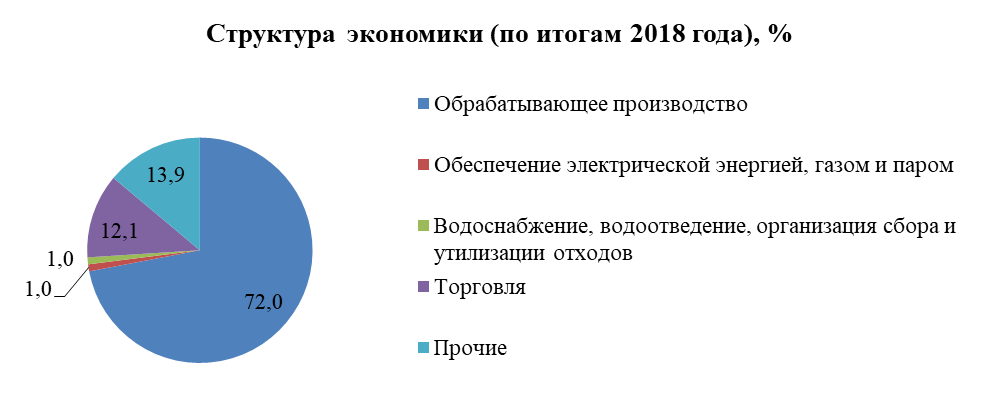 На территории Карабашского городского округа действуют 400  субъектов хозяйственной деятельности с учетом 260 индивидуальных предпринимателей.  Общую тенденцию в развитии экономики Карабашского городского округа определяет обрабатывающее производство, данная отрасль в структуре экономики составляет 72%. Доля градообразующего предприятия АО «Карабашмедь» в общем объеме промышленного производства 94,8 %.   Кроме того, на территории Карабашского городского округа осуществляются другие виды производства, это, производство абразивного порошка (5%), производство хлеба и хлебобулочных изделий  (0,2%) . Наряду с промышленным производством осуществляются розничная торговля и общественное питание, и различный спектр услуг. Не получили в округе развитие отрасли «строительство» и «сельское хозяйство». Стабильно высокий рост инвестиций в Карабаше на протяжении последних семи лет. Инвестиционные процессы в анализируемом периоде развивались под влиянием инвестиционной деятельности градообразующего предприятия АО «Карабашмедь», доля инвестиций в основной капитал данного предприятия в общем объеме инвестиций составила в 2018 году 97,5 %. С 2011 года отмечается рост объема инвестиций в основной капитал за счет реализации проекта АО «Карабашмедь» «Модернизация химико-металлургического комплекса до производительности 130 тыс. тонн черновой меди в год» стоимостью в 12,2 млрд. рублей. В 2019 году проект завершился и в настоящее время реализуется проект, связанный с увеличением производительности до 230 тыс.тонн черновой меди (265 тыс.тонн анодной меди) сметная стоимость которого составляет 6,5 млрд.рублей. Малое и среднее предпринимательство Карабашского городского округа представлено 5 малыми предприятиями, 64 микропредприятиями  и 274 индивидуальными  предпринимателями. Численность работающих в малом бизнесе в настоящее время составляет 1,0 тысяч человек.   Следует отметить, что на территории Карабашского городского округа отмечается отрицательная динамика развития малого и среднего предпринимательства. Основная причина тому – монопрофильность территории, что влечет за собой отсутствие развитого малого бизнеса и  низкой предпринимательской активности. Отраслевая структура малого бизнеса остается практически неизменной и характеризуется высокой долей предприятий, осуществляющих деятельность в сфере розничной торговли, которые составляют около 30 %  от общего количества зарегистрированных.  Выручка от продажи товаров, продукции и услуг малых предприятий и индивидуальных предпринимателей за 2018 год составила 2940,1 млн. руб. Удельный вес налоговых поступлений от малого и среднего бизнеса в общем объеме налоговых поступлений бюджета — 4,2 %. С 2015 года в Карабашском городском округе строительство многоквартирных жилых домов не осуществляется, ведется только индивидуальное жилищное строительство населением города. Так,  в 2018 году в Карабашском городском округе  введено в действие 2448 кв. метров  жилья за счет средств населения, за 9 месяцев 2019 года - 1331 кв. метр также за счет средств населения, что составляет 109,3 %  к соответствующему периоду прошлого года.  1.3. Инфраструктура  Инженерная инфраструктура Карабашского городского округа состоит из объектов тепло-, водо-, электроснабжения, и водоотведения.  Теплоснабжение на территории Карабашского городского округа осуществляется различными способами: в основном централизованными, а также индивидуальными и автономными источниками тепла.  Общая протяженность сетей теплоснабжения в однотрубном исполнении составляет 41,836 км.  Хозяйственно-питьевое водоснабжение населенных пунктов входящих в состав Карабашского городского округа в настоящее время осуществляется из поверхностных и подземных источников.  Поверхностными источниками, использующимися в настоящее время для хозяйственно-питьевого и технического водоснабжения КГО, являются Киалимское водохранилище на реке                Б. Киалим, озеро-водохранилище Серебры, пруд Богородский.  Основная часть застройки снабжается водой из Киалимского водохранилища на реке Большой Киалим.  Северо-восточная часть застройки из пруда озера Серебры на реке Серебрянка.  Общая протяженность сетей водоснабжения – 76,2 км.  К подземным источникам относятся скважины и колодцы, используемые для нецентрализованного водоснабжения усадебной застройки в старых районах г. Карабаша и малых населенных пунктах КГО.  Протяженность сетей водоотведения составляет 102,4 км из них 92,16 км (90%) сетей эксплуатируются более 25 лет и нуждаются в замене в связи с физическим износом. Также необходима замена морально устаревшего оборудования на объектах системы водоотведения.  Электроснабжение осуществляется от ПС 110/35/10/3кВ «Карабаш». Протяженность электрических сетей составляет 249 км.  Автомобильные дороги являются основной частью транспортной системы Карабашского городского округа.  Общая протяженность муниципальных автодорог 134,96 км, в том числе грунтовых дорог 46,46 км.  Автомобильные дороги по территории г. Карабаш образуют улично-дорожную сеть (УДС). В системе улично-дорожной сети города улицы, относящиеся к магистральным,  выполняют функцию – транспортной связи в пределах района и с другими магистральными улицами.            1.4. Социальная инфраструктура Система образования Карабашского городского округа представлена двенадцатью учреждениями образования. Из них дошкольных учреждений - 6, общеобразовательных - 5, и  учреждений дополнительного образования - 1.В муниципальных общеобразовательных учреждениях обучается  в 2018-2019 учебном году 1421 учащийся, что составляет  19,1 % от общей численности населения округа. Уровень охвата детей обязательным общим образованием составляет 100 %.   Численность детей, получающих дошкольную образовательную услугу и (или) услугу по их содержанию, присмотру и уходу в образовательных учреждениях, в 2019 году – 687 человек, что составляет к предыдущему периоду 102 %. Численность детей в возрасте от 0 до 7 лет составляет 923 человека. Охват дошкольным образованием составил в 2018 году 75,25 % (в 2017 году - 73,28 %, в 2016 году – 78,13 %).  Охват обучающихся дополнительным образованием на 01.09.2019г. - 1404 человека, что составляет 74 % от общей численности детей от 5 до 18 лет. На базе общеобразовательных организаций охвачено дополнительным образованием – 619 детей, на базе дошкольных – 206,  на базе организации дополнительного образования  - 579. За последний год  охват дополнительным образованием значительно вырос  - на 34,6 %.Кроме того на территории округа действует "Каслинский промышленно-гуманитарный техникум" Карабашский филиал. В 2018 г. выпустились  55 специалистов.Также в округе функционирует учреждение высшего образования «Южно – Уральский институт управления и экономики», Карабашский филиал, выпустивший в 2018 году 105 специалистов.Культурное пространство Карабашского городского округа представлено  5 юридическими лицами (в т.ч. МКУ «Управление культуры КГО»), в состав которых входит   10 учреждений культуры: 1 детская  школа искусств; 3 культурно-досуговых учреждения; 5 библиотек; 1 музей. Нормативная обеспеченность населения учреждениями культуры составляет:- библиотеки - 100 %; музеи – 100 %; учреждения культуры клубного типа – 100 %; парки культуры и отдыха – 0 %; кинотеатры и кинозалы – 0 % .Общая численность работников учреждений культуры 65  человек. Доля основного персонала, имеющего высшее или среднее профессиональное образование, составляет 44,6 % от общего числа специалистов, работающих в учреждениях культуры.Пользователями муниципальных библиотек округа являются 92,3 % от общего числа населения,  что выше среднего показателя по городским округам (30,8 %). Охват художественным образованием детей от 5-ти до 18 лет в Карабашском городском округе на 01.01.2019 г составляет -  9,2 %, что выше областного показателя (7,9 %).     В связи с открытием в 2018 г. нового здания Детской школы искусств планируется расширение спектра программ художественной направленности: по специальности – архитектура.В 2018 году уровень посещаемости музея составил 17,8 % (показатель прошлого года – 17,5 % ), организовано 13 выставок.В работе клубных формирований и любительских объединений культурно-досуговых учреждений округа участвуют 1,8 % от числа жителей (средний показатель по городским округам - 0,8%). Городской  и  сельский  клубы, музей  находятся   в деревянных зданиях и требуют ремонта. Также в клубах отсутствует звуковая и акустическая аппаратура. В учреждениях культуры требуется обновление мебели, приобретение оргтехники и проведения сети «Интернет» в учебные классы МКУ ДО «ДШИ КГО».Сфера здравоохранения Карабашского городского округа представлена одним учреждением – ГБУЗ «Городская больница г. Карабаш». В одном здании находятся взрослая и детская поликлиники, три круглосуточных стационара и параклинические отделения. Медицинская помощь, оказывается, по следующим профилям: акушерство и гинекология, неврология, педиатрия, терапия, хирургия, в том числе гнойная, паллиативная медицинская помощь (сестринский уход).Круглосуточные стационары – это терапевтическое отделение на 17 койко-мест,   хирургическое - 13 койко-мест и педиатрическое - 6 койко-мест. Количество койко-мест сохраняется на уровне прошлых лет.Согласно действующим на территории Челябинской области приказам о маршрутизации жители Карабашского городского округа для оказания медицинской помощи по отдельным профилям направляются на лечение в г. Миасс, г. Кыштым, г. Челябинск. В связи с отсутствием собственной бактериологической лаборатории в городе, городская больница заключает договоры на проведение бактериологических анализов со сторонними организациями.По состоянию на 01.01.2019 г. нормативная обеспеченность населения Карабашского городского округа спортивными сооружениями составляет 84,17 %.       Количество систематически занимающихся физической культурой и спортом составляет 3519 человек (33,9 %) от общей численности населения Карабашского городского округа в возрасте от 3 до 79 лет (показатель по области – 38,2 %). По итогам областного смотра-конкурса на лучшую организацию физкультурно-спортивной работы среди 16 городских округов Челябинской области в 2018 г. Карабашский городской округ занял 11 место.Численность штатных работников физической культуры и спорта составляет 45 человек, 100 % укомплектованность. На территории округа функционируют спортивные учреждения: муниципальное казенное учреждение «Спортивный клуб», в котором занимается 236 человек, культивируются виды спорта (волейбол, хоккей, пауэрлифтинг, гиревой спорт, дзюдо и другие), «Дом детского творчества», занимается 54 человека, работает секция спортивного туризма. В ведение АО «Карабашмедь» находится физкультурно-оздоровительный комплекс «Металлург», который состоит из санатория – профилактория и спортивного комплекса, штатная численность которого составляет 19 человек, из них 5 инструкторов по физической культуре, 10 тренеров. Охват занимающихся более 700 человек. На территории Карабашского городского округа находится  50 спортивных сооружений, в том числе: - плоскостных сооружений – 30, (в том числе 2 футбольных поля), - спортивных залов – 11,- объектов городской и рекреационной инфраструктуры, приспособленных для занятий физической культурой и спортом – 5. Единовременная пропускная способность всех сооружений составляет 1066 человек.     1.5. Безопасность жизнедеятельностиПостановлением Главы Карабашского городского округа   № 72  от 10.05.2006г. создано муниципальное звено Челябинской областной подсистемы РСЧС (МЗ ЧОП РСЧС). Муниципальное звено  имеет два уровня: муниципальный и объектовый.Каждый уровень муниципального звена имеет:- координационные органы (комиссии по предупреждению и ликвидации ЧС и обеспечению пожарной безопасности);-постоянно действующие органы управления, специально уполномоченные на решение задач в области защиты населения и территории от чрезвычайных ситуаций природного и техногенного характера (управления, отделы ГО ЧС, специально назначенные должностные лица);- органы повседневного управления (дежурно-диспетчерские службы, пункты управления);- силы и средства (аварийно-спасательные формирования, аварийно-технические группы);- резервы финансовых и материальных ресурсов города и организаций;-системы связи, оповещения, информационного обеспечения.Раздел 2 Основные проблемы социально-экономического развития Карабашского городского округа Челябинской областиРаздел 3 «Основные цели, задачи, мероприятия и индикативы Программы по достижению целевых показателей социально-экономического развития Карабашского городского округа Челябинской области на 2019 год и плановый период до 2025 годаОсновной целью программы является решение ключевых социально-экономических проблем муниципального образования Челябинской области и достижение целевых индикативных показателей на период 2019 – 2024 годы.Раздел содержит подцели, задачи, мероприятия и индикативные показатели.Программа предполагает реализацию приоритетных национальных проектов в сфере здравоохранения, образования, обеспечения населения жильем, развития промышленного комплекса; создание благоприятного инвестиционного климата, проведение структурной перестройки экономики которые позволят обеспечить высокие и устойчивые темпы экономического роста.Приоритеты программы соответствуют Стратегии социально-экономического развития муниципального образования Челябинской области.Таблица «Основные показатели»                                                                                                                                              Приложение 1                                                                                                                                                                        к программе по достижению                                                                                                                                                                                    целевых показателей социально-                                                                                                                                                                                    экономического развития                                                                                                                                                                                в Карабашском городском округе                                                                                                                                                                               Челябинской области на 2019 год                                                                                                                                                                             и плановый период до 2025 годаПеречень муниципальных программ,предусмотренных к реализации на период действия программы комплексного социально-экономическогоразвития муниципального образования Челябинской области  на 2019 год и плановый период до 2025 года                                                                                                                                             Приложение 2                                                                                                                                                                                    к программе по достижению                                                                                                                                                                                    целевых показателей социально-                                                                                                                                                                                    экономического развития                                                                                                                                                                                     в Карабашском городском округе                                                                                                                                                                                    Челябинской области на 2019 год                                                                                                                                                                                    и плановый период до 2025 годаПримечание:  * - мероприятия с неопределенным финансированием;                      ** - мероприятия с неопределенным источником финансирования.ПриложениеУтверждена постановлением администрации                                                                           Карабашского городского округа                                                                                 Челябинской области                                                                                 от «17» января 2020г. № 28                                                                                                                                                                 Показатели                               По состоянию на 01.01.2019Темп роста (снижения) к 01.01.2018 (%)Численность постоянного населения тыс. человек11,199,1Из них население в трудоспособном возрасте, тыс. человек5,598,2Численность пенсионеров, состоящих на учете в Отделении Пенсионного фонда по Челябинской области, человек426799,5Удельный вес пенсионеров в общем количестве населения МО, %38,6100,0Плотность населения по МО, чел. / кв. км16,298,8Число родившихся на 1000 человек населения10,496,3Число умерших на 1000 человек населения19,5110,8Естественный прирост, убыль (-) на 1000 человек населения(-) 9,1133,8Число прибывших, человек361116,8Число убывших, человек40397,1Миграционный прирост, убыль (-)(-) 4239,6ПроблемаОписаниеРешение проблемыРазвитие человеческого капитала и социальной сферыРазвитие человеческого капитала и социальной сферыРазвитие человеческого капитала и социальной сферыСнижение рождаемости и увеличение смертностиНа территории Карабашского городского округа ежегодно отмечается снижение численности населения за счет снижения рождаемости населения и миграционного оттока населения.Реализация мер, направленных на повышение рождаемости и профилактики абортов в рамках работы кризисного центра при ГБУЗ «Городская больница г.Карабаш».Проведение диспансеризации взрослого населения не менее 90%, а также профилактических осмотров не менее 98%.Выполнение мероприятий Национального проекта по борьбе с сердечно- сосудистыми заболеваниями» -100% Диспансерный учет пациентов с болезнями системы кровообращения не менее 70% на участке.Нехватка квалифицированных врачейВ настоящее время требуется 3 врача, 10 среднего медицинского  персоналаПривлечение медицинских кадров в рамках реализации программы «Земский доктор», «Земский фельдшер». Дальнейшее участие и своевременная подача заявок в «Программе» и отслеживание студентов находящихся на обучении в ЮГМУ по Губернаторскому набору.Высокая доля семей, нуждающихся в улучшении жилищных условий, в том числе проживающих в аварийном жильеПо состоянию на 01.11.2019г.-  количество нуждающихся в жилых помещениях, предоставляемых по договорам социального найма - 270 семей, в том числе 42 семьи проживают в жилых домах блокированной застройки,  признанных  до 01.01.2017г. непригодными для проживания и подлежащими к сносу. Областной адресной программой «Переселение в 2019-2025 годах граждан из аварийного жилищного фонда в городах и районах Челябинской области» не предусмотрено расселение жилищного фонда блокированной застройки.- количество граждан, включенных в список молодых семей – участников подпрограммы «Оказание молодым семьям государственной поддержки государственной поддержки  для улучшения жилищных условий» составляет 18 семей.- количество граждан, признанных нуждающимися в предоставлении бесплатно в собственность земельных участков для индивидуального жилищного строительства в соответствии с Законом Челябинской области от 28.04.2011 г. № 121-ЗО «О бесплатном предоставлении земельных участков в собственность граждан для индивидуального жилищного строительства или ведения личного подсобного хозяйства с возведением жилого дома на приусадебном земельном участке на территории Челябинской области» - 1 семья;- объем аварийного жилищного фонда составляет 8,5 тыс.кв.метров,  проживающих в аварийном жилищном 336 человек.Администрацией Карабашского городского округа предусмотрено в 2020-2021 гг. строительство многоквартирных жилых домов и закупка жилья на вторичном рынке в рамках областной адресной программы «Переселение в 2019-2025 годах граждан из аварийного жилищного фонда в городах и районах Челябинской области»  для обеспечения жильем 65 семей;Решение вопроса по включению жилищного фонда блокированной застройки, признанного непригодным для проживания и подлежащим к сносу, в  областную адресную программу «Переселение в 2019-2025 годах граждан из аварийного жилищного фонда в городах и районах Челябинской области».В рамках Концепции развития Карабашского городского округа на 2016-2021 гг. планируется осуществить строительство нового жилого микрорайона «Медная горка», вследствие чего будет обеспечено жильем 120 семей.В рамках реализации муниципальной программы «Оказание молодым семьям государственной поддержки для улучшения жилищных условий в Карабашском городском округе на 2019 – 2021 годы» будет обеспечено жильем 27 семей до 2024 года.Отсутствие жилой застройки с применением индивидуальных (нетиповых) проектовВ городском округе наибольшая часть жилой застройки однообразна. Основная доля жилых домов была построена по типовым проектам в 1980-1990 годах. Отмечается отсутствие жилых домов по современным проектам.В рамках Концепции развития Карабашского городского округа на 2016-2021 гг. планируется осуществить строительство нового жилого микрорайона «Медная горка», вследствие чего будет обеспечено жильем 120 семей.Высокий уровень населения, нуждающегося в мерах социальной поддержки.Доля граждан в 2018 году, обратившихся за мерами социальной поддержки в виде субсидии на оплату ЖКУ, составляет 25,31 % от всего населения, зарегистрированного на территории Карабашского городского округа (11059 человек). В 2017 году доля граждан составляла 23,16 %.1. Выполнение Указа Президента РФ от 07 мая 2012 года № 597 «О мероприятиях по реализации государственной социальной политике».2. Реализация распоряжения Правительства Российской Федерации от 13.03.2019г. № 415-р «О принятии мер федеральными государственными органами, федеральными государственными учреждениями - главными распорядителями средств федерального бюджета по увеличению с 1 октября 2019 года оплаты труда работников подведомственных учреждений».Слабая материально-техническая оснащенность медицинским оборудованием ГБУЗ «Городская больница г.Карабаш».До настоящего времени отсутствует основное медицинское оборудование для проведения диагностики: ЭХО –АГ, маммограф , фиброгастроскоп, колоноскоп, бронхоскоп, гистероскоп, аппарат ИВЛ, прикроватный монитор давления, велоэргометр.Оснащенность медицинским оборудованием ГБУЗ «Городская больница г.Карабаш» по состоянию на 01.11.2019 г. составляет - 50 %.Оснащение ГБУЗ «Городская больница г.Карабаш» медицинским оборудованием. Старение педагогических кадров и сокращение притока в образовательные организации молодых специалистов.В муниципальной системе образования наблюдается низкий процент обновления педагогических кадров на фоне старения педагогических кадров. Так из 198 педагогов города 35 % - это педагоги старше пенсионного возраста и лишь 34 % - педагоги до 40 лет. Кроме этого 30 % педагогов имеют нагрузку 1,5 ставки и более. В городе катастрофически не хватает педагогов математики, физики, начальных классов, обществознания, иностранного языка.1. Продолжение сотрудничества с ЮУрГУ, педагогическим колледжем г. Миасса. 2. Организация на базе МКОУ СОШ № 1 педагогического отряда. 3. Предоставление жилья педагогам, прибывшим из других территорий. Недостаточное количество образовательных организаций, в которых созданы условия безбарьерной среды.В городе в 3-х организациях создана безбарьерная среда, что составляет 27 % от общего количества образовательных организаций. Невозможность участия в конкурсных мероприятиях на получение средств из областного бюджета на создание доступной среды по причине отсутствия образовательных организаций Карабашского городского округа в реестре образовательных организаций на создание доступной среды из-за отсутствия категории детей с нарушениями опорно-двигательной аппарата и категории маломобильных групп (детей-колясочников).1. Создание безбарьерной среды за счет средств муниципалитета и привлечения средств социальных партнеров.Слабая материально-техническая оснащенность организаций дополнительного образования детей и низкий охват услугами дополнительного образования обучающихся старших классов.На территории Карабашского городского округа функционирует 1 учреждение дополнительного образования – Дом детского творчества. Материально-техническая база не обновлялась последние 20 лет.  Последние два года были незначительные вливания финансовых средств за счет возврата средств за платные образовательные услуги.Старшие классы имеются только на базе одной общеобразовательной организации и охвачены дополнительным образованием 8 %. 1.Привлечение внебюджетных средств, оказание платных дополнительных услуг, изменение организационно-правовой формы ДДТ (с казенной на бюджетную).2. Расширение спектра программ дополнительного образования естественно-научной направленности для обучающихся старшей ступени на базе общеобразовательной организации и Дома детского творчества. Недостаточная обеспеченность антитеррористической защищенности объектов образования.В образовательных организациях отсутствует лицензированная физическая охрана. На организацию лицензированной охраны требуется 3300,0 тыс. руб. в год на 11 образовательных организаций. Недостаточное количество наружных камер видеонаблюдения по периметру территорий школ и детских садов.1. Рассмотреть возможность включения финансирования данных мероприятий за счет средств областного бюджета.Отсутствие групп в дошкольных организациях для детей от 2 месяцев до 1,5 лет.Последний год в городе появилась потребность в предоставлении мест детям от 1 года до 1,5 лет – 8 человек желающих.1. Участие в конкурсном отборе на получение средств из областного бюджета на открытие групп от 2 месяцев до 1,5 лет.Недостаточность специализированных мест в дошкольных организациях для детей с тяжелым нарушением речи.В 2017, 2018 и 2019 годах Управление образования является участником конкурсного отбора на получение субсидий из областного бюджета на организацию обучения детей с ограниченными возможностями здоровья (организация логопедических групп – 3 группы в городе). Несмотря на это, 15 детей дошкольного возраста имеют потребность в предоставление услуги по коррекции тяжелых нарушений речи.1. Участие в конкурсном отборе на получение средств из областного бюджета на  организацию обучения детей с ограниченными возможностями здоровья (логопедических групп).Износ здания  учреждения  здравоохранения более 50 %.Год постройки здания - 1964 г. Износ здания ГБУЗ «Городская больница г.Карабаш» составляет 54 %.Проведение капитального ремонта здания ГБУЗ «Городская больница     г. Карабаш».Износ здания учреждения филиала Каслинского промышленно-гуманитарного  техникумаГод постройки здания - 1996г. Капитальный ремонт не проводился со дня постройки здания. Требуется реконструкция здания под образовательное учреждение, так как изначально оно было предназначено под размещение учреждения связи.Реконструкция здания Карабашского филиала «Каслинского промышленно – гуманитарного техникума».Износ зданий общеобразовательных учреждений СОШ № 1,2В 1935г. введено в эксплуатацию здание общеобразовательной  школы № 2, износ здания – 73%; общеобразовательная  школа № 1, здание введено в эксплуатацию в 1983г., износ здания составляет 37 %.Реконструкция МКОУ «СОШ № 1», МКОУ «СОШ № 2».Экономическое развитиеЭкономическое развитиеЭкономическое развитиеНизкая инвестиционная привлекательность территорииНа протяжении последних 5 - 10 лет  работа по привлечению  инвесторов на стандартных для округа условиях не дала результатов, которые бы позволили открыть новые производства и улучшить ситуацию в экономике города. С 2015 года из 7 инвестиционных проектов ни одного не удалось реализовать.   Продвижение инвестиционных проектов в рамках имеющихся мер государственной поддержки монопрофильных образований, мер государственной поддержки институтов поддержки СМСП,  муниципальной программы поддержки и развития малого и среднего предпринимательства монопрофиль-ной территории Карабашского городского округа  Челябинской области.Требуется государственная поддержка в виде предоставления преференций в части налогообложения для вновь созданных предприятий.Высокая зависимость от деятельности градообразующего предприятияНа территории Карабашского городского округа осуществляет деятельность 1 градообразующее предприятие (АО «Карабашмедь»), основным видом деятельности которого является производство меди.Доля АО  «Карабашмедь» в общем объеме промышленного производства в округе составляет 97,9 %. Предприятие  является бюджетообразующим в городе.Социально-экономическое состояние предприятия оценивается как устойчивое, как перспективно развивающее предприятие.Конкурентноспособные предприятия на территории Карабашского округа отсутствуют.Продвижение инвестиционных проектов в рамках имеющихся мер государственной поддержки монопрофильных образований, мер государственной поддержки институтов поддержки СМСП,  муниципальной программы поддержки и развития малого и среднего предпринимательства монопрофильной территории Карабашского городского округа  Челябинской области.Требуется государственная поддержка в виде предоставления преференций в части налогообложения для вновь созданных предприятийНизкий уровень предпринимательской активностиВ муниципальном образовании отмечается отрицательная динамика развития малого и среднего предпринимательства. Количество СМСП ежегодно снижается на 6-7 %. Численность работников, занятых у СМСП сокращается на 4-6 % в год.Отраслевая структура малого бизнеса остается практически неизменной и характеризуется высокой долей предприятий, осуществляющих деятельность в сфере розничной торговли, которые составляют около 45 % от общего количества зарегистрированных СМСП.На территории не получил развитие средний бизнес, средних предприятий в округе нет.Отсутствует или низкий уровень развития приоритетных направлений деятельности МСП.Отсутствует сельско-хозяйственное  направление деятельности МСП, строительное и др. Производственная деятельность составляет менее 8 % от общего количества зарегистрированных СМСП.Создание благоприятных условий для МСП:- возобновление государственной финансовой поддержки СМСП в рамках Государственной программы Челябинской области «Экономическое развитие и инновационная экономика Челябинской области» в виде субсидий и грантов;- получение муниципальным образованием статуса ТОСЭР (налоговые льготы, преференции);- регулярное проведение маркетинговых исследований территорий области «Территорией бизнеса»:- рост благосостояния населения (повышение спроса);-  организация обучающих семинаров для СМСП;-  оказание консультационных услуг СМСП;-  оказание содействия в получение мер поддержки от организаций инфраструктуры поддержки Челябинской области.Рациональное природопользование и обеспечение экологической безопасностиРациональное природопользование и обеспечение экологической безопасностиРациональное природопользование и обеспечение экологической безопасностиЗагрязнение Аргазинского водохранилища.Впадающая в Аргазинское водохранилище река Сак-Элга, протекая по загрязненной территории Карабашского городского округа, ежегодно выносит в питьевой источник – Аргазинское водохранилище около 12 тысяч тонн загрязняющих веществ, в том числе ионов и солей тяжелых металловВ рамках приоритетного регионального проекта «Строительство объектов, снижающих влияние загрязненного стока с территории Карабашского городского округа на качество воды Аргазинского водохранилища» запланирована реализация целого комплекса природоохранных мероприятий: строительство двух гидротехнических сооружений: гидроботанической площадки из водных растений (они будут впитывать загрязняющие вещества и очищать воду) и обводного канала реки Сак-Элга в обход загрязненного хвостохранилища. Ввод в эксплуатацию этих сооружений намного улучшит качество воды, поступающей в Аргази.Реализация природоохранных мероприятий обеспечит сокращение текущего загрязнения источника питьевого водоснабжения города Челябинска в 20-25 раз.Наличие объектов накопленного экологического вреда.С момента основания города Карабаша на его территории осуществляют деятельность металлургические комбинаты, в том числе в 1910 году на территории города был запущен Карабашский медеплавильный комбинат. В результате многолетней производственной деятельности Карабашского медеплавильного комбината произошло накопление источников загрязнения окружающей среды на территории Карабашского городского округа, загрязнение водных объектов, сформированы объекты накопленного вреда окружающей среде.Общая площадь земельных участков или объектов накопленного вреда окружающей среде составляет – 317,51 га1. Включение земельного участка или объекта накопленного вреда окружающей среде в перечень выявленных и оцененных объектов накопленного вреда окружающей среде в соответствии с приказом Министерства экологии Челябинской области от 07.11.2019 г. № 861 «Об утверждении Порядка выявления и оценки объектов накопленного вреда окружающей среде Министерства экологии Челябинской области».2. Продвижение и реализация инвестиционного проекта по переработке отходов металлургического производства.3. Реализация проекта рекультивации хвостохранилища № 3: восстановление почвенного покрова общей площадью 45 га.Наличие несанкционированных свалокНа территории частного сектора наличие несанкционированных свалок из-за неорганизованного сбора твердых коммунальных отходов (ТКО). Количество несанкционированных свалок – 107Организация сбора ТКО от населения, создание и содержание мест (площадок) накопления ТКО.Пространственное развитие, в том числе основные направления развития межмуниципальных и межрегиональных связейПространственное развитие, в том числе основные направления развития межмуниципальных и межрегиональных связейПространственное развитие, в том числе основные направления развития межмуниципальных и межрегиональных связейИзнос зданий образовательных организаций,  спортивных сооружений и спортивных школ.В Карабашском городском округе за последние 5 лет были капитально отремонтированы за счет средств социального партнерства 2 дошкольные и 1 общеобразовательная организация. Кроме этого, за счет средств, полученных в результате конкурсного отбора из областного бюджета на капитальные ремонты зданий были отремонтированы (частично) 1 дошкольная организация и 1 общеобразовательная школа. В настоящий момент остро нуждается в капитальном ремонте еще 4 образовательные организации.Ежегодное участие в конкурсных отборах на получение субсидии на капитальные ремонты в образовательных организациях.Привлечение средств социальных партнеров.100% износ здания дошкольного образовательного учреждения в южной части города.Зданию дошкольной организации, находящемуся в южной части города, 102 года, износ здания составляет 100 %. Кроме этого привозная вода и выгребная яма также не соответствуют требованиям СанПиНа. При этом потребность в дошкольные организации ежегодно растет: за последние 3 года с 29 до 39 чел. (при предельной мощности 32 чел.).Строительство детского сада в районе общеобразовательной организации в рамках регионального проекта «Современная школа» или в рамках муниципальной программы «Капитальное строительство на территории Карабашского городского округа на 2022-2025 годы»Недостаточный уровень благоустройства, в том числе озеленения территории городского округаЗапущенное состояние многих территорий требует скорейшей модернизации. Неухоженность скверов, недостаточный уровень озеленения территории города, отсутствие детских игровых площадок и зон отдыха во дворах, устаревшие малые архитектурные формы - все это негативно влияет на эмоциональное состояние и качество жизни населения Карабашского городского округа.Уровень благоустройства Карабашского городского округа составляет 25 %.1.Создание 1 локального природного сквера в шаговой доступности для 70 % карабашцев, не имеющих альтернативных общественных пространств.2. Строительство  центральной площади для обустройства общественного пространства, появления физического и ментального центра.3.Создание наиболее благоприятных и комфортных условий жизнедеятельности населения Карабашского городского округа путем благоустройства не менее одной дворовой территории общественных пространств.4. Посадка зеленых насаждений общей площадью 7,4 га.Высокий износ дорожного покрытия, пешеходных дорожек и тротуаров, последствием чего возникают дорожно-транспортные происшествия в городе В течение долгого времени износ сети автомобильных дорог были выше темпов восстановления дорог. Ускоренный износ этих автомобильных дорог был обусловлен высоким темпом роста парка автотранспортных средств и интенсивности движения. При общей протяженности муниципальных автодорог 134,96 км, объем капитального ремонта и ремонта автомобильных дорог муниципального значения производился в объеме одной десятой от потребности.В жилых застройках многоквартирных домов 80-х годов 1 и 2 микрорайона проживает основная часть населения Карабашского городского округа. Ежедневно жители микрорайонов используют тротуары, пешеходные тропинки и дорожки, соединяющие дворовые территории и проходы к социально значимым объектам. В результате износ тротуаров составляет 90 %. В частном секторе Карабашского городского округа тротуары отсутствуют.1. Приведение  в нормативное состояние 7,55 км транзитной автомобильной дороги Миасс – Карабаш – Кыштым.2. Ежегодное проведение капитального ремонта 5 км автомобильных дорог общего пользования на территории Карабашского городского округа.3. Восстановление 423 м2 в год сплошности, ровности, прочности, сцепных качеств и водонепроницаемости покрытия и обеспечении нормативного срока службы отремонтированных участков.4. Обустройство тротуаров протяженностью 13,10 км. в частном секторе, ремонт существующих - 2,80 км. 5. Реализация мероприятий муниципальной программы «Развитие дорожного хозяйства Карабашского городского округа на 2020-2024 гг.».Высокий износ городских очистных сооружений хозяйственно-бытовых стоков  Год постройки очистных сооружений - 1974г. Недостаточно очищенные сточные воды через береговой выпуск сбрасываются в реку Сак-Элга. Фоновые концентрации веществ в речной воде превышает допустимые значения для водоемов хозяйственно-бытового водопользования по азоту аммонийному, железу, цинку, марганцу и нефтепродуктам и для водоемов рекреационного водопользования по железу и марганцу.Сокращение мощности очистных сооружений с 8,0 тыс.м3/сут. до 4.0 тыс.м3/сут. позволить оптимизировать работоспособность и производительность объекта до фактически требуемых параметров.В настоящее время в рамках реализации государственной программы Челябинской области «Чистая вода» на территории Челябинской области на 2014-2020 годы, утвержденной постановлением Правительства Челябинской области от 22.10.2013 г. № 350-П выполнен проект реконструкции очистных сооружений хозяйственно-бытовой канализации в г. Карабаше и направлен в ОГАУ «Госэкспертиза Челябинской области». Проектная мощность объекта, МВт (Гкал/ч, тыс.куб.м./сутки) 4.0 тыс.м3/сут, 216 м3/час, 60 л/с.Необходимость строительства данного объекта позволит в полной мере обеспечить прием сточных вод Карабашского городского округа с последующей степенью очистки. Принятая схема очистки сточных вод, поступающих на очистные сооружения г. Карабаша, обеспечивает качество очистки до норм сброса в водоем рекреационного водопользования. Большая протяженность и изношенность канализационных сетей города Протяженность сетей водоотведения составляет 102,4 км из них 92,16 км (90%) сетей эксплуатируются более 25 лет.Основными техническими и технологическими проблемами системы водоотведения Карабашского городского округа является:-высокая изношенность канализационных сетей, сооружений и оборудования системы водоотведения; -морально устаревшее электрооборудование, запорная арматура, состояние оборудования, не отвечающее современным требованиям к качеству оказываемых услуг;-отсутствие современного оборудования и приборов для качественной диагностики состояния всех систем;-отсутствие системы очистки поверхностно-ливневых вод, что приводит к выпуску загрязнённых вод в поверхностный водный объект;-существующая технология очистки стоков и техническое состояние очистных сооружений канализации «Южные» г. Карабаша не обеспечивают необходимую степень очистки сточных вод от загрязнений, что приводит к сбросу недостаточно очищенных стоков.Реконструкция и капитальный ремонт сетей водоотведения.Наличие скопления твердых коммунальных отходов на контейнерных площадках города и  в несанкционированных местахВ связи с нехваткой контейнерных площадок для сбора мусора и твердых коммунальных отходов происходит скопление мусора на неустановленных площадках и соответственно происходит образование несанкционированных свалок.Обустройство дополнительных контейнерных площадок.Недостаточные объемы нового жилищного строительства В связи с отсутствием инвестиционной привлекательности для застройщика данное направление является малоэффективным, в связи с большими затратами на строительство и низким уровнем стоимости вторичного жилья, выполнение задач по увеличению площадей жилищного строительства в рамках привлечения средств инвесторов является заранее неэффективным вложением. Стоимость СМР 1 кв.м. в новом доме - 25,0-27,0 тыс.руб.Стоимость 1 кв.м. вторичного жилья в благоустроенных районах города  -  11,0  тыс. руб.Участие в областных адресных программах «Переселение с аварийного жилого фонда».В рамках Постановления Правительства ЧО  от 29 марта 2019 г. № 158-П администрация Карабашского городского округа в период с 2020-2022 год будет реализовывать мероприятия  областной адресной программы «Переселение в 2019 - 2025 годах граждан из аварийного жилищного фонда в городах и районах Челябинской области».Данной программой предусмотрено переселение из 9 многоквартирных жилых домов общей площадью - 2620, кв.м., 65 квартир, 121 человек.Низкий уровень газификации43 % - уровень газификации Карабашского городского округа. Отсутствие пропускной способности  газораспределительной станции,  фактическая производительность станции 10,0 тыс.м3 в час.Увеличение мощности ГРС до 25,0  тыс.м.куб./час. путем привлечения средств областного бюджета и средств инвестора.Высокий износ сетей водоснабжения, в том числе в жилом фондеИзнос сетей водоснабжения составляет 100 %.Ремонт сетей водоснабжения  и реконструкция водозаборов (в том числе реконструкция Киалимского водозабора, водозабора Серебры, водовода, обеспечение 2-й категории надежности электроснабжения) г. Карабаша.Высокий износ сетей канализации,  в том числе в жилом фонде  Высокая изношенность канализационных сетей (90 %), сооружений и оборудования системы водоотведенияРемонт сетей канализации (в том числе реконструкция КНС № 4).Отсутствие концертных площадок для проведения концертов и других мероприятий на территории Карабашского городского округаВ настоящее время в Карабашском городском округе отсутствуют  концертные (сценарные) площадки в закрытом помещении для проведения концертов и других мероприятий. Ранее функционирующий Дом культуры «Металлург» закрыт в 2000 году.Строительство Центра культурного развития на 300 мест.Отсутствие ливневой канализацииДля отвода дождевых и паводковых вод с поверхности города используется ливневая канализация. Ливневые и талые воды собираются по ливневой водоотводящей сети и отводятся на пониженный, заболоченный участок городской территории.Средний показатель физического износа конструктивных элементов составляет 93 %.Проведение обследования существующей системы дренажа специализированной организацией, имеющей допуск, оснащенной необходимой приборной и инструментальной базой, имеющей в своем составе квалифицированных специалистов.Необходимость обустройства пешеходных переходов В связи с высокой проходимостью населения и автомобильного транспорта в южной части города и во избежание возникновения аварийных ситуаций необходимо устройство пешеходных переходов. Мероприятие по обустройству пешеходных переходов в южной части города запланировано на 2020-2024гг. в рамках муниципальной программы «Развитие дорожного хозяйства на территории Карабашского городского округа»Недостаточной уровень освещенности автомобильных дорог в городском округеНедостаточная освещенность участка автомобильной дороги Миасс-Карабаш-Кыштым общей протяженностью 7,2 км.Освещение участка автомобильной дороги Миасс-Карабаш-Кыштым.Износ зданий учреждений культурыГородской  клуб  находится   в старом деревянном здании, требуется замена пола. Износ здания составляет 100 %.Также требуется капитальный ремонт здания центральной городской  библиотеки для подачи заявки на участие в конкурсе по созданию модельной библиотеки. Износ здания городской библиотеки составляет 40 %.1. Ремонт городского  клуба для создания необходимых условий для деятельности учреждения и проведения мероприятий  с массовым пребыванием людей.2. Капитальный ремонт здания Центральной городской библиотеки в целях  создания модельной библиотеки - культурного и информационного  центра города, центра образования и интеллектуального образованияНизкая материально - техническая база учреждений культурыВ учреждениях культуры Карабашского городского округа отсутствует звуковая и акустическая аппаратура, высокая изношенность оргтехники и мебели. Оснащенность учреждений культуры необходимой аппаратурой составляет 55 %,  оргтехникой - 67 %, мебелью - 45 %.Укрепление материально - технической базы учреждений МКУК «ЦКС КГО», МКУ ДО «ДШИ КГО» для повышения уровня проведения мероприятий и улучшения качества учебного процесса. Приобретение звуковой и акустической аппаратуры, оргтехники и мебели.Недостаточность оснащения учебных классов в МКУ ДО «ДШИ КГО» сетью «Интернет»В МКУ ДО «ДШИ КГО» сеть «Интернет» проведена только в  двух кабинетах из семи. Оснащенность сетью интернет ДШИ составляет 28,5 %.Проведение сети «Интернет» в учебных классах МКУ ДО «Детская школа искусств» КГО до 100 % оснащенности  с целью повышения качества учебного процесса.  Высокая изношенность помещения МКУ «Спортклуб»МКУ «Спортклуб» занимает подвальное помещение жилого многоквартирного дома с 2001 года. С момента основания и по настоящее время капитальный ремонт помещения МКУ «Спортклуб» не осуществлялся. Износ помещения составляет 100 %.Осуществление капитального ремонта помещения МКУ «Спортклуб»  для создания  нормальных условий для занятий спортом и достижения высоких спортивных результатов.Отсутствие здания под размещение музеяВ настоящее время здание музея находится в санитарно-защитной зоне города, износ здания составляет 100 %, отопление в здании отсутствует, кроме того здание не соответствует нормативам хранения музейных экспонатов, установленных Инструкцией по учету и хранению музейных ценностей № 290 от 1985 года.Строительство здания под размещение музея.Развитие муниципального управленияРазвитие муниципального управленияРазвитие муниципального управленияСлабое внедрение информационных технологий в процессы деятельности администрацийВнедрение информационных технологий ОМСУ составляет 20 % от потребности. Отсутствие упрощенного и адаптированного программного продукта.Проработка вопроса по включению мероприятия «Предоставление субсидии местным бюджетам на оснащение информационных технологий» в государственную  программу «Развитие информационного общества Челябинской области»Низкий уровень качества и доступности муниципальных услуг1 % муниципальных услуг оказываются в электронном виде.Проработка вопроса по включению мероприятия «Предоставление субсидии местным бюджетам на перевод муниципальных услуг в электронный вид» в рамках государственной программы «Развитие информационного общества Челябинской области».Недостаток квалифицированных кадров для муниципальной службы в связи с низкой заработной платой.  Результативность муниципального управления находится в прямой зависимости от профессионализма и компетентности лиц, замещающих должности муниципальной службы  В ходе проведенного анализа динамики численности муниципальных служащих администрации Карабашского городского округа установлено, что коэффициент текучести (отношение количества уволенных сотрудников к среднесписочной численности) составил:   в 2018 году  - 11 %;  за 10 месяцев 2019 года – 13 %,что свидетельствует о сверхповышенной текучести кадров (естественная текучесть кадров: текучесть, не превышающая 6 % в год).   Повышенная текучесть кадров практически не имеет положительных черт: все новаторство, которое могло бы быть, просто не успевает привиться, администрация округа постоянно несет затраты на обучение персонала, который тут же "утекает" в другие организации. В большинстве случаев причины высокой кадровой текучки – внутренние, а именно неконкурентноспособная заработная плата.   В связи с установлением минимального размера оплаты труда с 01.05.2018 г. в размере 12837,45 руб. (с учетом районного коэффициента) размер заработной платы специалистов 1 категории  доведен до МРОТ и соответственно сравнялся не только с работниками,  занимающими должности, не отнесенные к должностям муниципальной службы, но и с обслуживающим персоналом.   И не является конкурентной на территории округа.    Фактически выплаченная заработная плата за 2018 г. муниципальному служащему администрации составила 15402 руб., в то время как средняя заработная плата по округу за тот же период - 31795,6 руб., на промышленных предприятиях – 37541,0 руб.  Средний размер должностного оклада муниципального служащего органов местного самоуправления составил - 8010,40 руб., работника муниципального учреждения - 15345,00 руб.   С 1 сентября текущего года размеры должностных окладов и ежемесячной надбавки за классный чин муниципальных служащих увеличены на 4,3 %.  Предыдущее повышение  на 7 %  было с 1 января 2018г.Численность муниципальных служащих администрации Карабашского городского округа      Потребность в специалистах – 8 вакантных единиц (по должности муниципальной службы– 8). В связи с отсутствием претендентов на замещение должностей  муниципальной службы, отвечающих квалификационным требованиям, и необходимости осуществления беспрерывной деятельности администрации Карабашского городского округа, в течение 2018 года произошло сокращение должностей муниципальной службы на 5 штатных единиц, по этой же причине за 10 месяцев текущего года также наблюдается снижение штатной численности.1.  Исполнение плана мероприятий по оптимизации системы муниципального управления Карабашского городского округа  в соответствие с постановлением администрации Карабашского городского   округа   от  29.08.2019г. № 792 «Об утверждении плана мероприятий по оптимизации системы муниципального управления Карабашского городского округа».2. В целях повышения престижа муниципальной службы и авторитета муниципальных служащих необходимо предусмотреть:- создание системы социальных гарантий и компенсаций для муниципальных служащих;- материально-финансовые гарантии, обеспечивающие достойный уровень жизни муниципального служащего.Направление «Развитие человеческого капитала и социальной сферы»Направление «Развитие человеческого капитала и социальной сферы»Направление «Развитие человеческого капитала и социальной сферы»Направление «Развитие человеческого капитала и социальной сферы»Направление «Развитие человеческого капитала и социальной сферы»Направление «Развитие человеческого капитала и социальной сферы»Направление «Развитие человеческого капитала и социальной сферы»Направление «Развитие человеческого капитала и социальной сферы»Направление «Развитие человеческого капитала и социальной сферы»Направление «Развитие человеческого капитала и социальной сферы»Направление «Развитие человеческого капитала и социальной сферы»Направление «Развитие человеческого капитала и социальной сферы»Направление «Развитие человеческого капитала и социальной сферы»Направление «Развитие человеческого капитала и социальной сферы»Направление «Развитие человеческого капитала и социальной сферы»Направление «Развитие человеческого капитала и социальной сферы»Направление «Развитие человеческого капитала и социальной сферы»Направление «Развитие человеческого капитала и социальной сферы»Направление «Развитие человеческого капитала и социальной сферы»Направление «Развитие человеческого капитала и социальной сферы»Цель: Создание условий для снижения уровня бедности среди населения в целях увеличения доходов граждан на территории Карабашского городского округаЦель: Создание условий для снижения уровня бедности среди населения в целях увеличения доходов граждан на территории Карабашского городского округаЦель: Создание условий для снижения уровня бедности среди населения в целях увеличения доходов граждан на территории Карабашского городского округаЦель: Создание условий для снижения уровня бедности среди населения в целях увеличения доходов граждан на территории Карабашского городского округаЦель: Создание условий для снижения уровня бедности среди населения в целях увеличения доходов граждан на территории Карабашского городского округаЦель: Создание условий для снижения уровня бедности среди населения в целях увеличения доходов граждан на территории Карабашского городского округаЦель: Создание условий для снижения уровня бедности среди населения в целях увеличения доходов граждан на территории Карабашского городского округаЦель: Создание условий для снижения уровня бедности среди населения в целях увеличения доходов граждан на территории Карабашского городского округаЦель: Создание условий для снижения уровня бедности среди населения в целях увеличения доходов граждан на территории Карабашского городского округаЦель: Создание условий для снижения уровня бедности среди населения в целях увеличения доходов граждан на территории Карабашского городского округаЦель: Создание условий для снижения уровня бедности среди населения в целях увеличения доходов граждан на территории Карабашского городского округаЦель: Создание условий для снижения уровня бедности среди населения в целях увеличения доходов граждан на территории Карабашского городского округаЦель: Создание условий для снижения уровня бедности среди населения в целях увеличения доходов граждан на территории Карабашского городского округаЦель: Создание условий для снижения уровня бедности среди населения в целях увеличения доходов граждан на территории Карабашского городского округаЦель: Создание условий для снижения уровня бедности среди населения в целях увеличения доходов граждан на территории Карабашского городского округаЦель: Создание условий для снижения уровня бедности среди населения в целях увеличения доходов граждан на территории Карабашского городского округаЦель: Создание условий для снижения уровня бедности среди населения в целях увеличения доходов граждан на территории Карабашского городского округаЦель: Создание условий для снижения уровня бедности среди населения в целях увеличения доходов граждан на территории Карабашского городского округаЦель: Создание условий для снижения уровня бедности среди населения в целях увеличения доходов граждан на территории Карабашского городского округаЦель: Создание условий для снижения уровня бедности среди населения в целях увеличения доходов граждан на территории Карабашского городского округаЗадача: О реализации мероприятий по повышению доходов населенияЗадача: О реализации мероприятий по повышению доходов населенияЗадача: О реализации мероприятий по повышению доходов населенияЗадача: О реализации мероприятий по повышению доходов населенияЗадача: О реализации мероприятий по повышению доходов населенияЗадача: О реализации мероприятий по повышению доходов населенияЗадача: О реализации мероприятий по повышению доходов населенияЗадача: О реализации мероприятий по повышению доходов населенияЗадача: О реализации мероприятий по повышению доходов населенияЗадача: О реализации мероприятий по повышению доходов населенияЗадача: О реализации мероприятий по повышению доходов населенияЗадача: О реализации мероприятий по повышению доходов населенияЗадача: О реализации мероприятий по повышению доходов населенияЗадача: О реализации мероприятий по повышению доходов населенияЗадача: О реализации мероприятий по повышению доходов населенияЗадача: О реализации мероприятий по повышению доходов населенияЗадача: О реализации мероприятий по повышению доходов населенияЗадача: О реализации мероприятий по повышению доходов населенияЗадача: О реализации мероприятий по повышению доходов населенияЗадача: О реализации мероприятий по повышению доходов населения№МероприятиеИсточник финансированияИсточник финансированияПоказатели мероприятияПоказатели мероприятияПоказатели мероприятияПоказатели мероприятияПоказатели мероприятияПоказатели мероприятияПоказатели мероприятияПоказатели мероприятияПоказатели мероприятияПоказатели мероприятияПоказатели мероприятияПоказатели мероприятияПоказатели мероприятияПоказатели мероприятияПоказатели мероприятияОжидаемыйрезультат№МероприятиеИсточник финансированияИсточник финансирования2019год2019год2020год2020год2020год2021год2021год2022год2022год2022год2023год2023год2023год2023год2024годОжидаемыйрезультат1.Проведение разъяснительной и информационной работы с населением города о возможности получения мер социальной поддержки в виде получения социального контракта, количество мероприятий.Без финансированияБез финансирования223333333333333Мероприятия по 100 % информированию  малообеспеченных граждан. Выявление и помощь в оформлении мер социальной поддержки, в виде социального контракта.2.Увеличение заработной платы работникам бюджетной сферы в соответствии с  Указом Президента РФ от 07 мая 2012 года               «О мероприятиях по реализации государственной социальной политике», млн.руб.Источник финансирования не определенИсточник финансирования не определен1,51,5Финансирование не опреде-леноФинансирование не опреде-леноФинансирование не опреде-леноФинансирование не определеноФинансирование не определеноФинансирование не опреде-леноФинансирование не опреде-леноФинансирование не опреде-леноФинансирование не опреде-леноФинансирование не опреде-леноФинансирование не опреде-леноФинансирование не опреде-леноФинансирование не определеноУвеличение заработной платы работникам бюджетной сферы в 2019 году на 4,3 %, в 2020-2024 годах рост заработной платы составит в соответствии с  уровнем инфляции. Направление «Развитие человеческого капитала и социальной сферы»Направление «Развитие человеческого капитала и социальной сферы»Направление «Развитие человеческого капитала и социальной сферы»Направление «Развитие человеческого капитала и социальной сферы»Направление «Развитие человеческого капитала и социальной сферы»Направление «Развитие человеческого капитала и социальной сферы»Направление «Развитие человеческого капитала и социальной сферы»Направление «Развитие человеческого капитала и социальной сферы»Направление «Развитие человеческого капитала и социальной сферы»Направление «Развитие человеческого капитала и социальной сферы»Направление «Развитие человеческого капитала и социальной сферы»Направление «Развитие человеческого капитала и социальной сферы»Направление «Развитие человеческого капитала и социальной сферы»Направление «Развитие человеческого капитала и социальной сферы»Направление «Развитие человеческого капитала и социальной сферы»Направление «Развитие человеческого капитала и социальной сферы»Направление «Развитие человеческого капитала и социальной сферы»Направление «Развитие человеческого капитала и социальной сферы»Направление «Развитие человеческого капитала и социальной сферы»Направление «Развитие человеческого капитала и социальной сферы»Цель: Создание условий для обеспечения доступной и качественной медицинской помощи населению Челябинской области в целях увеличения ожидаемой продолжительности жизни при рождении и повышения уровня удовлетворенности населения Челябинской области медицинской помощьюЦель: Создание условий для обеспечения доступной и качественной медицинской помощи населению Челябинской области в целях увеличения ожидаемой продолжительности жизни при рождении и повышения уровня удовлетворенности населения Челябинской области медицинской помощьюЦель: Создание условий для обеспечения доступной и качественной медицинской помощи населению Челябинской области в целях увеличения ожидаемой продолжительности жизни при рождении и повышения уровня удовлетворенности населения Челябинской области медицинской помощьюЦель: Создание условий для обеспечения доступной и качественной медицинской помощи населению Челябинской области в целях увеличения ожидаемой продолжительности жизни при рождении и повышения уровня удовлетворенности населения Челябинской области медицинской помощьюЦель: Создание условий для обеспечения доступной и качественной медицинской помощи населению Челябинской области в целях увеличения ожидаемой продолжительности жизни при рождении и повышения уровня удовлетворенности населения Челябинской области медицинской помощьюЦель: Создание условий для обеспечения доступной и качественной медицинской помощи населению Челябинской области в целях увеличения ожидаемой продолжительности жизни при рождении и повышения уровня удовлетворенности населения Челябинской области медицинской помощьюЦель: Создание условий для обеспечения доступной и качественной медицинской помощи населению Челябинской области в целях увеличения ожидаемой продолжительности жизни при рождении и повышения уровня удовлетворенности населения Челябинской области медицинской помощьюЦель: Создание условий для обеспечения доступной и качественной медицинской помощи населению Челябинской области в целях увеличения ожидаемой продолжительности жизни при рождении и повышения уровня удовлетворенности населения Челябинской области медицинской помощьюЦель: Создание условий для обеспечения доступной и качественной медицинской помощи населению Челябинской области в целях увеличения ожидаемой продолжительности жизни при рождении и повышения уровня удовлетворенности населения Челябинской области медицинской помощьюЦель: Создание условий для обеспечения доступной и качественной медицинской помощи населению Челябинской области в целях увеличения ожидаемой продолжительности жизни при рождении и повышения уровня удовлетворенности населения Челябинской области медицинской помощьюЦель: Создание условий для обеспечения доступной и качественной медицинской помощи населению Челябинской области в целях увеличения ожидаемой продолжительности жизни при рождении и повышения уровня удовлетворенности населения Челябинской области медицинской помощьюЦель: Создание условий для обеспечения доступной и качественной медицинской помощи населению Челябинской области в целях увеличения ожидаемой продолжительности жизни при рождении и повышения уровня удовлетворенности населения Челябинской области медицинской помощьюЦель: Создание условий для обеспечения доступной и качественной медицинской помощи населению Челябинской области в целях увеличения ожидаемой продолжительности жизни при рождении и повышения уровня удовлетворенности населения Челябинской области медицинской помощьюЦель: Создание условий для обеспечения доступной и качественной медицинской помощи населению Челябинской области в целях увеличения ожидаемой продолжительности жизни при рождении и повышения уровня удовлетворенности населения Челябинской области медицинской помощьюЦель: Создание условий для обеспечения доступной и качественной медицинской помощи населению Челябинской области в целях увеличения ожидаемой продолжительности жизни при рождении и повышения уровня удовлетворенности населения Челябинской области медицинской помощьюЦель: Создание условий для обеспечения доступной и качественной медицинской помощи населению Челябинской области в целях увеличения ожидаемой продолжительности жизни при рождении и повышения уровня удовлетворенности населения Челябинской области медицинской помощьюЦель: Создание условий для обеспечения доступной и качественной медицинской помощи населению Челябинской области в целях увеличения ожидаемой продолжительности жизни при рождении и повышения уровня удовлетворенности населения Челябинской области медицинской помощьюЦель: Создание условий для обеспечения доступной и качественной медицинской помощи населению Челябинской области в целях увеличения ожидаемой продолжительности жизни при рождении и повышения уровня удовлетворенности населения Челябинской области медицинской помощьюЦель: Создание условий для обеспечения доступной и качественной медицинской помощи населению Челябинской области в целях увеличения ожидаемой продолжительности жизни при рождении и повышения уровня удовлетворенности населения Челябинской области медицинской помощьюЦель: Создание условий для обеспечения доступной и качественной медицинской помощи населению Челябинской области в целях увеличения ожидаемой продолжительности жизни при рождении и повышения уровня удовлетворенности населения Челябинской области медицинской помощьюЗадача: Формирование здорового образа жизни у населения Челябинской области, развитие первичной медико-санитарной помощи, развитие волонтерского движения в сфере здравоохранения Челябинской областиЗадача: Формирование здорового образа жизни у населения Челябинской области, развитие первичной медико-санитарной помощи, развитие волонтерского движения в сфере здравоохранения Челябинской областиЗадача: Формирование здорового образа жизни у населения Челябинской области, развитие первичной медико-санитарной помощи, развитие волонтерского движения в сфере здравоохранения Челябинской областиЗадача: Формирование здорового образа жизни у населения Челябинской области, развитие первичной медико-санитарной помощи, развитие волонтерского движения в сфере здравоохранения Челябинской областиЗадача: Формирование здорового образа жизни у населения Челябинской области, развитие первичной медико-санитарной помощи, развитие волонтерского движения в сфере здравоохранения Челябинской областиЗадача: Формирование здорового образа жизни у населения Челябинской области, развитие первичной медико-санитарной помощи, развитие волонтерского движения в сфере здравоохранения Челябинской областиЗадача: Формирование здорового образа жизни у населения Челябинской области, развитие первичной медико-санитарной помощи, развитие волонтерского движения в сфере здравоохранения Челябинской областиЗадача: Формирование здорового образа жизни у населения Челябинской области, развитие первичной медико-санитарной помощи, развитие волонтерского движения в сфере здравоохранения Челябинской областиЗадача: Формирование здорового образа жизни у населения Челябинской области, развитие первичной медико-санитарной помощи, развитие волонтерского движения в сфере здравоохранения Челябинской областиЗадача: Формирование здорового образа жизни у населения Челябинской области, развитие первичной медико-санитарной помощи, развитие волонтерского движения в сфере здравоохранения Челябинской областиЗадача: Формирование здорового образа жизни у населения Челябинской области, развитие первичной медико-санитарной помощи, развитие волонтерского движения в сфере здравоохранения Челябинской областиЗадача: Формирование здорового образа жизни у населения Челябинской области, развитие первичной медико-санитарной помощи, развитие волонтерского движения в сфере здравоохранения Челябинской областиЗадача: Формирование здорового образа жизни у населения Челябинской области, развитие первичной медико-санитарной помощи, развитие волонтерского движения в сфере здравоохранения Челябинской областиЗадача: Формирование здорового образа жизни у населения Челябинской области, развитие первичной медико-санитарной помощи, развитие волонтерского движения в сфере здравоохранения Челябинской областиЗадача: Формирование здорового образа жизни у населения Челябинской области, развитие первичной медико-санитарной помощи, развитие волонтерского движения в сфере здравоохранения Челябинской областиЗадача: Формирование здорового образа жизни у населения Челябинской области, развитие первичной медико-санитарной помощи, развитие волонтерского движения в сфере здравоохранения Челябинской областиЗадача: Формирование здорового образа жизни у населения Челябинской области, развитие первичной медико-санитарной помощи, развитие волонтерского движения в сфере здравоохранения Челябинской областиЗадача: Формирование здорового образа жизни у населения Челябинской области, развитие первичной медико-санитарной помощи, развитие волонтерского движения в сфере здравоохранения Челябинской областиЗадача: Формирование здорового образа жизни у населения Челябинской области, развитие первичной медико-санитарной помощи, развитие волонтерского движения в сфере здравоохранения Челябинской областиЗадача: Формирование здорового образа жизни у населения Челябинской области, развитие первичной медико-санитарной помощи, развитие волонтерского движения в сфере здравоохранения Челябинской области№МероприятиеИсточник финансированияИсточник финансированияПоказатели мероприятияПоказатели мероприятияПоказатели мероприятияПоказатели мероприятияПоказатели мероприятияПоказатели мероприятияПоказатели мероприятияПоказатели мероприятияПоказатели мероприятияПоказатели мероприятияПоказатели мероприятияПоказатели мероприятияПоказатели мероприятияПоказатели мероприятияПоказатели мероприятияОжидаемыйрезультат№МероприятиеИсточник финансированияИсточник финансирования2019год2019год2020год2020год2020год2021год2021год2022год2022год2022год2023год2023год2023год2023год2024годОжидаемыйрезультат1.Прохождение гражданами профилактических осмотров,  человекБез финансированияБез финансирования6706709009009001000100010001000100010001000100010001000Охват населения профилактическими осмотрами на уровне 90 %.2.Привлечение медицинских работников в систему здравоохранения, чел.Без финансированияБез финансирования55555442221111    1Обеспечение медицинских организаций медицинскими кадрами на 50 %.3.Капитальный ремонт помещений ГБУЗ «Городская больница г. Карабаш», млн. руб.Региональный бюджетРегиональный бюджет2,32,3103,0103,0103,0103,0103,0-------     -1. Экономия денежных средств на внеплановый аварийный ремонт до 500 тыс.руб в год. 2. Создание комфортной среды для маломобильных пациентов и пациентов с ограниченными возможностями. 3.Отремонтировано 2 подразделения ГБУЗ «Городская больница г.Карабаш». 4.Оснащение ГБУЗ «Городская больница г.Карабаш» медицинским оборудованием, млн. руб.  Региональный бюджетРегиональный бюджет0,2 0,2 ------------     -1. Оснащение медицинским оборудованием городской больницы в количестве 9 единиц, что послужит повышению качества оказания медицинской помощи населению.(Оборудование: ЭХО –АГ маммограф , фиброгастроскоп, колоноскоп, бронхоскоп, гистероскоп, аппарат ИВЛ, прикроватный монитор давления, велоэргометр). 2. Снижение сроков прохождения обследования с подозрением на онкологическое заболевание в 2 раза;3. Возможность проведения 2-го  этапа диспансеризации 100 % взрослого населения. 4.Оснащение ГБУЗ «Городская больница г.Карабаш» медицинским оборудованием, млн. руб.  Источник финансирования не определенИсточник финансирования не определенФинансирование не опреде-леноФинансирование не опреде-леноФинансирование не опреде-леноФинансирование не определеноФинансирование не определеноФинансирование не опреде-леноФинансирование не опреде-леноФинансирование не опреде-леноФинансирование не опреде-леноФинансирование не опреде-леноФинансирование не опреде-леноФинансирование не опреде-леноФинансирование не определено1. Оснащение медицинским оборудованием городской больницы в количестве 9 единиц, что послужит повышению качества оказания медицинской помощи населению.(Оборудование: ЭХО –АГ маммограф , фиброгастроскоп, колоноскоп, бронхоскоп, гистероскоп, аппарат ИВЛ, прикроватный монитор давления, велоэргометр). 2. Снижение сроков прохождения обследования с подозрением на онкологическое заболевание в 2 раза;3. Возможность проведения 2-го  этапа диспансеризации 100 % взрослого населения. 5.Реализация мер, направленных на повышение рождаемости и профилактики абортов в рамках работы кризисного центра при ГБУЗ «Городская больница г.Карабаш».Без финансированияБез финансирования---------------Снижение абортов на 30 %.6.Строительство фельдшерско-акушерских пунктов в пос.Мухаметово и Южной части города, млн.руб.Источник финансирования не определенИсточник финансирования не определен--Финансирование не определеноФинансирование не определеноФинансирование не определеноФинансирование не определеноФинансирование не определеноФинансирование не опреде-леноФинансирование не опреде-леноФинансирование не опреде-леноФинансирование не опреде-леноФинансирование не опреде-леноФинансирование не опреде-леноФинансирование не опреде-леноФинансирование не определеноОбеспечение медицинской помощью 1,5 тыс.человек населения отдаленных районов городского округаНаправление «Развитие человеческого капитала и социальной сферы»Направление «Развитие человеческого капитала и социальной сферы»Направление «Развитие человеческого капитала и социальной сферы»Направление «Развитие человеческого капитала и социальной сферы»Направление «Развитие человеческого капитала и социальной сферы»Направление «Развитие человеческого капитала и социальной сферы»Направление «Развитие человеческого капитала и социальной сферы»Направление «Развитие человеческого капитала и социальной сферы»Направление «Развитие человеческого капитала и социальной сферы»Направление «Развитие человеческого капитала и социальной сферы»Направление «Развитие человеческого капитала и социальной сферы»Направление «Развитие человеческого капитала и социальной сферы»Направление «Развитие человеческого капитала и социальной сферы»Направление «Развитие человеческого капитала и социальной сферы»Направление «Развитие человеческого капитала и социальной сферы»Направление «Развитие человеческого капитала и социальной сферы»Направление «Развитие человеческого капитала и социальной сферы»Направление «Развитие человеческого капитала и социальной сферы»Направление «Развитие человеческого капитала и социальной сферы»Направление «Развитие человеческого капитала и социальной сферы»Цель: Улучшение жилищных условий населения городского округаЦель: Улучшение жилищных условий населения городского округаЦель: Улучшение жилищных условий населения городского округаЦель: Улучшение жилищных условий населения городского округаЦель: Улучшение жилищных условий населения городского округаЦель: Улучшение жилищных условий населения городского округаЦель: Улучшение жилищных условий населения городского округаЦель: Улучшение жилищных условий населения городского округаЦель: Улучшение жилищных условий населения городского округаЦель: Улучшение жилищных условий населения городского округаЦель: Улучшение жилищных условий населения городского округаЦель: Улучшение жилищных условий населения городского округаЦель: Улучшение жилищных условий населения городского округаЦель: Улучшение жилищных условий населения городского округаЦель: Улучшение жилищных условий населения городского округаЦель: Улучшение жилищных условий населения городского округаЦель: Улучшение жилищных условий населения городского округаЦель: Улучшение жилищных условий населения городского округаЦель: Улучшение жилищных условий населения городского округаЦель: Улучшение жилищных условий населения городского округаЗадача: Переселение населения из ветхо-аварийного жилищного фондаЗадача: Переселение населения из ветхо-аварийного жилищного фондаЗадача: Переселение населения из ветхо-аварийного жилищного фондаЗадача: Переселение населения из ветхо-аварийного жилищного фондаЗадача: Переселение населения из ветхо-аварийного жилищного фондаЗадача: Переселение населения из ветхо-аварийного жилищного фондаЗадача: Переселение населения из ветхо-аварийного жилищного фондаЗадача: Переселение населения из ветхо-аварийного жилищного фондаЗадача: Переселение населения из ветхо-аварийного жилищного фондаЗадача: Переселение населения из ветхо-аварийного жилищного фондаЗадача: Переселение населения из ветхо-аварийного жилищного фондаЗадача: Переселение населения из ветхо-аварийного жилищного фондаЗадача: Переселение населения из ветхо-аварийного жилищного фондаЗадача: Переселение населения из ветхо-аварийного жилищного фондаЗадача: Переселение населения из ветхо-аварийного жилищного фондаЗадача: Переселение населения из ветхо-аварийного жилищного фондаЗадача: Переселение населения из ветхо-аварийного жилищного фондаЗадача: Переселение населения из ветхо-аварийного жилищного фондаЗадача: Переселение населения из ветхо-аварийного жилищного фондаЗадача: Переселение населения из ветхо-аварийного жилищного фонда№МероприятияИсточник финансированияИсточник финансированияИсточник финансированияПоказатели мероприятияПоказатели мероприятияПоказатели мероприятияПоказатели мероприятияПоказатели мероприятияПоказатели мероприятияПоказатели мероприятияПоказатели мероприятияПоказатели мероприятияПоказатели мероприятияПоказатели мероприятияПоказатели мероприятияПоказатели мероприятияПоказатели мероприятияОжидаемыйрезультат№МероприятияИсточник финансированияИсточник финансированияИсточник финансирования2019 год2019 год2019 год2020год2020год2021год2021год2021год2022год2022год2023год2023год2024год2024годОжидаемыйрезультат1.Сокращение объема «ветхого жилья» переселение граждан из ветхо-аварийного жилищного фонда в рамках областной адресной программы «Переселение в 2019-2025 годах граждан из аварийного жилищного фонда в городах и районах Челябинской области», строительство 1 многоквартирного жилого дома, млн.руб.Региональный бюджетРегиональный бюджетРегиональный бюджет---26,726,791,791,791,74,54,5----Обеспечение жильем 65 семей.1.Сокращение объема «ветхого жилья» переселение граждан из ветхо-аварийного жилищного фонда в рамках областной адресной программы «Переселение в 2019-2025 годах граждан из аварийного жилищного фонда в городах и районах Челябинской области», строительство 1 многоквартирного жилого дома, млн.руб.Местный бюджетМестный бюджетМестный бюджет---1,01,0---------Обеспечение жильем 65 семей.2.Реализация муниципальной программы «Оказание молодым семьям государственной поддержки для улучшения жилищных условий в Карабашском городском округе на 2019 – 2021 годы», млн.руб.Федеральный бюджетФедеральный бюджетФедеральный бюджет0,50,50,51,01,01,01,01,0------27 молодых семей, получившие свидетельство о праве на получение социальной выплаты на приобретение жилого помещения или создание объекта индивидуального жилищного строительства.2.Реализация муниципальной программы «Оказание молодым семьям государственной поддержки для улучшения жилищных условий в Карабашском городском округе на 2019 – 2021 годы», млн.руб.Региональный бюджетРегиональный бюджетРегиональный бюджет0,60,60,61,01,01,01,01,0------27 молодых семей, получившие свидетельство о праве на получение социальной выплаты на приобретение жилого помещения или создание объекта индивидуального жилищного строительства.2.Реализация муниципальной программы «Оказание молодым семьям государственной поддержки для улучшения жилищных условий в Карабашском городском округе на 2019 – 2021 годы», млн.руб.Местный бюджетМестный бюджетМестный бюджет0,60,60,61,01,01,01,01,0------27 молодых семей, получившие свидетельство о праве на получение социальной выплаты на приобретение жилого помещения или создание объекта индивидуального жилищного строительства.2.Реализация муниципальной программы «Оказание молодым семьям государственной поддержки для улучшения жилищных условий в Карабашском городском округе на 2019 – 2021 годы», млн.руб.Внебюджетные средстваВнебюджетные средстваВнебюджетные средства3,83,83,85,65,65,65,65,6------27 молодых семей, получившие свидетельство о праве на получение социальной выплаты на приобретение жилого помещения или создание объекта индивидуального жилищного строительства.3.Строительство микрорайона «Медная горка» в рамках Концепции развития Карабашского городского округа на 2016-2021 гг., млн.руб.Внебюджетные средстваВнебюджетные средстваВнебюджетные средства---117,0117,0117,0117,0117,0------Обеспечение жильем 120 семей.4.Капитальный ремонт многоквартирных жилых домов, млн.руб.Внебюджетные средстваВнебюджетные средстваВнебюджетные средства---Финан-сирова-ние не опреде-леноФинан-сирова-ние не опреде-леноФинан-сирование не определеноФинан-сирование не определеноФинан-сирование не определеноФинан-сирова-ние не опреде-леноФинан-сирова-ние не опреде-леноФинан-сирование не определеноФинан-сирование не определеноФинан-сирова-ние не опреде-леноФинан-сирова-ние не опреде-леноПроведение капитального ремонта  8 многоквартирных домов5.Актуализация и корректировка градостроительной документации, ежегодноБез финансированияБез финансированияБез финансирования--------------1. Выполнение корректировки градостроительной документации 1 раз в год;2. Обеспечение возможности строительства жилья в не незастроенных территориях Карабашского городского округа.6. Выполнение кадастровых работ по образованию земельных участков под строительство жилья, млн.руб.Внебюджетные средстваВнебюджетные средстваВнебюджетные средства---0,10,10,10,10,10,10,1----Ежегодно не менее 2 земельных участков.6. Выполнение кадастровых работ по образованию земельных участков под строительство жилья, млн.руб.Местный бюджетМестный бюджетМестный бюджет0,010,010,010,020,020,020,020,020,020,020,020,020,020,02Ежегодно не менее 2 земельных участков.Направление «Развитие человеческого капитала и социальной сферы»Направление «Развитие человеческого капитала и социальной сферы»Направление «Развитие человеческого капитала и социальной сферы»Направление «Развитие человеческого капитала и социальной сферы»Направление «Развитие человеческого капитала и социальной сферы»Направление «Развитие человеческого капитала и социальной сферы»Направление «Развитие человеческого капитала и социальной сферы»Направление «Развитие человеческого капитала и социальной сферы»Направление «Развитие человеческого капитала и социальной сферы»Направление «Развитие человеческого капитала и социальной сферы»Направление «Развитие человеческого капитала и социальной сферы»Направление «Развитие человеческого капитала и социальной сферы»Направление «Развитие человеческого капитала и социальной сферы»Направление «Развитие человеческого капитала и социальной сферы»Направление «Развитие человеческого капитала и социальной сферы»Направление «Развитие человеческого капитала и социальной сферы»Направление «Развитие человеческого капитала и социальной сферы»Направление «Развитие человеческого капитала и социальной сферы»Направление «Развитие человеческого капитала и социальной сферы»Направление «Развитие человеческого капитала и социальной сферы»Цель: создание условий для эффективного развития образования, направленного на обеспечение доступности качественного образования, соответствующего требованиям современного инновационного социально-ориентированного развития Карабашского городского округаЦель: создание условий для эффективного развития образования, направленного на обеспечение доступности качественного образования, соответствующего требованиям современного инновационного социально-ориентированного развития Карабашского городского округаЦель: создание условий для эффективного развития образования, направленного на обеспечение доступности качественного образования, соответствующего требованиям современного инновационного социально-ориентированного развития Карабашского городского округаЦель: создание условий для эффективного развития образования, направленного на обеспечение доступности качественного образования, соответствующего требованиям современного инновационного социально-ориентированного развития Карабашского городского округаЦель: создание условий для эффективного развития образования, направленного на обеспечение доступности качественного образования, соответствующего требованиям современного инновационного социально-ориентированного развития Карабашского городского округаЦель: создание условий для эффективного развития образования, направленного на обеспечение доступности качественного образования, соответствующего требованиям современного инновационного социально-ориентированного развития Карабашского городского округаЦель: создание условий для эффективного развития образования, направленного на обеспечение доступности качественного образования, соответствующего требованиям современного инновационного социально-ориентированного развития Карабашского городского округаЦель: создание условий для эффективного развития образования, направленного на обеспечение доступности качественного образования, соответствующего требованиям современного инновационного социально-ориентированного развития Карабашского городского округаЦель: создание условий для эффективного развития образования, направленного на обеспечение доступности качественного образования, соответствующего требованиям современного инновационного социально-ориентированного развития Карабашского городского округаЦель: создание условий для эффективного развития образования, направленного на обеспечение доступности качественного образования, соответствующего требованиям современного инновационного социально-ориентированного развития Карабашского городского округаЦель: создание условий для эффективного развития образования, направленного на обеспечение доступности качественного образования, соответствующего требованиям современного инновационного социально-ориентированного развития Карабашского городского округаЦель: создание условий для эффективного развития образования, направленного на обеспечение доступности качественного образования, соответствующего требованиям современного инновационного социально-ориентированного развития Карабашского городского округаЦель: создание условий для эффективного развития образования, направленного на обеспечение доступности качественного образования, соответствующего требованиям современного инновационного социально-ориентированного развития Карабашского городского округаЦель: создание условий для эффективного развития образования, направленного на обеспечение доступности качественного образования, соответствующего требованиям современного инновационного социально-ориентированного развития Карабашского городского округаЦель: создание условий для эффективного развития образования, направленного на обеспечение доступности качественного образования, соответствующего требованиям современного инновационного социально-ориентированного развития Карабашского городского округаЦель: создание условий для эффективного развития образования, направленного на обеспечение доступности качественного образования, соответствующего требованиям современного инновационного социально-ориентированного развития Карабашского городского округаЦель: создание условий для эффективного развития образования, направленного на обеспечение доступности качественного образования, соответствующего требованиям современного инновационного социально-ориентированного развития Карабашского городского округаЦель: создание условий для эффективного развития образования, направленного на обеспечение доступности качественного образования, соответствующего требованиям современного инновационного социально-ориентированного развития Карабашского городского округаЦель: создание условий для эффективного развития образования, направленного на обеспечение доступности качественного образования, соответствующего требованиям современного инновационного социально-ориентированного развития Карабашского городского округаЦель: создание условий для эффективного развития образования, направленного на обеспечение доступности качественного образования, соответствующего требованиям современного инновационного социально-ориентированного развития Карабашского городского округаЗадача: Формирование современной образовательной среды, обеспечивающей равные возможности для получения качественного дошкольного, общего и дополнительного образования. Обеспечение равенства возможностей для каждого ребенка в получении качественного образованияЗадача: Формирование современной образовательной среды, обеспечивающей равные возможности для получения качественного дошкольного, общего и дополнительного образования. Обеспечение равенства возможностей для каждого ребенка в получении качественного образованияЗадача: Формирование современной образовательной среды, обеспечивающей равные возможности для получения качественного дошкольного, общего и дополнительного образования. Обеспечение равенства возможностей для каждого ребенка в получении качественного образованияЗадача: Формирование современной образовательной среды, обеспечивающей равные возможности для получения качественного дошкольного, общего и дополнительного образования. Обеспечение равенства возможностей для каждого ребенка в получении качественного образованияЗадача: Формирование современной образовательной среды, обеспечивающей равные возможности для получения качественного дошкольного, общего и дополнительного образования. Обеспечение равенства возможностей для каждого ребенка в получении качественного образованияЗадача: Формирование современной образовательной среды, обеспечивающей равные возможности для получения качественного дошкольного, общего и дополнительного образования. Обеспечение равенства возможностей для каждого ребенка в получении качественного образованияЗадача: Формирование современной образовательной среды, обеспечивающей равные возможности для получения качественного дошкольного, общего и дополнительного образования. Обеспечение равенства возможностей для каждого ребенка в получении качественного образованияЗадача: Формирование современной образовательной среды, обеспечивающей равные возможности для получения качественного дошкольного, общего и дополнительного образования. Обеспечение равенства возможностей для каждого ребенка в получении качественного образованияЗадача: Формирование современной образовательной среды, обеспечивающей равные возможности для получения качественного дошкольного, общего и дополнительного образования. Обеспечение равенства возможностей для каждого ребенка в получении качественного образованияЗадача: Формирование современной образовательной среды, обеспечивающей равные возможности для получения качественного дошкольного, общего и дополнительного образования. Обеспечение равенства возможностей для каждого ребенка в получении качественного образованияЗадача: Формирование современной образовательной среды, обеспечивающей равные возможности для получения качественного дошкольного, общего и дополнительного образования. Обеспечение равенства возможностей для каждого ребенка в получении качественного образованияЗадача: Формирование современной образовательной среды, обеспечивающей равные возможности для получения качественного дошкольного, общего и дополнительного образования. Обеспечение равенства возможностей для каждого ребенка в получении качественного образованияЗадача: Формирование современной образовательной среды, обеспечивающей равные возможности для получения качественного дошкольного, общего и дополнительного образования. Обеспечение равенства возможностей для каждого ребенка в получении качественного образованияЗадача: Формирование современной образовательной среды, обеспечивающей равные возможности для получения качественного дошкольного, общего и дополнительного образования. Обеспечение равенства возможностей для каждого ребенка в получении качественного образованияЗадача: Формирование современной образовательной среды, обеспечивающей равные возможности для получения качественного дошкольного, общего и дополнительного образования. Обеспечение равенства возможностей для каждого ребенка в получении качественного образованияЗадача: Формирование современной образовательной среды, обеспечивающей равные возможности для получения качественного дошкольного, общего и дополнительного образования. Обеспечение равенства возможностей для каждого ребенка в получении качественного образованияЗадача: Формирование современной образовательной среды, обеспечивающей равные возможности для получения качественного дошкольного, общего и дополнительного образования. Обеспечение равенства возможностей для каждого ребенка в получении качественного образованияЗадача: Формирование современной образовательной среды, обеспечивающей равные возможности для получения качественного дошкольного, общего и дополнительного образования. Обеспечение равенства возможностей для каждого ребенка в получении качественного образованияЗадача: Формирование современной образовательной среды, обеспечивающей равные возможности для получения качественного дошкольного, общего и дополнительного образования. Обеспечение равенства возможностей для каждого ребенка в получении качественного образованияЗадача: Формирование современной образовательной среды, обеспечивающей равные возможности для получения качественного дошкольного, общего и дополнительного образования. Обеспечение равенства возможностей для каждого ребенка в получении качественного образования№МероприятиеИсточник финансированияИсточник финансированияИсточник финансированияПоказатели мероприятияПоказатели мероприятияПоказатели мероприятияПоказатели мероприятияПоказатели мероприятияПоказатели мероприятияПоказатели мероприятияПоказатели мероприятияПоказатели мероприятияПоказатели мероприятияПоказатели мероприятияПоказатели мероприятияПоказатели мероприятияПоказатели мероприятияОжидаемыйрезультат№МероприятиеИсточник финансированияИсточник финансированияИсточник финансирования2019год2019год2019год2020год2021год2021год2021год2021год2022год2022год2023год2023год2024год2024годОжидаемыйрезультат1.Приобретение оборудования для организации дополнительного образования детей, млн. руб.Местный бюджетМестный бюджетМестный бюджет----0,070,070,070,070,10,10,10,10,10,1100 % обеспечение оборудованием для реализации программ дополнительного образования по шести направленностям.2.Увеличение охвата  обучающихся старшей ступени дополнительного образования за счет ориентировки программ на потребности обучающихся данного возраста, %Без финансированияБез финансированияБез финансирования8882050505050707080808585Охват дополнительным образованием обучающихся старшей ступени занимающихся в условиях лицензирования дополнительного образования, до 85 %. 3.Сотрудничество с учреждениями высшего и среднего профессионального образования. Участие в федеральной программе «Земский учитель», чел.Без финансированияБез финансированияБез финансирования33333333444444100 % обеспечение педагогическими кадрами   образовательные организации.4.Организация групп в дошкольных организациях для детей от 2 месяцев до 1,5 лет, млн.руб.Региональный бюджет Региональный бюджет Региональный бюджет ----0,70,70,70,7------100 % обеспечение дошкольным образованием детей в возрасте от 2 месяцев до 1,5 лет.4.Организация групп в дошкольных организациях для детей от 2 месяцев до 1,5 лет, млн.руб.Местный бюджетМестный бюджетМестный бюджет----0,150,150,150,15------100 % обеспечение дошкольным образованием детей в возрасте от 2 месяцев до 1,5 лет.5.Открытие специализированных мест в дошкольных организациях для детей с тяжелым нарушением речи, млн.руб.Региональный бюджетРегиональный бюджетРегиональный бюджет0,15650,15650,15650,49620,50,50,50,5------100 % обеспеченность образованием детей с ограниченными возможностями здоровья.5.Открытие специализированных мест в дошкольных организациях для детей с тяжелым нарушением речи, млн.руб.Местный бюджетМестный бюджетМестный бюджет0,050,050,050,050,050,050,050,05------100 % обеспеченность образованием детей с ограниченными возможностями здоровья.6.Капитальный ремонт зданий общеобразовательных организаций (МКОУ СОШ № 2), млн.руб.Региональный бюджетРегиональный бюджетРегиональный бюджет---1,9877----------100 %  зданий общеобразовательных организаций (школ) капитально отремонтированных за счет средств субсидий местным бюджетам на проведение капитального ремонта6.Капитальный ремонт зданий общеобразовательных организаций (МКОУ СОШ № 2), млн.руб.Местный бюджетМестный бюджетМестный бюджет---3,43675----------100 %  зданий общеобразовательных организаций (школ) капитально отремонтированных за счет средств субсидий местным бюджетам на проведение капитального ремонта6.Капитальный ремонт зданий общеобразовательных организаций (МКОУ СОШ № 2), млн.руб.Источник финансирования не определенИсточник финансирования не определенИсточник финансирования не определен----Финансирование не опреде-леноФинансирование не опреде-леноФинансирование не опреде-леноФинансирование не опреде-леноФинан-сирова-ние не опреде-леноФинан-сирова-ние не опреде-леноФинансирова-ние не определеноФинансирова-ние не определеноФинан-сирова-ние не опреде-леноФинан-сирова-ние не опреде-лено100 %  зданий общеобразовательных организаций (школ) капитально отремонтированных за счет средств субсидий местным бюджетам на проведение капитального ремонта7.Капитальный ремонт (реконструкция) зданий дошкольных организаций (ДОУ № 12), млн.руб.Региональный бюджетРегиональный бюджетРегиональный бюджет---0,51,83771,83771,83771,8377------40 % зданий дошкольных организаций капитально отремонтированных за счет средств субсидий местным бюджетам на проведение капитального ремонта.7.Капитальный ремонт (реконструкция) зданий дошкольных организаций (ДОУ № 12), млн.руб.Местный бюджетМестный бюджетМестный бюджет---0,560,210,210,210,21------40 % зданий дошкольных организаций капитально отремонтированных за счет средств субсидий местным бюджетам на проведение капитального ремонта.7.Капитальный ремонт (реконструкция) зданий дошкольных организаций (ДОУ № 12), млн.руб.Источник финансирования не определенИсточник финансирования не определенИсточник финансирования не определенФинансирование не определеноФинансирование не определеноФинансирование не определеноФинансирование не определеноФинансирование не определеноФинансирование не определеноФинансирование не опреде-леноФинансирование не опреде-леноФинансирование не определеноФинансирование не определено40 % зданий дошкольных организаций капитально отремонтированных за счет средств субсидий местным бюджетам на проведение капитального ремонта.8.Ремонтные работы по замене оконных блоков в образовательных организациях, млн.руб.Региональный бюджетРегиональный бюджетРегиональный бюджет---0,80,80,80,80,80,80,80,80,80,80,8замена 85 % оконных блоков зданий образовательных организаций 8.Ремонтные работы по замене оконных блоков в образовательных организациях, млн.руб.Местный бюджетМестный бюджетМестный бюджет---0,090,090,090,090,090,090,090,090,090,090,09замена 85 % оконных блоков зданий образовательных организаций 9.Разработка ПСД на реконструкцию МКОУ СОШ № 4 и строительство модульного детского сада на 55 мест в южной части города, млн.руб.Внебюджетные средстваВнебюджетные средстваВнебюджетные средства----10,110,110,110,1------100 % образовательных организаций соответствует требованиям СанПиН и современным условиям реализации основной образовательной программы дошкольного образования.9.Реконструкция МКОУ СОШ № 4 и строительство модульного детского сада на 55 мест в южной части города, млн.руб.Источник финансирования не определенИсточник финансирования не определенИсточник финансирования не определен------------Финансирование не определеноФинансирование не определено100 % образовательных организаций соответствует требованиям СанПиН и современным условиям реализации основной образовательной программы дошкольного образования.10.Реконструкция и капитальный ремонт дошкольных учреждений, (млн.руб.):- капитальный ремонт ДОУ № 11Внебюджетные средстваВнебюджетные средстваВнебюджетные средства161,2161,2161,2-----------Функционирование 3 детских дошкольных учреждений на 577 мест в соответствии с условиями образовательного процесса.10.- разработка ПСД на реконструкцию ДОУ № 10Внебюджетные средстваВнебюджетные средстваВнебюджетные средства---7,5--------Функционирование 3 детских дошкольных учреждений на 577 мест в соответствии с условиями образовательного процесса.10.- реконструкция ДОУ № 1Внебюджетные средстваВнебюджетные средстваВнебюджетные средства---174,0       -       -       -       -        -        ---Функционирование 3 детских дошкольных учреждений на 577 мест в соответствии с условиями образовательного процесса.10.- реконструкция ДОУ № 10Источник финансирования не определенИсточник финансирования не определенИсточник финансирования не определен---Финансирование не определеноФинансирование не определеноФинансирование не определеноФинансирование не определеноФинансирование не определено------Функционирование 3 детских дошкольных учреждений на 577 мест в соответствии с условиями образовательного процесса.11.Реконструкция здания Карабашского филиала «Каслинского промышленно – гуманитарного техникума», млн.руб.Источник финансирования не определенИсточник финансирования не определенИсточник финансирования не определен---Финансирование  не определеноФинансирование  не определеноФинансирование  не определеноФинансирование  не определеноФинансирование  не определено------Функционирование учреждения общего профессионального образования на  350 учащихся.12.Разработка ПСД по реконструкции МКОУ СОШ № 1, млн.руб.Внебюджетные средстваВнебюджетные средстваВнебюджетные средства---15,0----------Функционирование общеобразовательного учреждения на 920 учащихся в соответствии  с условиями образовательного процесса.12.Реконструкция МКОУ «СОШ № 1», млн.руб.Источник финансирования не определенИсточник финансирования не определенИсточник финансирования не определен---Финансирование  не определеноФинансирование  не определеноФинансирование  не определеноФинансирование  не определеноФинансирование  не определено------Функционирование общеобразовательного учреждения на 920 учащихся в соответствии  с условиями образовательного процесса.13.Разработка ПСД по реконструкции МКОУ «СОШ № 2», млн.руб.Внебюджетные средстваВнебюджетные средстваВнебюджетные средства---6,6----------Функционирование общеобразовательного учреждения на 214 учащихся в соответствии  с условиями образовательного процесса.13.Реконструкция МКОУ «СОШ № 2»,млн.руб.Источник финансирования не определенИсточник финансирования не определенИсточник финансирования не определен---Финансирование  не определеноФинансирование  не определеноФинансирование  не определеноФинансирование  не определеноФинансирование  не определено------Функционирование общеобразовательного учреждения на 214 учащихся в соответствии  с условиями образовательного процесса.14.Разработка ПСД по реконструкции МКОУ СОШ № 6 и реконструкция МКОУ СОШ № 6, млн.руб.Источник финансирования не определенИсточник финансирования не определенИсточник финансирования не определен---Финансирование  не определеноФинансирование  не определеноФинансирование  не определеноФинансирование  не определеноФинансирование  не определеноФинансирование  не определеноФинансирование  не определено----Функционирование общеобразовательного учреждения на 440 учащихся в соответствии  с условиями образовательного процесса.Направление «Экономическое развитие»Направление «Экономическое развитие»Направление «Экономическое развитие»Направление «Экономическое развитие»Направление «Экономическое развитие»Направление «Экономическое развитие»Направление «Экономическое развитие»Направление «Экономическое развитие»Направление «Экономическое развитие»Направление «Экономическое развитие»Направление «Экономическое развитие»Направление «Экономическое развитие»Направление «Экономическое развитие»Направление «Экономическое развитие»Направление «Экономическое развитие»Направление «Экономическое развитие»Направление «Экономическое развитие»Направление «Экономическое развитие»Направление «Экономическое развитие»Направление «Экономическое развитие»Цель: Развитие промышленного производстваЦель: Развитие промышленного производстваЦель: Развитие промышленного производстваЦель: Развитие промышленного производстваЦель: Развитие промышленного производстваЦель: Развитие промышленного производстваЦель: Развитие промышленного производстваЦель: Развитие промышленного производстваЦель: Развитие промышленного производстваЦель: Развитие промышленного производстваЦель: Развитие промышленного производстваЦель: Развитие промышленного производстваЦель: Развитие промышленного производстваЦель: Развитие промышленного производстваЦель: Развитие промышленного производстваЦель: Развитие промышленного производстваЦель: Развитие промышленного производстваЦель: Развитие промышленного производстваЦель: Развитие промышленного производстваЦель: Развитие промышленного производстваЗадача: Развитие высокотехнологичного производства путем его технического перевооруженияЗадача: Развитие высокотехнологичного производства путем его технического перевооруженияЗадача: Развитие высокотехнологичного производства путем его технического перевооруженияЗадача: Развитие высокотехнологичного производства путем его технического перевооруженияЗадача: Развитие высокотехнологичного производства путем его технического перевооруженияЗадача: Развитие высокотехнологичного производства путем его технического перевооруженияЗадача: Развитие высокотехнологичного производства путем его технического перевооруженияЗадача: Развитие высокотехнологичного производства путем его технического перевооруженияЗадача: Развитие высокотехнологичного производства путем его технического перевооруженияЗадача: Развитие высокотехнологичного производства путем его технического перевооруженияЗадача: Развитие высокотехнологичного производства путем его технического перевооруженияЗадача: Развитие высокотехнологичного производства путем его технического перевооруженияЗадача: Развитие высокотехнологичного производства путем его технического перевооруженияЗадача: Развитие высокотехнологичного производства путем его технического перевооруженияЗадача: Развитие высокотехнологичного производства путем его технического перевооруженияЗадача: Развитие высокотехнологичного производства путем его технического перевооруженияЗадача: Развитие высокотехнологичного производства путем его технического перевооруженияЗадача: Развитие высокотехнологичного производства путем его технического перевооруженияЗадача: Развитие высокотехнологичного производства путем его технического перевооруженияЗадача: Развитие высокотехнологичного производства путем его технического перевооружения№МероприятияИсточник финансированияИсточник финансированияПоказатели мероприятияПоказатели мероприятияПоказатели мероприятияПоказатели мероприятияПоказатели мероприятияПоказатели мероприятияПоказатели мероприятияПоказатели мероприятияПоказатели мероприятияПоказатели мероприятияПоказатели мероприятияПоказатели мероприятияПоказатели мероприятияПоказатели мероприятияПоказатели мероприятияОжидаемыйрезультат№МероприятияИсточник финансированияИсточник финансирования2019год2019год2020год2020год2020год2021год2021год2022 год2022 год2022 год2023год2023год2023год2023год2024 годОжидаемыйрезультат1.Реализация инвестиционного проекта «Модернизация химико – металлургического производства до производительности 130 тысяч тонн черновой меди в год», млн.руб.Внебюджетные средстваВнебюджетные средства147,4147,4--------          -          -          -          --Увеличение производительности до 130 тыс. тонн черновой меди, создание 84 рабочих мест.2.Реализация инвестицион-ного проекта  АО «Кара-башмедь», связанного с увеличением  производи-тельности до 230 тыс. тонн черновой меди (265 тыс. тонн анодной меди)  в год, млн. руб.Внебюджетные средстваВнебюджетные средства2036,32036,32008,02008,02008,02478,02478,0--------Увеличение производительности до 230 тыс. тонн черновой меди, сохранение 0,3 тыс. высокопроизводительных рабочих мест3.Реализация проекта по  развитию мощностей производства АО "Карабашмедь", млн.руб.Внебюджетные средстваВнебюджетные средства-------2870,02870,02870,02872,52872,52872,52872,5-Сохранение рабочих мест, увеличение платежей в бюджеты всех уровней  до 22 млрд.рублей в год.Направление «Экономическое развитие»Направление «Экономическое развитие»Направление «Экономическое развитие»Направление «Экономическое развитие»Направление «Экономическое развитие»Направление «Экономическое развитие»Направление «Экономическое развитие»Направление «Экономическое развитие»Направление «Экономическое развитие»Направление «Экономическое развитие»Направление «Экономическое развитие»Направление «Экономическое развитие»Направление «Экономическое развитие»Направление «Экономическое развитие»Направление «Экономическое развитие»Направление «Экономическое развитие»Направление «Экономическое развитие»Направление «Экономическое развитие»Направление «Экономическое развитие»Направление «Экономическое развитие»Цель: Осуществление поддержки СМСП в целях создания рабочих мест для экономически активных граждан, увеличения численности занятых в сфере малого и среднего предпринимательства, включая индивидуальных предпринимателей.Цель: Осуществление поддержки СМСП в целях создания рабочих мест для экономически активных граждан, увеличения численности занятых в сфере малого и среднего предпринимательства, включая индивидуальных предпринимателей.Цель: Осуществление поддержки СМСП в целях создания рабочих мест для экономически активных граждан, увеличения численности занятых в сфере малого и среднего предпринимательства, включая индивидуальных предпринимателей.Цель: Осуществление поддержки СМСП в целях создания рабочих мест для экономически активных граждан, увеличения численности занятых в сфере малого и среднего предпринимательства, включая индивидуальных предпринимателей.Цель: Осуществление поддержки СМСП в целях создания рабочих мест для экономически активных граждан, увеличения численности занятых в сфере малого и среднего предпринимательства, включая индивидуальных предпринимателей.Цель: Осуществление поддержки СМСП в целях создания рабочих мест для экономически активных граждан, увеличения численности занятых в сфере малого и среднего предпринимательства, включая индивидуальных предпринимателей.Цель: Осуществление поддержки СМСП в целях создания рабочих мест для экономически активных граждан, увеличения численности занятых в сфере малого и среднего предпринимательства, включая индивидуальных предпринимателей.Цель: Осуществление поддержки СМСП в целях создания рабочих мест для экономически активных граждан, увеличения численности занятых в сфере малого и среднего предпринимательства, включая индивидуальных предпринимателей.Цель: Осуществление поддержки СМСП в целях создания рабочих мест для экономически активных граждан, увеличения численности занятых в сфере малого и среднего предпринимательства, включая индивидуальных предпринимателей.Цель: Осуществление поддержки СМСП в целях создания рабочих мест для экономически активных граждан, увеличения численности занятых в сфере малого и среднего предпринимательства, включая индивидуальных предпринимателей.Цель: Осуществление поддержки СМСП в целях создания рабочих мест для экономически активных граждан, увеличения численности занятых в сфере малого и среднего предпринимательства, включая индивидуальных предпринимателей.Цель: Осуществление поддержки СМСП в целях создания рабочих мест для экономически активных граждан, увеличения численности занятых в сфере малого и среднего предпринимательства, включая индивидуальных предпринимателей.Цель: Осуществление поддержки СМСП в целях создания рабочих мест для экономически активных граждан, увеличения численности занятых в сфере малого и среднего предпринимательства, включая индивидуальных предпринимателей.Цель: Осуществление поддержки СМСП в целях создания рабочих мест для экономически активных граждан, увеличения численности занятых в сфере малого и среднего предпринимательства, включая индивидуальных предпринимателей.Цель: Осуществление поддержки СМСП в целях создания рабочих мест для экономически активных граждан, увеличения численности занятых в сфере малого и среднего предпринимательства, включая индивидуальных предпринимателей.Цель: Осуществление поддержки СМСП в целях создания рабочих мест для экономически активных граждан, увеличения численности занятых в сфере малого и среднего предпринимательства, включая индивидуальных предпринимателей.Цель: Осуществление поддержки СМСП в целях создания рабочих мест для экономически активных граждан, увеличения численности занятых в сфере малого и среднего предпринимательства, включая индивидуальных предпринимателей.Цель: Осуществление поддержки СМСП в целях создания рабочих мест для экономически активных граждан, увеличения численности занятых в сфере малого и среднего предпринимательства, включая индивидуальных предпринимателей.Цель: Осуществление поддержки СМСП в целях создания рабочих мест для экономически активных граждан, увеличения численности занятых в сфере малого и среднего предпринимательства, включая индивидуальных предпринимателей.Цель: Осуществление поддержки СМСП в целях создания рабочих мест для экономически активных граждан, увеличения численности занятых в сфере малого и среднего предпринимательства, включая индивидуальных предпринимателей.Задача 1: Оказание адресной поддержки с целью создания условий для формирования, роста и развития малого и среднего предпринимательства путём повышения доступности  кредитных ресурсовустранение препятствий, сдерживающих предпринимательскую активность, и создание новых секторов экономики в сфере малого бизнесаЗадача 2: Открытие новых производств на территории Карабашского городского округаЗадача 1: Оказание адресной поддержки с целью создания условий для формирования, роста и развития малого и среднего предпринимательства путём повышения доступности  кредитных ресурсовустранение препятствий, сдерживающих предпринимательскую активность, и создание новых секторов экономики в сфере малого бизнесаЗадача 2: Открытие новых производств на территории Карабашского городского округаЗадача 1: Оказание адресной поддержки с целью создания условий для формирования, роста и развития малого и среднего предпринимательства путём повышения доступности  кредитных ресурсовустранение препятствий, сдерживающих предпринимательскую активность, и создание новых секторов экономики в сфере малого бизнесаЗадача 2: Открытие новых производств на территории Карабашского городского округаЗадача 1: Оказание адресной поддержки с целью создания условий для формирования, роста и развития малого и среднего предпринимательства путём повышения доступности  кредитных ресурсовустранение препятствий, сдерживающих предпринимательскую активность, и создание новых секторов экономики в сфере малого бизнесаЗадача 2: Открытие новых производств на территории Карабашского городского округаЗадача 1: Оказание адресной поддержки с целью создания условий для формирования, роста и развития малого и среднего предпринимательства путём повышения доступности  кредитных ресурсовустранение препятствий, сдерживающих предпринимательскую активность, и создание новых секторов экономики в сфере малого бизнесаЗадача 2: Открытие новых производств на территории Карабашского городского округаЗадача 1: Оказание адресной поддержки с целью создания условий для формирования, роста и развития малого и среднего предпринимательства путём повышения доступности  кредитных ресурсовустранение препятствий, сдерживающих предпринимательскую активность, и создание новых секторов экономики в сфере малого бизнесаЗадача 2: Открытие новых производств на территории Карабашского городского округаЗадача 1: Оказание адресной поддержки с целью создания условий для формирования, роста и развития малого и среднего предпринимательства путём повышения доступности  кредитных ресурсовустранение препятствий, сдерживающих предпринимательскую активность, и создание новых секторов экономики в сфере малого бизнесаЗадача 2: Открытие новых производств на территории Карабашского городского округаЗадача 1: Оказание адресной поддержки с целью создания условий для формирования, роста и развития малого и среднего предпринимательства путём повышения доступности  кредитных ресурсовустранение препятствий, сдерживающих предпринимательскую активность, и создание новых секторов экономики в сфере малого бизнесаЗадача 2: Открытие новых производств на территории Карабашского городского округаЗадача 1: Оказание адресной поддержки с целью создания условий для формирования, роста и развития малого и среднего предпринимательства путём повышения доступности  кредитных ресурсовустранение препятствий, сдерживающих предпринимательскую активность, и создание новых секторов экономики в сфере малого бизнесаЗадача 2: Открытие новых производств на территории Карабашского городского округаЗадача 1: Оказание адресной поддержки с целью создания условий для формирования, роста и развития малого и среднего предпринимательства путём повышения доступности  кредитных ресурсовустранение препятствий, сдерживающих предпринимательскую активность, и создание новых секторов экономики в сфере малого бизнесаЗадача 2: Открытие новых производств на территории Карабашского городского округаЗадача 1: Оказание адресной поддержки с целью создания условий для формирования, роста и развития малого и среднего предпринимательства путём повышения доступности  кредитных ресурсовустранение препятствий, сдерживающих предпринимательскую активность, и создание новых секторов экономики в сфере малого бизнесаЗадача 2: Открытие новых производств на территории Карабашского городского округаЗадача 1: Оказание адресной поддержки с целью создания условий для формирования, роста и развития малого и среднего предпринимательства путём повышения доступности  кредитных ресурсовустранение препятствий, сдерживающих предпринимательскую активность, и создание новых секторов экономики в сфере малого бизнесаЗадача 2: Открытие новых производств на территории Карабашского городского округаЗадача 1: Оказание адресной поддержки с целью создания условий для формирования, роста и развития малого и среднего предпринимательства путём повышения доступности  кредитных ресурсовустранение препятствий, сдерживающих предпринимательскую активность, и создание новых секторов экономики в сфере малого бизнесаЗадача 2: Открытие новых производств на территории Карабашского городского округаЗадача 1: Оказание адресной поддержки с целью создания условий для формирования, роста и развития малого и среднего предпринимательства путём повышения доступности  кредитных ресурсовустранение препятствий, сдерживающих предпринимательскую активность, и создание новых секторов экономики в сфере малого бизнесаЗадача 2: Открытие новых производств на территории Карабашского городского округаЗадача 1: Оказание адресной поддержки с целью создания условий для формирования, роста и развития малого и среднего предпринимательства путём повышения доступности  кредитных ресурсовустранение препятствий, сдерживающих предпринимательскую активность, и создание новых секторов экономики в сфере малого бизнесаЗадача 2: Открытие новых производств на территории Карабашского городского округаЗадача 1: Оказание адресной поддержки с целью создания условий для формирования, роста и развития малого и среднего предпринимательства путём повышения доступности  кредитных ресурсовустранение препятствий, сдерживающих предпринимательскую активность, и создание новых секторов экономики в сфере малого бизнесаЗадача 2: Открытие новых производств на территории Карабашского городского округаЗадача 1: Оказание адресной поддержки с целью создания условий для формирования, роста и развития малого и среднего предпринимательства путём повышения доступности  кредитных ресурсовустранение препятствий, сдерживающих предпринимательскую активность, и создание новых секторов экономики в сфере малого бизнесаЗадача 2: Открытие новых производств на территории Карабашского городского округаЗадача 1: Оказание адресной поддержки с целью создания условий для формирования, роста и развития малого и среднего предпринимательства путём повышения доступности  кредитных ресурсовустранение препятствий, сдерживающих предпринимательскую активность, и создание новых секторов экономики в сфере малого бизнесаЗадача 2: Открытие новых производств на территории Карабашского городского округаЗадача 1: Оказание адресной поддержки с целью создания условий для формирования, роста и развития малого и среднего предпринимательства путём повышения доступности  кредитных ресурсовустранение препятствий, сдерживающих предпринимательскую активность, и создание новых секторов экономики в сфере малого бизнесаЗадача 2: Открытие новых производств на территории Карабашского городского округаЗадача 1: Оказание адресной поддержки с целью создания условий для формирования, роста и развития малого и среднего предпринимательства путём повышения доступности  кредитных ресурсовустранение препятствий, сдерживающих предпринимательскую активность, и создание новых секторов экономики в сфере малого бизнесаЗадача 2: Открытие новых производств на территории Карабашского городского округаМероприятие Источник финансированияИсточник финансированияПоказатели мероприятияПоказатели мероприятияПоказатели мероприятияПоказатели мероприятияПоказатели мероприятияПоказатели мероприятияПоказатели мероприятияПоказатели мероприятияПоказатели мероприятияПоказатели мероприятияПоказатели мероприятияПоказатели мероприятияПоказатели мероприятияПоказатели мероприятияПоказатели мероприятияОжидаемыйрезультатМероприятие Источник финансированияИсточник финансирования2019год2019год2020год2020год2020год2021год2021год2022 год2022 год2022 год2023год2023год2023год2023год2024 годОжидаемыйрезультат1.Организация обучающих семинаров для СМСП, % слушателей от общего количества СМСПБез финансированияБез финансирования15,015,015,015,015,015,015,015,015,015,015,015,015,015,015,0Слушателей семинаров ежегодно не менее 40 СМСП 2.Оказание консультационных услуг СМСП, % от общего количества СМСПБез финансированияБез финансирования202015151515151515151515151515Ежегодно получающих информационно-консультационную помощь – не менее 55 СМСП.3.Оказание содействия в получении мер поддержки от организаций инфраструктуры поддержки Челябинской области, кол-во СМСП, получивших поддержкуБез финансированияБез финансирования001111111111111Получателей мер поддержки от организаций инфраструктуры поддержки Челябинской области – ежегодно не менее 1 СМСП.4.Реализация мероприятий муниципальной программы «Поддержка и развитие малого и среднего предпринимательства Карабашского городскогоокруга на 2019-2021 гг.», млн.руб.Местный бюджетМестный бюджет0,050,050,30,30,30,30,30,30,30,30,30,30,30,30,3Предоставление информационно-консультационных услуг не менее 50 СМСП в год.5.Оказание финансовой поддержки СМСП на реализацию проектов:- организация гостиничного комплекса путем реконструкции бывшего здания инфекционного отделения городской больницы;- организация детского центра «Тип-Топ», млн.руб.Источник финансирования не определенИсточник финансирования не определен--Финансирование не определеноФинансирование не определеноФинансирование не определеноФинансирование не определеноФинансирование не определеноФинансирование не определеноФинансирование не определеноФинансирование не определено-----Создание 16 новых рабочих мест Направление «Экономическое развитие»Направление «Экономическое развитие»Направление «Экономическое развитие»Направление «Экономическое развитие»Направление «Экономическое развитие»Направление «Экономическое развитие»Направление «Экономическое развитие»Направление «Экономическое развитие»Направление «Экономическое развитие»Направление «Экономическое развитие»Направление «Экономическое развитие»Направление «Экономическое развитие»Направление «Экономическое развитие»Направление «Экономическое развитие»Направление «Экономическое развитие»Направление «Экономическое развитие»Направление «Экономическое развитие»Направление «Экономическое развитие»Направление «Экономическое развитие»Направление «Экономическое развитие»Цель: Повышение инвестиционной привлекательности территорииЦель: Повышение инвестиционной привлекательности территорииЦель: Повышение инвестиционной привлекательности территорииЦель: Повышение инвестиционной привлекательности территорииЦель: Повышение инвестиционной привлекательности территорииЦель: Повышение инвестиционной привлекательности территорииЦель: Повышение инвестиционной привлекательности территорииЦель: Повышение инвестиционной привлекательности территорииЦель: Повышение инвестиционной привлекательности территорииЦель: Повышение инвестиционной привлекательности территорииЦель: Повышение инвестиционной привлекательности территорииЦель: Повышение инвестиционной привлекательности территорииЦель: Повышение инвестиционной привлекательности территорииЦель: Повышение инвестиционной привлекательности территорииЦель: Повышение инвестиционной привлекательности территорииЦель: Повышение инвестиционной привлекательности территорииЦель: Повышение инвестиционной привлекательности территорииЦель: Повышение инвестиционной привлекательности территорииЦель: Повышение инвестиционной привлекательности территорииЦель: Повышение инвестиционной привлекательности территорииЗадача: Строительство новых объектов, как «точка притяжения» для развития инвестиционной и предпринимательской деятельности.Задача: Строительство новых объектов, как «точка притяжения» для развития инвестиционной и предпринимательской деятельности.Задача: Строительство новых объектов, как «точка притяжения» для развития инвестиционной и предпринимательской деятельности.Задача: Строительство новых объектов, как «точка притяжения» для развития инвестиционной и предпринимательской деятельности.Задача: Строительство новых объектов, как «точка притяжения» для развития инвестиционной и предпринимательской деятельности.Задача: Строительство новых объектов, как «точка притяжения» для развития инвестиционной и предпринимательской деятельности.Задача: Строительство новых объектов, как «точка притяжения» для развития инвестиционной и предпринимательской деятельности.Задача: Строительство новых объектов, как «точка притяжения» для развития инвестиционной и предпринимательской деятельности.Задача: Строительство новых объектов, как «точка притяжения» для развития инвестиционной и предпринимательской деятельности.Задача: Строительство новых объектов, как «точка притяжения» для развития инвестиционной и предпринимательской деятельности.Задача: Строительство новых объектов, как «точка притяжения» для развития инвестиционной и предпринимательской деятельности.Задача: Строительство новых объектов, как «точка притяжения» для развития инвестиционной и предпринимательской деятельности.Задача: Строительство новых объектов, как «точка притяжения» для развития инвестиционной и предпринимательской деятельности.Задача: Строительство новых объектов, как «точка притяжения» для развития инвестиционной и предпринимательской деятельности.Задача: Строительство новых объектов, как «точка притяжения» для развития инвестиционной и предпринимательской деятельности.Задача: Строительство новых объектов, как «точка притяжения» для развития инвестиционной и предпринимательской деятельности.Задача: Строительство новых объектов, как «точка притяжения» для развития инвестиционной и предпринимательской деятельности.Задача: Строительство новых объектов, как «точка притяжения» для развития инвестиционной и предпринимательской деятельности.Задача: Строительство новых объектов, как «точка притяжения» для развития инвестиционной и предпринимательской деятельности.Задача: Строительство новых объектов, как «точка притяжения» для развития инвестиционной и предпринимательской деятельности.№МероприятияИсточник финансированияИсточник финансированияПоказатели мероприятияПоказатели мероприятияПоказатели мероприятияПоказатели мероприятияПоказатели мероприятияПоказатели мероприятияПоказатели мероприятияПоказатели мероприятияПоказатели мероприятияПоказатели мероприятияПоказатели мероприятияПоказатели мероприятияПоказатели мероприятияПоказатели мероприятияПоказатели мероприятияОжидаемыйрезультат№МероприятияИсточник финансированияИсточник финансирования2019год2019год2020год2020год2020год2021год2021год2022 год2022 год2022 год2023год2023год2023год2023год2024 годОжидаемыйрезультат1.Строительство новых объектов в рамках реализации мероприятий Концепции развития Карабашского городского округа на 2016-2021 гг. и  проектов создания комфортной городской среды,млн.руб.                       в том числе:---------------Достижение показателей в 2021 году:рост объема товарооборота и платных услуг  на 39,7 %,создание 205 новых рабочих мест,дополнительные поступления в бюджет городского округа в сумме  9,1 млн.рублей.1.- Строительство торгового развлекательного центра, млн.руб.Внебюджетные средстваВнебюджетные средства390,0390,060,060,060,0----------Достижение показателей в 2021 году:рост объема товарооборота и платных услуг  на 39,7 %,создание 205 новых рабочих мест,дополнительные поступления в бюджет городского округа в сумме  9,1 млн.рублей.1.- Строительство бассейна,  бани (млн.руб.)Внебюджетные средстваВнебюджетные средства00100,0100,0100,0250,0250,0       -       -       -       -       -       -       --Достижение показателей в 2021 году:рост объема товарооборота и платных услуг  на 39,7 %,создание 205 новых рабочих мест,дополнительные поступления в бюджет городского округа в сумме  9,1 млн.рублей.1.- Строительство центральной площади, млн.руб.*финансирование указано по направлению «Пространственное развитие, в том числе основные направления развития межмуниципальных и межрегиональных связей»*финансирование указано по направлению «Пространственное развитие, в том числе основные направления развития межмуниципальных и межрегиональных связей»*финансирование указано по направлению «Пространственное развитие, в том числе основные направления развития межмуниципальных и межрегиональных связей»*финансирование указано по направлению «Пространственное развитие, в том числе основные направления развития межмуниципальных и межрегиональных связей»*финансирование указано по направлению «Пространственное развитие, в том числе основные направления развития межмуниципальных и межрегиональных связей»*финансирование указано по направлению «Пространственное развитие, в том числе основные направления развития межмуниципальных и межрегиональных связей»*финансирование указано по направлению «Пространственное развитие, в том числе основные направления развития межмуниципальных и межрегиональных связей»*финансирование указано по направлению «Пространственное развитие, в том числе основные направления развития межмуниципальных и межрегиональных связей»*финансирование указано по направлению «Пространственное развитие, в том числе основные направления развития межмуниципальных и межрегиональных связей»*финансирование указано по направлению «Пространственное развитие, в том числе основные направления развития межмуниципальных и межрегиональных связей»*финансирование указано по направлению «Пространственное развитие, в том числе основные направления развития межмуниципальных и межрегиональных связей»*финансирование указано по направлению «Пространственное развитие, в том числе основные направления развития межмуниципальных и межрегиональных связей»*финансирование указано по направлению «Пространственное развитие, в том числе основные направления развития межмуниципальных и межрегиональных связей»*финансирование указано по направлению «Пространственное развитие, в том числе основные направления развития межмуниципальных и межрегиональных связей»*финансирование указано по направлению «Пространственное развитие, в том числе основные направления развития межмуниципальных и межрегиональных связей»*финансирование указано по направлению «Пространственное развитие, в том числе основные направления развития межмуниципальных и межрегиональных связей»*финансирование указано по направлению «Пространственное развитие, в том числе основные направления развития межмуниципальных и межрегиональных связей»Достижение показателей в 2021 году:рост объема товарооборота и платных услуг  на 39,7 %,создание 205 новых рабочих мест,дополнительные поступления в бюджет городского округа в сумме  9,1 млн.рублей.1.- Реконструкция Аллеи Ветеранов, млн.руб.*финансирование указано по направлению «Пространственное развитие, в том числе основные направления развития межмуниципальных и межрегиональных связей»*финансирование указано по направлению «Пространственное развитие, в том числе основные направления развития межмуниципальных и межрегиональных связей»*финансирование указано по направлению «Пространственное развитие, в том числе основные направления развития межмуниципальных и межрегиональных связей»*финансирование указано по направлению «Пространственное развитие, в том числе основные направления развития межмуниципальных и межрегиональных связей»*финансирование указано по направлению «Пространственное развитие, в том числе основные направления развития межмуниципальных и межрегиональных связей»*финансирование указано по направлению «Пространственное развитие, в том числе основные направления развития межмуниципальных и межрегиональных связей»*финансирование указано по направлению «Пространственное развитие, в том числе основные направления развития межмуниципальных и межрегиональных связей»*финансирование указано по направлению «Пространственное развитие, в том числе основные направления развития межмуниципальных и межрегиональных связей»*финансирование указано по направлению «Пространственное развитие, в том числе основные направления развития межмуниципальных и межрегиональных связей»*финансирование указано по направлению «Пространственное развитие, в том числе основные направления развития межмуниципальных и межрегиональных связей»*финансирование указано по направлению «Пространственное развитие, в том числе основные направления развития межмуниципальных и межрегиональных связей»*финансирование указано по направлению «Пространственное развитие, в том числе основные направления развития межмуниципальных и межрегиональных связей»*финансирование указано по направлению «Пространственное развитие, в том числе основные направления развития межмуниципальных и межрегиональных связей»*финансирование указано по направлению «Пространственное развитие, в том числе основные направления развития межмуниципальных и межрегиональных связей»*финансирование указано по направлению «Пространственное развитие, в том числе основные направления развития межмуниципальных и межрегиональных связей»*финансирование указано по направлению «Пространственное развитие, в том числе основные направления развития межмуниципальных и межрегиональных связей»*финансирование указано по направлению «Пространственное развитие, в том числе основные направления развития межмуниципальных и межрегиональных связей»Достижение показателей в 2021 году:рост объема товарооборота и платных услуг  на 39,7 %,создание 205 новых рабочих мест,дополнительные поступления в бюджет городского округа в сумме  9,1 млн.рублей.2.Актуализациясформированных паспортов  инвестиционных, промышленных площадок и земельных участков под размещение новых производств (в том числе  с инженерной инфраструктурой).Без финансированияБез финансирования---------------Актуализировать 38 сформированных паспортов  инвестиционных, промышленных площадок и земельных участков под размещение новых производств (в том числе  с инженерной инфраструктурой).3.Актуализация инвестиционного паспорта Карабашского городского округаБез финансированияБез финансирования---------------Актуализация инвестиционного паспорта 1 раз в год.4.Предоставление инвесторам  мер муниципальной поддержки, консультацийБез финансированияБез финансирования---------------Не менее 25 консультаций в год.5.Оказание содействия в получении мер поддержки от организаций инфраструктуры поддержки Челябинской областиБез финансированияБез финансирования---------------Оказание содействия в получении мер поддержки 100 % от числа обратившихся. Направление «Экономическое развитие»Направление «Экономическое развитие»Направление «Экономическое развитие»Направление «Экономическое развитие»Направление «Экономическое развитие»Направление «Экономическое развитие»Направление «Экономическое развитие»Направление «Экономическое развитие»Направление «Экономическое развитие»Направление «Экономическое развитие»Направление «Экономическое развитие»Направление «Экономическое развитие»Направление «Экономическое развитие»Направление «Экономическое развитие»Направление «Экономическое развитие»Направление «Экономическое развитие»Направление «Экономическое развитие»Направление «Экономическое развитие»Направление «Экономическое развитие»Направление «Экономическое развитие»Цель: Создание высокопроизводительных рабочих местЦель: Создание высокопроизводительных рабочих местЦель: Создание высокопроизводительных рабочих местЦель: Создание высокопроизводительных рабочих местЦель: Создание высокопроизводительных рабочих местЦель: Создание высокопроизводительных рабочих местЦель: Создание высокопроизводительных рабочих местЦель: Создание высокопроизводительных рабочих местЦель: Создание высокопроизводительных рабочих местЦель: Создание высокопроизводительных рабочих местЦель: Создание высокопроизводительных рабочих местЦель: Создание высокопроизводительных рабочих местЦель: Создание высокопроизводительных рабочих местЦель: Создание высокопроизводительных рабочих местЦель: Создание высокопроизводительных рабочих местЦель: Создание высокопроизводительных рабочих местЦель: Создание высокопроизводительных рабочих местЦель: Создание высокопроизводительных рабочих местЦель: Создание высокопроизводительных рабочих местЦель: Создание высокопроизводительных рабочих местЗадача: Сохранение и повышение количества высокопроизводительных рабочих мест.Задача: Сохранение и повышение количества высокопроизводительных рабочих мест.Задача: Сохранение и повышение количества высокопроизводительных рабочих мест.Задача: Сохранение и повышение количества высокопроизводительных рабочих мест.Задача: Сохранение и повышение количества высокопроизводительных рабочих мест.Задача: Сохранение и повышение количества высокопроизводительных рабочих мест.Задача: Сохранение и повышение количества высокопроизводительных рабочих мест.Задача: Сохранение и повышение количества высокопроизводительных рабочих мест.Задача: Сохранение и повышение количества высокопроизводительных рабочих мест.Задача: Сохранение и повышение количества высокопроизводительных рабочих мест.Задача: Сохранение и повышение количества высокопроизводительных рабочих мест.Задача: Сохранение и повышение количества высокопроизводительных рабочих мест.Задача: Сохранение и повышение количества высокопроизводительных рабочих мест.Задача: Сохранение и повышение количества высокопроизводительных рабочих мест.Задача: Сохранение и повышение количества высокопроизводительных рабочих мест.Задача: Сохранение и повышение количества высокопроизводительных рабочих мест.Задача: Сохранение и повышение количества высокопроизводительных рабочих мест.Задача: Сохранение и повышение количества высокопроизводительных рабочих мест.Задача: Сохранение и повышение количества высокопроизводительных рабочих мест.Задача: Сохранение и повышение количества высокопроизводительных рабочих мест.№МероприятияИсточник финансированияИсточник финансированияПоказатели мероприятияПоказатели мероприятияПоказатели мероприятияПоказатели мероприятияПоказатели мероприятияПоказатели мероприятияПоказатели мероприятияПоказатели мероприятияПоказатели мероприятияПоказатели мероприятияПоказатели мероприятияПоказатели мероприятияПоказатели мероприятияПоказатели мероприятияПоказатели мероприятияОжидаемыйрезультат№МероприятияИсточник финансированияИсточник финансирования2019год2019год2020год2020год2020год2021год2021год2022 год2022 год2022 год2023год2023год2023год2023год2024 годОжидаемыйрезультат1.Мониторинг количества высокопроизводительных рабочих мест во внебюджетном секторе экономики на предприятиях городского округаБез финансированияБез финансирования---------------Сохранение 0,3 тыс. высокопроизводительных рабочих мест. 2.Реализация инвестицион-ного проекта  АО «Кара-башмедь», связанного с увеличением  производи-тельности до 230 тыс. тонн черновой меди (265 тыс. тонн анодной меди)  в год, млн. руб.Внебюджетные средстваВнебюджетные средства2036,32036,32008,02008,02008,02478,02478,0--------Сохранение 0,3 тыс. высокопроизводительных рабочих мест. 3.Ведение, актуализация и публикация на официаль-ном сайте администрации Карабашского городского округа Перечня муници-пального имущества, нахо-дящегося в собственности муниципального образова-ния, предназначенного для предоставления  во владе-ние и (или) пользование субъектам малого и среднего предпринима-тельства и организациям, образующим инфраструк-туру поддержки  субъектов малого и среднего предпринимательства, %Без финансированияБез финансирования---------------Увеличение к 2024 году количества объектов в Перечне муниципального имущества, находящегося в собственности муниципального образования, предназначенного для предоставления во владение и (или) пользование субъектам малого и среднего предпринимательства и организациям, образующим инфраструктуру поддержки СМСП  на 10 %.4.Проведение ежегодных встреч с представителями бизнес-сообщества, проведение круглых столов для  обсуждения возникающих административных барьеров, выяснение потребности в мерах поддержки СМСПБез финансированияБез финансирования---------------1. Проведение 1 ежегодной встречи с представителями бизнеса ежегодно;2. Проведение 1 круглого стола по обозначенной тематике ежегодно.5.Предоставление инвесторам муниципального имущества, находящегося в собственности Карабашского городского округаБез финансированияБез финансирования---------------Получение услуги 100 % от числа заявленных инвесторов.Направление «Рациональное природопользование и обеспечение экологической безопасности»Направление «Рациональное природопользование и обеспечение экологической безопасности»Направление «Рациональное природопользование и обеспечение экологической безопасности»Направление «Рациональное природопользование и обеспечение экологической безопасности»Направление «Рациональное природопользование и обеспечение экологической безопасности»Направление «Рациональное природопользование и обеспечение экологической безопасности»Направление «Рациональное природопользование и обеспечение экологической безопасности»Направление «Рациональное природопользование и обеспечение экологической безопасности»Направление «Рациональное природопользование и обеспечение экологической безопасности»Направление «Рациональное природопользование и обеспечение экологической безопасности»Направление «Рациональное природопользование и обеспечение экологической безопасности»Направление «Рациональное природопользование и обеспечение экологической безопасности»Направление «Рациональное природопользование и обеспечение экологической безопасности»Направление «Рациональное природопользование и обеспечение экологической безопасности»Направление «Рациональное природопользование и обеспечение экологической безопасности»Направление «Рациональное природопользование и обеспечение экологической безопасности»Направление «Рациональное природопользование и обеспечение экологической безопасности»Направление «Рациональное природопользование и обеспечение экологической безопасности»Направление «Рациональное природопользование и обеспечение экологической безопасности»Направление «Рациональное природопользование и обеспечение экологической безопасности»Цель: Повышение качества окружающей средыЦель: Повышение качества окружающей средыЦель: Повышение качества окружающей средыЦель: Повышение качества окружающей средыЦель: Повышение качества окружающей средыЦель: Повышение качества окружающей средыЦель: Повышение качества окружающей средыЦель: Повышение качества окружающей средыЦель: Повышение качества окружающей средыЦель: Повышение качества окружающей средыЦель: Повышение качества окружающей средыЦель: Повышение качества окружающей средыЦель: Повышение качества окружающей средыЦель: Повышение качества окружающей средыЦель: Повышение качества окружающей средыЦель: Повышение качества окружающей средыЦель: Повышение качества окружающей средыЦель: Повышение качества окружающей средыЦель: Повышение качества окружающей средыЦель: Повышение качества окружающей средыЗадача: Снижение негативного воздействия на окружающую среду от последствий металлургического производстваЗадача: Снижение негативного воздействия на окружающую среду от последствий металлургического производстваЗадача: Снижение негативного воздействия на окружающую среду от последствий металлургического производстваЗадача: Снижение негативного воздействия на окружающую среду от последствий металлургического производстваЗадача: Снижение негативного воздействия на окружающую среду от последствий металлургического производстваЗадача: Снижение негативного воздействия на окружающую среду от последствий металлургического производстваЗадача: Снижение негативного воздействия на окружающую среду от последствий металлургического производстваЗадача: Снижение негативного воздействия на окружающую среду от последствий металлургического производстваЗадача: Снижение негативного воздействия на окружающую среду от последствий металлургического производстваЗадача: Снижение негативного воздействия на окружающую среду от последствий металлургического производстваЗадача: Снижение негативного воздействия на окружающую среду от последствий металлургического производстваЗадача: Снижение негативного воздействия на окружающую среду от последствий металлургического производстваЗадача: Снижение негативного воздействия на окружающую среду от последствий металлургического производстваЗадача: Снижение негативного воздействия на окружающую среду от последствий металлургического производстваЗадача: Снижение негативного воздействия на окружающую среду от последствий металлургического производстваЗадача: Снижение негативного воздействия на окружающую среду от последствий металлургического производстваЗадача: Снижение негативного воздействия на окружающую среду от последствий металлургического производстваЗадача: Снижение негативного воздействия на окружающую среду от последствий металлургического производстваЗадача: Снижение негативного воздействия на окружающую среду от последствий металлургического производстваЗадача: Снижение негативного воздействия на окружающую среду от последствий металлургического производства№МероприятияИсточник финансированияИсточник финансированияПоказатели мероприятияПоказатели мероприятияПоказатели мероприятияПоказатели мероприятияПоказатели мероприятияПоказатели мероприятияПоказатели мероприятияПоказатели мероприятияПоказатели мероприятияПоказатели мероприятияПоказатели мероприятияПоказатели мероприятияПоказатели мероприятияПоказатели мероприятияПоказатели мероприятияОжидаемыйрезультат№МероприятияИсточник финансированияИсточник финансирования2019год2019год2019год2020год2020год2021год2021год2021год2022год2022год2023год2023год2024год2024год2024годОжидаемыйрезультат1.Реализация мероприятий регионального проекта «Строительство объектов, снижающих влияние загрязненного стока с территории Карабашского городского округа на качество воды Аргазинского водохранилища», млн.руб.Региональный бюджетРегиональный бюджет98,7598,7598,75-------       -       ----Сокращение текущего загрязнения  источника питьевого водоснабжения города Челябинска в 20-25 раз.2.Рекультивация земельных участков территории Карабашского городского округа, на которых расположены объекты накопленного экологического вреда, млн. руб.Источник финансирования не определенИсточник финансирования не определен---Финан-сирование не определеноФинан-сирование не определеноФинан-сирование не определеноФинан-сирование не определеноФинан-сирование не определеноФинан-сирование не определеноФинан-сирование не определеноФинан-сирование не определеноФинан-сирование не определеноФинан-сирование не определеноФинан-сирование не определеноФинан-сирование не определеноВосстановление почвенного покрова общей площадью 322 га.3.Строительствоконтейнерных площадок на территории Карабашского городского округа, млн. руб.Региональный бюджетРегиональный бюджет2,52,52,5------------Наличие 111 новых контейнерных площадок для осуществления сбора ТКО 3.Строительствоконтейнерных площадок на территории Карабашского городского округа, млн. руб.Источник финансирования не определенИсточник финансирования не определенФинан-сирова-ние не опреде-леноФинан-сирова-ние не опреде-леноФинан-сирова-ние не опреде-леноФинан-сирова-ние не опреде-леноФинан-сирова-ние не опреде-леноФинан-сирование не опреде-леноФинан-сирование не опреде-леноНаличие 111 новых контейнерных площадок для осуществления сбора ТКО 4.Организация сбора ТКО от населения, создание и содержание мест (площадок) накопления ТКО, млн. руб.Региональный бюджетРегиональный бюджет0,40,40,4-------       -       ----Приобретение 335 контейнеров для 111новых контейнерных площадок.4.Организация сбора ТКО от населения, создание и содержание мест (площадок) накопления ТКО, млн. руб.Источник финансирования не определенИсточник финансирования не определен---Финан-сирова-ние не опреде-леноФинан-сирова-ние не опреде-леноФинан-сирова-ние не опреде-леноФинан-сирова-ние не опреде-леноФинан-сирова-ние не опреде-леноФинан-сирова-ние не опреде-леноФинан-сирова-ние не опреде-леноПриобретение 335 контейнеров для 111новых контейнерных площадок.5.Ликвидация несанкционированных свалок в рамках мероприятий муниципальной программы «Содержание и развитие муниципального хозяйства Карабашского городского округа  на 2019 - 2021 годы», млн. руб.Местный бюджетМестный бюджет0,10,10,10,30,3----------Ликвидация  30,3  тонны несанкционированных свалок.5.Ликвидация несанкционированных свалок в рамках мероприятий муниципальной программы «Содержание и развитие муниципального хозяйства Карабашского городского округа  на 2019 - 2021 годы», млн. руб.Источник финансирования не определенИсточник финансирования не определен---Финан-сирова-ние не опреде-леноФинан-сирова-ние не опреде-леноФинан-сирова-ние не опреде-леноФинан-сирова-ние не опреде-леноФинан-сирова-ние не опреде-леноФинан-сирова-ние не опреде-леноФинан-сирова-ние не опреде-лено-----Ликвидация  30,3  тонны несанкционированных свалок.Направление «Пространственное развитие, в том числе основные направления развития межмуниципальных и межрегиональных связей»Направление «Пространственное развитие, в том числе основные направления развития межмуниципальных и межрегиональных связей»Направление «Пространственное развитие, в том числе основные направления развития межмуниципальных и межрегиональных связей»Направление «Пространственное развитие, в том числе основные направления развития межмуниципальных и межрегиональных связей»Направление «Пространственное развитие, в том числе основные направления развития межмуниципальных и межрегиональных связей»Направление «Пространственное развитие, в том числе основные направления развития межмуниципальных и межрегиональных связей»Направление «Пространственное развитие, в том числе основные направления развития межмуниципальных и межрегиональных связей»Направление «Пространственное развитие, в том числе основные направления развития межмуниципальных и межрегиональных связей»Направление «Пространственное развитие, в том числе основные направления развития межмуниципальных и межрегиональных связей»Направление «Пространственное развитие, в том числе основные направления развития межмуниципальных и межрегиональных связей»Направление «Пространственное развитие, в том числе основные направления развития межмуниципальных и межрегиональных связей»Направление «Пространственное развитие, в том числе основные направления развития межмуниципальных и межрегиональных связей»Направление «Пространственное развитие, в том числе основные направления развития межмуниципальных и межрегиональных связей»Направление «Пространственное развитие, в том числе основные направления развития межмуниципальных и межрегиональных связей»Направление «Пространственное развитие, в том числе основные направления развития межмуниципальных и межрегиональных связей»Направление «Пространственное развитие, в том числе основные направления развития межмуниципальных и межрегиональных связей»Направление «Пространственное развитие, в том числе основные направления развития межмуниципальных и межрегиональных связей»Направление «Пространственное развитие, в том числе основные направления развития межмуниципальных и межрегиональных связей»Направление «Пространственное развитие, в том числе основные направления развития межмуниципальных и межрегиональных связей»Направление «Пространственное развитие, в том числе основные направления развития межмуниципальных и межрегиональных связей»Цель: Создание благоприятной городской средыЦель: Создание благоприятной городской средыЦель: Создание благоприятной городской средыЦель: Создание благоприятной городской средыЦель: Создание благоприятной городской средыЦель: Создание благоприятной городской средыЦель: Создание благоприятной городской средыЦель: Создание благоприятной городской средыЦель: Создание благоприятной городской средыЦель: Создание благоприятной городской средыЦель: Создание благоприятной городской средыЦель: Создание благоприятной городской средыЦель: Создание благоприятной городской средыЦель: Создание благоприятной городской средыЦель: Создание благоприятной городской средыЦель: Создание благоприятной городской средыЦель: Создание благоприятной городской средыЦель: Создание благоприятной городской средыЦель: Создание благоприятной городской средыЦель: Создание благоприятной городской средыЗадача: Создание наиболее благоприятных и комфортных условий жизнедеятельности населения Карабашского городского округаЗадача: Создание наиболее благоприятных и комфортных условий жизнедеятельности населения Карабашского городского округаЗадача: Создание наиболее благоприятных и комфортных условий жизнедеятельности населения Карабашского городского округаЗадача: Создание наиболее благоприятных и комфортных условий жизнедеятельности населения Карабашского городского округаЗадача: Создание наиболее благоприятных и комфортных условий жизнедеятельности населения Карабашского городского округаЗадача: Создание наиболее благоприятных и комфортных условий жизнедеятельности населения Карабашского городского округаЗадача: Создание наиболее благоприятных и комфортных условий жизнедеятельности населения Карабашского городского округаЗадача: Создание наиболее благоприятных и комфортных условий жизнедеятельности населения Карабашского городского округаЗадача: Создание наиболее благоприятных и комфортных условий жизнедеятельности населения Карабашского городского округаЗадача: Создание наиболее благоприятных и комфортных условий жизнедеятельности населения Карабашского городского округаЗадача: Создание наиболее благоприятных и комфортных условий жизнедеятельности населения Карабашского городского округаЗадача: Создание наиболее благоприятных и комфортных условий жизнедеятельности населения Карабашского городского округаЗадача: Создание наиболее благоприятных и комфортных условий жизнедеятельности населения Карабашского городского округаЗадача: Создание наиболее благоприятных и комфортных условий жизнедеятельности населения Карабашского городского округаЗадача: Создание наиболее благоприятных и комфортных условий жизнедеятельности населения Карабашского городского округаЗадача: Создание наиболее благоприятных и комфортных условий жизнедеятельности населения Карабашского городского округаЗадача: Создание наиболее благоприятных и комфортных условий жизнедеятельности населения Карабашского городского округаЗадача: Создание наиболее благоприятных и комфортных условий жизнедеятельности населения Карабашского городского округаЗадача: Создание наиболее благоприятных и комфортных условий жизнедеятельности населения Карабашского городского округаЗадача: Создание наиболее благоприятных и комфортных условий жизнедеятельности населения Карабашского городского округа№МероприятияИсточник финансированияИсточник финансированияПоказатели мероприятияПоказатели мероприятияПоказатели мероприятияПоказатели мероприятияПоказатели мероприятияПоказатели мероприятияПоказатели мероприятияПоказатели мероприятияПоказатели мероприятияПоказатели мероприятияПоказатели мероприятияПоказатели мероприятияПоказатели мероприятияПоказатели мероприятияПоказатели мероприятияОжидаемый результат№МероприятияИсточник финансированияИсточник финансирования2019 год2019 год2019 год2020 год2020 год2021 год2021 год2021 год2022 год2022 год2023 год2023 год2024 год2024 год2024 годОжидаемый результат1.Реконструкция «Аллеи Ветеранов», в рамках проекта «Новый Карабаш» - формирование городского центра, млн.руб.Федеральный бюджетФедеральный бюджет---60,0060,00----------Создание 1 локального природного сквера в шаговой доступности для 70 %  жителей  Карабашского городского округа, не имеющих альтернативных общественных пространств.1.Реконструкция «Аллеи Ветеранов», в рамках проекта «Новый Карабаш» - формирование городского центра, млн.руб.Региональный бюджетРегиональный бюджет---36,036,0----------Создание 1 локального природного сквера в шаговой доступности для 70 %  жителей  Карабашского городского округа, не имеющих альтернативных общественных пространств.1.Реконструкция «Аллеи Ветеранов», в рамках проекта «Новый Карабаш» - формирование городского центра, млн.руб.Местный бюджетМестный бюджет---3,93,9----------Создание 1 локального природного сквера в шаговой доступности для 70 %  жителей  Карабашского городского округа, не имеющих альтернативных общественных пространств.1.Реконструкция «Аллеи Ветеранов», в рамках проекта «Новый Карабаш» - формирование городского центра, млн.руб.Внебюджетные средстваВнебюджетные средства---1,81,8----------Создание 1 локального природного сквера в шаговой доступности для 70 %  жителей  Карабашского городского округа, не имеющих альтернативных общественных пространств.2.Строительство Центральной площади города с детской площадкой и подпорной стенкой по ул. Металлургов, млн.руб.Региональный бюджетРегиональный бюджет29,0029,0029,0047,047,0----------Строительство 1 центральной площади для обустройства общественного пространства, появления физического и ментального центра.2.Строительство Центральной площади города с детской площадкой и подпорной стенкой по ул. Металлургов, млн.руб.Местный бюджетМестный бюджет0,0990,0990,099------------Строительство 1 центральной площади для обустройства общественного пространства, появления физического и ментального центра.3. Реконструкция Мемориала Славы, млн.руб.Внебюджетные средстваВнебюджетные средства36,036,036,0---------Патриотическое воспитание молодежи.Восстановление и сохранение 1 исторического памятника.4.Благоустройство дворовых и общественных территорий, млн.руб.Региональный бюджетРегиональный бюджет0,160,160,160,640,640,640,640,640,640,64Финан-сирова-ние не опреде-леноФинан-сирова-ние не опреде-леноФинан-сирова-ние не опреде-леноФинан-сирова-ние не опреде-леноФинан-сирова-ние не опреде-леноСоздание наиболее благоприятных и комфортных условий жизнедеятельности населения Карабашского городского округа путем благоустройства 15 дворовых и 5 общественных территорий.4.Благоустройство дворовых и общественных территорий, млн.руб.Федеральный бюджет Федеральный бюджет 3,863,863,862,722,722,722,722,722,722,72Финан-сирова-ние не опреде-леноФинан-сирова-ние не опреде-леноФинан-сирова-ние не опреде-леноФинан-сирова-ние не опреде-леноФинан-сирова-ние не опреде-леноСоздание наиболее благоприятных и комфортных условий жизнедеятельности населения Карабашского городского округа путем благоустройства 15 дворовых и 5 общественных территорий.4.Благоустройство дворовых и общественных территорий, млн.руб.Местный бюджетМестный бюджет0,0560,0560,0561,001,001,001,001,001,001,00Финан-сирова-ние не опреде-леноФинан-сирова-ние не опреде-леноФинан-сирова-ние не опреде-леноФинан-сирова-ние не опреде-леноФинан-сирова-ние не опреде-леноСоздание наиболее благоприятных и комфортных условий жизнедеятельности населения Карабашского городского округа путем благоустройства 15 дворовых и 5 общественных территорий.5.Благоустройство набережной Карабашского пруда, млн.руб.Внебюджетные средстваВнебюджетные средства20,020,020,060,060,0----------Создание наиболее благоприятных и комфортных условий жизнедеятельности населения Карабашского городского округа путем благоустройства общественной территорией общей площадью 3,8 га6.Капитальный ремонт фасадов домов гостевого маршрута, в том числе здания Администрации КГО                                                                                                   Источник финансирования не определенИсточник финансирования не определенФинан-сирова-ние не опреде-леноФинан-сирова-ние не опреде-леноФина-нсирование не определ-еноФина-нсирование не определ-еноФина-нсирование не определ-еноФина-нсирование не определ-еноФина-нсирование не определ-еноФинан-сирова-ние не опреде-леноФинан-сирова-ние не опреде-леноФина-нсирование не определ-еноФина-нсирование не определ-еноФина-нсирование не определ-еноСоздание наиболее благоприятных и комфортных условий жизнедеятельности населения Карабашского городского округа путем благоустройства общественных территорий7.Строительство Дома культуры, млн.руб.Источник финансирования не определенИсточник финансирования не определен-----Финан-сирова-ние не опреде-леноФинан-сирова-ние не опреде-леноФинан-сирова-ние не опреде-леноФина-нсирование не определ-еноФина-нсирование не определ-ено-----Функционирование 1 Центра культурного развития  с целью создания благоприятных и комфортных условий для организации досуга населения.8.Строительство здания для размещения городского музея, млн.руб.Внебюджетные средстваВнебюджетные средства----------Финан-сирова-ние не опреде-леноФинан-сирова-ние не опреде-лено---Функционирование 1 учреждения культуры для работы по гражданскому и патриотическому воспитанию жителей  и гостей Карабашского городского округа.9.Строительство клуба в Южной части города и сельского клуба в пос.Мухаметово Источник финансирования не определенИсточник финансирования не определенФинан-сирова-ние не опреде-леноФинан-сирова-ние не опреде-леноФинан-сирова-ние не опреде-леноФина-нсирование не определ-еноФина-нсирование не определ-еноФункционирование 2 объектов культуры с развития  с целью создания благоприятных и комфортных условий для организации досуга населения10.Ремонт городского клуба МКУК «ЦКС КГО», млн.руб.Источник финансирования не определенИсточник финансирования не определен---Финан-сирова-ние не опреде-леноФинан-сирова-ние не опреде-леноФинан-сирова-ние не опреде-леноФинан-сирова-ние не опреде-леноФинан-сирова-ние не опреде-лено-------Функционирование 1 городского клуба  для организации досуга населения  в южной части города. 11.Капитальный ремонт здания ЦГБ МКУК, «ЦКС КГО», млн.руб.Источник финансирования не определенИсточник финансирования не определен--------Финан-сирова-ние не опреде-леноФинан-сирова-ние не опреде-лено-----Функционирование1 модельной библиотеки - культурного и информационного центра города, центра образования и интеллектуального развития.12.Укрепление материально - технической базы учреждений МКУК «ЦКС КГО», млн.руб.Источник финансирования не определенИсточник финансирования не определен-----Финан-сирова-ние не опреде-леноФинан-сирова-ние не опреде-леноФинан-сирова-ние не опреде-леноФинан-сирова-ние не опреде-леноФинан-сирова-ние не опреде-лено-----Укрепление материально - технической базы учреждений МКУК «ЦКС КГО для повышения уровня проведения мероприятий. Приобретение звуковой и акустической аппаратуры, оргтехники и мебели.13.Проведение  сети «Интернет» в учебные классы МКУ ДО «ДШИ КГО», млн.руб.Источник финансирования не определенИсточник финансирования не определен-----Финан-сирова-ние не опреде-леноФинан-сирова-ние не опреде-леноФинан-сирова-ние не опреде-лено-------Повышение качества учебного процесса. 100 % оснащенность учебных классов МКУ «ДШИ КГО» сетью интернет.14.Укрепление материально - технической базы МКУ ДО «ДШИ КГО», млн.руб.Источник финансирования не определенИсточник финансирования не определен-----Финан-сирова-ние не опреде-леноФинан-сирова-ние не опреде-леноФинан-сирова-ние не опреде-лено-------Приобретение 2 единиц  техники по сканированию документов.15.Капитальный ремонт помещения МКУ «Спортивный клуб КГО», млн.руб.Источник финансирования не определенИсточник финансирования не определен-----Финан-сирова-ние не опреде-леноФинан-сирова-ние не опреде-леноФинан-сирова-ние не опреде-лено-------Создание условий для занятий спортом и достижения высоких спортивных результатов.Функционирование МКУ «Спортклуб», предусматривающего 10 спортивных секций.16.Переселение граждан из ветхо-аварийного жилищного фонда в рамках областной адресной программы «Переселение в 2019-2025 годах граждан из аварийного жилищного фонда в городах и районах Челябинской области», строительство 1 многоквартирного жилого дома, млн.руб.Региональный бюджетРегиональный бюджет---26,726,791,791,791,74,54,5-----Обеспечение жильем 65 семей из 9 домов, признанных ветхо-аварийными.16.Переселение граждан из ветхо-аварийного жилищного фонда в рамках областной адресной программы «Переселение в 2019-2025 годах граждан из аварийного жилищного фонда в городах и районах Челябинской области», строительство 1 многоквартирного жилого дома, млн.руб.Местный бюджетМестный бюджет---1,01,0-------       -       -       -Обеспечение жильем 65 семей из 9 домов, признанных ветхо-аварийными.17.Строительство и капремонт объектов инженерной инфраструктуры: котельных, тепловых сетей, водоводов (млн.руб.)Региональный бюджетРегиональный бюджет9,99,99,912,112,123,323,323,323,323,3-----Снижение аварийности на объектах инженерной инфраструктуры на 10 %.17.Строительство и капремонт объектов инженерной инфраструктуры: котельных, тепловых сетей, водоводов (млн.руб.)Местный бюджетМестный бюджет0,130,130,13------------Снижение аварийности на объектах инженерной инфраструктуры на 10 %.18.Разработка проектно-сметной документации на ремонт сетей водоснабжения (в том числе реконструкция Киалимского водозабора, водовода, обеспечение 2-й категории надежности электроснабжения) г. Карабаша, млн.руб.Источник финансирования не определенИсточник финансирования не определен---8,08,0----------Наличие документации для осуществления ремонта 2 объектов коммунальной инфраструктуры. 19.Ремонт сетей водоснабжения (в том числе реконструкция Киалимского водозабора, водовода, обеспечение 2-й категории надежности электроснабжения) г. Карабаша, млн.руб.Источник финансирования не определенИсточник финансирования не определен---Финан-сирова-ние не опреде-леноФинан-сирова-ние не опреде-леноФинан-сирова-ние не опреде-леноФинан-сирова-ние не опреде-леноФинан-сирова-ние не опреде-леноФинан-сирова-ние не опреде-леноФинан-сирова-ние не опреде-лено-----Функционирование сетей водоснабжения протяженностью 76,2 км.20.Обустройство контейнерных площадок, млн.руб.Источник финансирования не определенИсточник финансирования не определен---Финан-сирова-ние не опреде-леноФинан-сирова-ние не опреде-леноФинан-сирова-ние не определ-еноФинан-сирова-ние не определ-еноФинан-сирова-ние не определ-еноФинан-сирова-ние не опреде-леноФинан-сирова-ние не опреде-лено-----Повышение уровня комфорта жителей, создание благоприятных санитарно – экологических условий, обустройство 111 контейнерных площадок.20.Обустройство контейнерных площадок, млн.руб.Региональный бюджетРегиональный бюджет2,52,52,5Финан-сирова-ние не опреде-леноФинан-сирова-ние не опреде-леноФинан-сирова-ние не опреде-леноФинан-сирова-ние не опреде-леноФинан-сирова-ние не опреде-леноФинан-сирова-ние не опреде-леноФинан-сирова-ние не опреде-лено-----Повышение уровня комфорта жителей, создание благоприятных санитарно – экологических условий, обустройство 111 контейнерных площадок.21.Строительство микрорайона «Медная горка» в рамках Концепции развития Карабашского городского округа на 2016-2021 гг., млн.руб.Внебюджетные средстваВнебюджетные средства---117,0117,0117,0117,0117,0-------Разнообразие жилой застройки, строительство 3 многоквартирных домов.22.Проведение профилактических мероприятий по соблюдению населением ПДД, проведение комиссий по БДД, организация и проведение мероприятий по БДД.Без финансированияБез финансирования---------------Снижение аварийности на автомобильных дорогах Карабашского городского округа к 2024 году до 15 %.23.Строительство новых сетей ливневой канализации по центральной улице городского округа, млн.руб.Источник финансирования не определенИсточник финансирования не определен---Финан-сирова-ние не опреде-леноФинан-сирова-ние не опреде-леноФинан-сирова-ние не опреде-леноФинан-сирова-ние не опреде-леноФинан-сирова-ние не опреде-леноФинан-сирова-ние не опреде-леноФинан-сирова-ние не опреде-лено-----Увеличение доли улично-дорожной сети, обеспеченной ливневой канализацией, в общей протяжённости улично-дорожной сети до 50 %.24.Устройство пешеходных переходов в городском округе, в том числе по ул. Республики, тыс.руб.Местный бюджетМестный бюджет---75,0075,00----------Увеличение пешеходной доступности, обустройство 22 пешеходных переходов в соответствие с национальным стандартом.24.Устройство пешеходных переходов в городском округе, в том числе по ул. Республики, тыс.руб.Источник финансирования не определенИсточник финансирования не определенФинан-сирова-ние не опреде-леноФинан-сирова-ние не опреде-леноФинан-сирова-ние не опреде-леноФинан-сирова-ние не опреде-леноФинан-сирова-ние не опреде-леноФинан-сирова-ние не опреде-леноФинан-сирова-ние не опреде-леноУвеличение пешеходной доступности, обустройство 22 пешеходных переходов в соответствие с национальным стандартом.25.Посадка зеленых насаждений на новых территориях, млн.руб.Источник финансирования не определенИсточник финансирования не определен---Финан-сирова-ние не опреде-леноФинан-сирова-ние не опреде-леноФинан-сирова-ние не опреде-леноФинан-сирова-ние не опреде-леноФинан-сирова-ние не опреде-леноФинан-сирова-ние не опреде-леноФинан-сирова-ние не опреде-лено-----Озеленение 7,4 га на 4 улицах городского округа.26.Выполнение работ по омолаживающей обрезке и сносу деревьев, тыс.руб.Местный бюджетМестный бюджет---266,70266,70Финан-сирова-ние не опреде-леноФинан-сирова-ние не опреде-леноФинан-сирова-ние не опреде-леноФинан-сирова-ние не опреде-леноФинан-сирова-ние не опреде-лено-----Улучшение состояния зеленых насаждений, обрезка 26 деревьев в год.27.Освещение участка транзитной автомобильной дороги Миасс – Карабаш – Кыштым, включающий участки: вдоль улицы Серова (северный въезд в город), млн.руб.Источник финансирования не определенИсточник финансирования не определен---Финан-сирова-ние не опреде-леноФинан-сирова-ние не опреде-леноФинан-сирова-ние не опреде-леноФинан-сирова-ние не опреде-леноФинан-сирова-ние не опреде-леноФинан-сирова-ние не опреде-леноФинан-сирова-ние не опреде-лено-----Установка 5 опор уличного освещения вдоль дороги протяженностью 7,2 км.Цель: повышение качества жизни, условий проживания и коммунального обслуживания населения Карабашского городского округаЦель: повышение качества жизни, условий проживания и коммунального обслуживания населения Карабашского городского округаЦель: повышение качества жизни, условий проживания и коммунального обслуживания населения Карабашского городского округаЦель: повышение качества жизни, условий проживания и коммунального обслуживания населения Карабашского городского округаЦель: повышение качества жизни, условий проживания и коммунального обслуживания населения Карабашского городского округаЦель: повышение качества жизни, условий проживания и коммунального обслуживания населения Карабашского городского округаЦель: повышение качества жизни, условий проживания и коммунального обслуживания населения Карабашского городского округаЦель: повышение качества жизни, условий проживания и коммунального обслуживания населения Карабашского городского округаЦель: повышение качества жизни, условий проживания и коммунального обслуживания населения Карабашского городского округаЦель: повышение качества жизни, условий проживания и коммунального обслуживания населения Карабашского городского округаЦель: повышение качества жизни, условий проживания и коммунального обслуживания населения Карабашского городского округаЦель: повышение качества жизни, условий проживания и коммунального обслуживания населения Карабашского городского округаЦель: повышение качества жизни, условий проживания и коммунального обслуживания населения Карабашского городского округаЦель: повышение качества жизни, условий проживания и коммунального обслуживания населения Карабашского городского округаЦель: повышение качества жизни, условий проживания и коммунального обслуживания населения Карабашского городского округаЦель: повышение качества жизни, условий проживания и коммунального обслуживания населения Карабашского городского округаЦель: повышение качества жизни, условий проживания и коммунального обслуживания населения Карабашского городского округаЦель: повышение качества жизни, условий проживания и коммунального обслуживания населения Карабашского городского округаЦель: повышение качества жизни, условий проживания и коммунального обслуживания населения Карабашского городского округаЦель: повышение качества жизни, условий проживания и коммунального обслуживания населения Карабашского городского округаЗадача: Приведение технического состояния объектов в соответствие нормативным требованиям безопасности, санитарным и противопожарным нормамЗадача: Приведение технического состояния объектов в соответствие нормативным требованиям безопасности, санитарным и противопожарным нормамЗадача: Приведение технического состояния объектов в соответствие нормативным требованиям безопасности, санитарным и противопожарным нормамЗадача: Приведение технического состояния объектов в соответствие нормативным требованиям безопасности, санитарным и противопожарным нормамЗадача: Приведение технического состояния объектов в соответствие нормативным требованиям безопасности, санитарным и противопожарным нормамЗадача: Приведение технического состояния объектов в соответствие нормативным требованиям безопасности, санитарным и противопожарным нормамЗадача: Приведение технического состояния объектов в соответствие нормативным требованиям безопасности, санитарным и противопожарным нормамЗадача: Приведение технического состояния объектов в соответствие нормативным требованиям безопасности, санитарным и противопожарным нормамЗадача: Приведение технического состояния объектов в соответствие нормативным требованиям безопасности, санитарным и противопожарным нормамЗадача: Приведение технического состояния объектов в соответствие нормативным требованиям безопасности, санитарным и противопожарным нормамЗадача: Приведение технического состояния объектов в соответствие нормативным требованиям безопасности, санитарным и противопожарным нормамЗадача: Приведение технического состояния объектов в соответствие нормативным требованиям безопасности, санитарным и противопожарным нормамЗадача: Приведение технического состояния объектов в соответствие нормативным требованиям безопасности, санитарным и противопожарным нормамЗадача: Приведение технического состояния объектов в соответствие нормативным требованиям безопасности, санитарным и противопожарным нормамЗадача: Приведение технического состояния объектов в соответствие нормативным требованиям безопасности, санитарным и противопожарным нормамЗадача: Приведение технического состояния объектов в соответствие нормативным требованиям безопасности, санитарным и противопожарным нормамЗадача: Приведение технического состояния объектов в соответствие нормативным требованиям безопасности, санитарным и противопожарным нормамЗадача: Приведение технического состояния объектов в соответствие нормативным требованиям безопасности, санитарным и противопожарным нормамЗадача: Приведение технического состояния объектов в соответствие нормативным требованиям безопасности, санитарным и противопожарным нормамЗадача: Приведение технического состояния объектов в соответствие нормативным требованиям безопасности, санитарным и противопожарным нормам№МероприятияИсточник финансированияИсточник финансированияПоказатели мероприятияПоказатели мероприятияПоказатели мероприятияПоказатели мероприятияПоказатели мероприятияПоказатели мероприятияПоказатели мероприятияПоказатели мероприятияПоказатели мероприятияПоказатели мероприятияПоказатели мероприятияПоказатели мероприятияПоказатели мероприятияПоказатели мероприятияПоказатели мероприятияОжидаемый результат№МероприятияИсточник финансированияИсточник финансирования2019 год2019 год2019 год2020 год2020 год2021 год2021 год2021 год2022 год2022 год2023 год2023 год2024 год2024 год2024 годОжидаемый результат1.Газификация жилого сектора: ул. Крупская, Красная Горка, Щорса, С. Лазо, Нахимова, Кл. Цеткин, Сугоняева, Пятилетка, Малиновка, 8 Марта, Партизанская, Кр.Урала, млн.руб.Региональный бюджетРегиональный бюджет15,0015,0015,0021,621,610,0010,0010,0010,0010,00-----Обеспечение технической возможности подключения 243 жилых домов. 1.Газификация жилого сектора: ул. Крупская, Красная Горка, Щорса, С. Лазо, Нахимова, Кл. Цеткин, Сугоняева, Пятилетка, Малиновка, 8 Марта, Партизанская, Кр.Урала, млн.руб.Местный бюджетМестный бюджет0,3210,3210,321------------Обеспечение технической возможности подключения 243 жилых домов. 2.Строительство внутридо-мового газопровода по ул. Ватутина, тыс.руб.Местный бюджетМестный бюджет200,3200,3200,3------------Обеспечение источником тепла 11 жилых домов.3.Строительство газовой котельной, млн.руб.Внебюджетные средстваВнебюджетные средства--------40,040,0-----Обеспечение 3 многоквартирных домов нового микрорайона газоснабжением4.Реконструкция ГРС № 1 с увеличением мощности до 20 тыс.куб.метров в сутки, млн.руб.Источник финансирования не определенИсточник финансирования не определен---Финан-сирова-ние не опреде-леноФинан-сирова-ние не опреде-леноФинан-сирова-ние не опреде-леноФинан-сирова-ние не опреде-леноФинан-сирова-ние не опреде-леноФинан-сирова-ние не опреде-леноФинан-сирова-ние не опреде-лено-----1. Увеличение мощности ГРС до 20 тыс.куб.метров в сутки;2.Обеспечение технической возможности подключения домов частного сектора5.Реконструкция и модернизация очистных сооружений, млн.руб.Региональный бюджетРегиональный бюджет---35,935,9100,0100,0100,0100,0100,0-----Функционирование очистных сооружений пропускной способностью 9,80 тыс.м3/сутки.5.Реконструкция и модернизация очистных сооружений, млн.руб.Местный бюджетМестный бюджет0,40,40,42,52,5----------Функционирование очистных сооружений пропускной способностью 9,80 тыс.м3/сутки.6.Строительство водозабора «Серебры», млн.руб.Региональный бюджетРегиональный бюджет1,481,481,48------------Реконструкция  1 водозабора.6.Строительство водозабора «Серебры», млн.руб.Источник финансирования не определенИсточник финансирования не определен---Финан-сирова-ние не опреде-леноФинан-сирова-ние не опреде-леноФинан-сирова-ние не опреде-леноФинан-сирова-ние не опреде-леноФинан-сирова-ние не опреде-леноФинан-сирова-ние не опреде-леноФинан-сирова-ние не опреде-лено-----Реконструкция  1 водозабора.7.Строительство и капремонт объектов инженерной инфраструктуры: котельных, тепловых сетей, водоводов (млн.руб.)Региональный бюджетРегиональный бюджет9,99,99,912,112,123,323,323,323,323,3-----Снижение аварийности на объектах инженерной инфраструктуры на 10 %.7.Строительство и капремонт объектов инженерной инфраструктуры: котельных, тепловых сетей, водоводов (млн.руб.)Местный бюджетМестный бюджет0,130,130,13------------Снижение аварийности на объектах инженерной инфраструктуры на 10 %.8.Разработка проектно-сметной документации на ремонт сетей водоснабжения (в том числе реконструкция Киалимского водозабора, водовода, обеспечение 2-й категории надежности электроснабжения) г. Карабаша, млн.руб.Источник финансирования не определенИсточник финансирования не определен---Финан-сирова-ние не опреде-леноФинан-сирова-ние не опреде-леноФинан-сирова-ние не опреде-леноФинан-сирова-ние не опреде-леноФинан-сирова-ние не опреде-леноФинан-сирова-ние не опреде-леноФинан-сирова-ние не опреде-лено-----Наличие документации для осуществления ремонта 2 объектов коммунальной инфраструктуры. 9.Ремонт сетей водоснабжения (в том числе реконструкция Киалимского водозабора, водовода, обеспечение 2-й категории надежности электроснабжения) г. Карабаша, млн.руб.Источник финансирования не определенИсточник финансирования не определен---Финан-сирова-ние не опреде-леноФинан-сирова-ние не опреде-леноФинан-сирова-ние не опреде-леноФинан-сирова-ние не опреде-леноФинан-сирова-ние не опреде-леноФинан-сирова-ние не опреде-леноФинан-сирова-ние не опреде-лено-----Функционирование сетей водоснабжения протяженностью 76,2 км.10.Строительство водовода в южной части городского округа, млн.руб.Источник финансирования не определенИсточник финансирования не определен---Финан-сирова-ние не опреде-леноФинан-сирова-ние не опреде-леноФинансирова-ние не опреде-леноФинансирова-ние не опреде-леноФинансирова-ние не опреде-леноФинан-сирова-ние не опреде-леноФинан-сирова-ние не опреде-лено-----Обеспечение центральным водоснабжением 1,4 тыс.человек населения южной части городского округа11.Разработка проектно-сметной документации на ремонт сетей канализации (в том числе реконструкция КНС № 4) млн.руб.Местный бюджетМестный бюджет1,03 1,03 1,03 ------------Наличие документации для осуществления ремонта сетей канализации производительностью 2,5 м3  в сутки.12.Ремонт сетей канализации (в том числе реконструкция КНС № 2, 3, 4), млн.руб.Источник финансирования не определенИсточник финансирования не определен---Финан-сирова-ние не опреде-леноФинан-сирова-ние не опреде-леноФинан-сирова-ние не опреде-леноФинан-сирова-ние не опреде-леноФинан-сирова-ние не опреде-леноФинан-сирова-ние не опреде-леноФинан-сирова-ние не опреде-лено-----1. Функционирование КНС производительностью 2,5 м3  в сутки;2. Функционирование уличного коллектора протяженностью 6,5 км.13.Строительство газопровода в Южной части города и котельной для МКОУ «Средняя общеобразовательная школа № 4», млн.руб.Источник финансирование не определенИсточник финансирование не определен-----Финансирование не определено	Финансирование не определено	Финансирование не определено	Финансирование не определеноФинансирование не определено-----1.Обеспечение 1,4 тыс.человек населения южной части городского округа газоснабжением;2.Функционирование общеобразовательного учреждения на 640 учащихся в соответствии  с условиями образовательного процессаНаправление «Пространственное развитие, в том числе основные направления развития межмуниципальных и межрегиональных связей»Направление «Пространственное развитие, в том числе основные направления развития межмуниципальных и межрегиональных связей»Направление «Пространственное развитие, в том числе основные направления развития межмуниципальных и межрегиональных связей»Направление «Пространственное развитие, в том числе основные направления развития межмуниципальных и межрегиональных связей»Направление «Пространственное развитие, в том числе основные направления развития межмуниципальных и межрегиональных связей»Направление «Пространственное развитие, в том числе основные направления развития межмуниципальных и межрегиональных связей»Направление «Пространственное развитие, в том числе основные направления развития межмуниципальных и межрегиональных связей»Направление «Пространственное развитие, в том числе основные направления развития межмуниципальных и межрегиональных связей»Направление «Пространственное развитие, в том числе основные направления развития межмуниципальных и межрегиональных связей»Направление «Пространственное развитие, в том числе основные направления развития межмуниципальных и межрегиональных связей»Направление «Пространственное развитие, в том числе основные направления развития межмуниципальных и межрегиональных связей»Направление «Пространственное развитие, в том числе основные направления развития межмуниципальных и межрегиональных связей»Направление «Пространственное развитие, в том числе основные направления развития межмуниципальных и межрегиональных связей»Направление «Пространственное развитие, в том числе основные направления развития межмуниципальных и межрегиональных связей»Направление «Пространственное развитие, в том числе основные направления развития межмуниципальных и межрегиональных связей»Направление «Пространственное развитие, в том числе основные направления развития межмуниципальных и межрегиональных связей»Направление «Пространственное развитие, в том числе основные направления развития межмуниципальных и межрегиональных связей»Направление «Пространственное развитие, в том числе основные направления развития межмуниципальных и межрегиональных связей»Направление «Пространственное развитие, в том числе основные направления развития межмуниципальных и межрегиональных связей»Направление «Пространственное развитие, в том числе основные направления развития межмуниципальных и межрегиональных связей»Цель: Доля соответствующих нормативным требованиям автомобильных дорог регионального значения и автомобильных дорог в городских агломерациях с учетом загруженностиЦель: Доля соответствующих нормативным требованиям автомобильных дорог регионального значения и автомобильных дорог в городских агломерациях с учетом загруженностиЦель: Доля соответствующих нормативным требованиям автомобильных дорог регионального значения и автомобильных дорог в городских агломерациях с учетом загруженностиЦель: Доля соответствующих нормативным требованиям автомобильных дорог регионального значения и автомобильных дорог в городских агломерациях с учетом загруженностиЦель: Доля соответствующих нормативным требованиям автомобильных дорог регионального значения и автомобильных дорог в городских агломерациях с учетом загруженностиЦель: Доля соответствующих нормативным требованиям автомобильных дорог регионального значения и автомобильных дорог в городских агломерациях с учетом загруженностиЦель: Доля соответствующих нормативным требованиям автомобильных дорог регионального значения и автомобильных дорог в городских агломерациях с учетом загруженностиЦель: Доля соответствующих нормативным требованиям автомобильных дорог регионального значения и автомобильных дорог в городских агломерациях с учетом загруженностиЦель: Доля соответствующих нормативным требованиям автомобильных дорог регионального значения и автомобильных дорог в городских агломерациях с учетом загруженностиЦель: Доля соответствующих нормативным требованиям автомобильных дорог регионального значения и автомобильных дорог в городских агломерациях с учетом загруженностиЦель: Доля соответствующих нормативным требованиям автомобильных дорог регионального значения и автомобильных дорог в городских агломерациях с учетом загруженностиЦель: Доля соответствующих нормативным требованиям автомобильных дорог регионального значения и автомобильных дорог в городских агломерациях с учетом загруженностиЦель: Доля соответствующих нормативным требованиям автомобильных дорог регионального значения и автомобильных дорог в городских агломерациях с учетом загруженностиЦель: Доля соответствующих нормативным требованиям автомобильных дорог регионального значения и автомобильных дорог в городских агломерациях с учетом загруженностиЦель: Доля соответствующих нормативным требованиям автомобильных дорог регионального значения и автомобильных дорог в городских агломерациях с учетом загруженностиЦель: Доля соответствующих нормативным требованиям автомобильных дорог регионального значения и автомобильных дорог в городских агломерациях с учетом загруженностиЦель: Доля соответствующих нормативным требованиям автомобильных дорог регионального значения и автомобильных дорог в городских агломерациях с учетом загруженностиЦель: Доля соответствующих нормативным требованиям автомобильных дорог регионального значения и автомобильных дорог в городских агломерациях с учетом загруженностиЦель: Доля соответствующих нормативным требованиям автомобильных дорог регионального значения и автомобильных дорог в городских агломерациях с учетом загруженностиЦель: Доля соответствующих нормативным требованиям автомобильных дорог регионального значения и автомобильных дорог в городских агломерациях с учетом загруженностиЗадача: Создание условий для обеспечения охраны жизни и здоровья граждан, их законных прав на безопасные условия движения на улично-дорожной сети Карабашского городского округа.Задача: Создание условий для обеспечения охраны жизни и здоровья граждан, их законных прав на безопасные условия движения на улично-дорожной сети Карабашского городского округа.Задача: Создание условий для обеспечения охраны жизни и здоровья граждан, их законных прав на безопасные условия движения на улично-дорожной сети Карабашского городского округа.Задача: Создание условий для обеспечения охраны жизни и здоровья граждан, их законных прав на безопасные условия движения на улично-дорожной сети Карабашского городского округа.Задача: Создание условий для обеспечения охраны жизни и здоровья граждан, их законных прав на безопасные условия движения на улично-дорожной сети Карабашского городского округа.Задача: Создание условий для обеспечения охраны жизни и здоровья граждан, их законных прав на безопасные условия движения на улично-дорожной сети Карабашского городского округа.Задача: Создание условий для обеспечения охраны жизни и здоровья граждан, их законных прав на безопасные условия движения на улично-дорожной сети Карабашского городского округа.Задача: Создание условий для обеспечения охраны жизни и здоровья граждан, их законных прав на безопасные условия движения на улично-дорожной сети Карабашского городского округа.Задача: Создание условий для обеспечения охраны жизни и здоровья граждан, их законных прав на безопасные условия движения на улично-дорожной сети Карабашского городского округа.Задача: Создание условий для обеспечения охраны жизни и здоровья граждан, их законных прав на безопасные условия движения на улично-дорожной сети Карабашского городского округа.Задача: Создание условий для обеспечения охраны жизни и здоровья граждан, их законных прав на безопасные условия движения на улично-дорожной сети Карабашского городского округа.Задача: Создание условий для обеспечения охраны жизни и здоровья граждан, их законных прав на безопасные условия движения на улично-дорожной сети Карабашского городского округа.Задача: Создание условий для обеспечения охраны жизни и здоровья граждан, их законных прав на безопасные условия движения на улично-дорожной сети Карабашского городского округа.Задача: Создание условий для обеспечения охраны жизни и здоровья граждан, их законных прав на безопасные условия движения на улично-дорожной сети Карабашского городского округа.Задача: Создание условий для обеспечения охраны жизни и здоровья граждан, их законных прав на безопасные условия движения на улично-дорожной сети Карабашского городского округа.Задача: Создание условий для обеспечения охраны жизни и здоровья граждан, их законных прав на безопасные условия движения на улично-дорожной сети Карабашского городского округа.Задача: Создание условий для обеспечения охраны жизни и здоровья граждан, их законных прав на безопасные условия движения на улично-дорожной сети Карабашского городского округа.Задача: Создание условий для обеспечения охраны жизни и здоровья граждан, их законных прав на безопасные условия движения на улично-дорожной сети Карабашского городского округа.Задача: Создание условий для обеспечения охраны жизни и здоровья граждан, их законных прав на безопасные условия движения на улично-дорожной сети Карабашского городского округа.Задача: Создание условий для обеспечения охраны жизни и здоровья граждан, их законных прав на безопасные условия движения на улично-дорожной сети Карабашского городского округа.№МероприятияМероприятияИсточник финансированияПоказатели мероприятияПоказатели мероприятияПоказатели мероприятияПоказатели мероприятияПоказатели мероприятияПоказатели мероприятияПоказатели мероприятияПоказатели мероприятияПоказатели мероприятияПоказатели мероприятияПоказатели мероприятияПоказатели мероприятияПоказатели мероприятияПоказатели мероприятияПоказатели мероприятияОжидаемые результаты№МероприятияМероприятияИсточник финансирования2019 год2019 год2019 год2020 год2020 год2021 год2021 год2021 год2022 год2022 год2023 год2023 год2024 год2024 год2024 годОжидаемые результаты1.Проектирование реконструкции участка транзитной автодороги Миасс – Карабаш – Кыштым, включающий участки:1. вдоль улицы Серова (северный въезд в город);2. улица Пархоменко (жилая застройка частного сектора);3. улица Пархоменко 16 – Южный выезд, млн.руб.Проектирование реконструкции участка транзитной автодороги Миасс – Карабаш – Кыштым, включающий участки:1. вдоль улицы Серова (северный въезд в город);2. улица Пархоменко (жилая застройка частного сектора);3. улица Пархоменко 16 – Южный выезд, млн.руб.Региональный бюджет---11,011,0----------Наличие документации для проведения работ по реконструкции участка транзитной автодороги Миасс – Карабаш – Кыштым протяженностью 7,55 км.2.Реконструкция участка транзитной автодороги Миасс – Карабаш – Кыштым (после разработки ПСД), млн.руб.Реконструкция участка транзитной автодороги Миасс – Карабаш – Кыштым (после разработки ПСД), млн.руб.Источник финансирования не определен---Финан-сирова-ние не опреде-леноФинан-сирова-ние не опреде-леноФинан-сирова-ние не опреде-леноФинан-сирова-ние не опреде-леноФинан-сирова-ние не опреде-леноФинан-сирова-ние не опреде-леноФинан-сирова-ние не опреде-лено-----Приведение 7,55 км в нормативное состояние автомобильной дороги Миасс – Карабаш – Кыштым. 3.Ремонт городских дорог, млн.руб.,в том числе:ремонт участка транзитной автодороги Миасс – Карабаш – Кыштым, включающий участки:1. вдоль улицы Серова (северный въезд в город);2. улица Пархоменко (жилая застройка частного сектора);3. улица Пархоменко 16 – Южный выезд, млн.руб.Ремонт городских дорог, млн.руб.,в том числе:ремонт участка транзитной автодороги Миасс – Карабаш – Кыштым, включающий участки:1. вдоль улицы Серова (северный въезд в город);2. улица Пархоменко (жилая застройка частного сектора);3. улица Пархоменко 16 – Южный выезд, млн.руб.Региональный бюджет4,034,034,0330,530,512,4012,4012,4010,4010,40Финан-сирова-ние не опреде-лено  Финан-сирова-ние не опреде-лено  Финан-сирова-ние не опреде-лено  Финан-сирова-ние не опреде-лено  Финан-сирова-ние не опреде-лено  1.Ежегодное проведение капитального ремонта 5 км автомобильных дорог общего пользования на территории Карабашского городского округа.2.Приведение 1,7 км в нормативное состояние автомобильной дороги Миасс – Карабаш – Кыштым.3.Ремонт городских дорог, млн.руб.,в том числе:ремонт участка транзитной автодороги Миасс – Карабаш – Кыштым, включающий участки:1. вдоль улицы Серова (северный въезд в город);2. улица Пархоменко (жилая застройка частного сектора);3. улица Пархоменко 16 – Южный выезд, млн.руб.Ремонт городских дорог, млн.руб.,в том числе:ремонт участка транзитной автодороги Миасс – Карабаш – Кыштым, включающий участки:1. вдоль улицы Серова (северный въезд в город);2. улица Пархоменко (жилая застройка частного сектора);3. улица Пархоменко 16 – Южный выезд, млн.руб.Местный бюджет0,220,220,221,51,5----------1.Ежегодное проведение капитального ремонта 5 км автомобильных дорог общего пользования на территории Карабашского городского округа.2.Приведение 1,7 км в нормативное состояние автомобильной дороги Миасс – Карабаш – Кыштым.4.Ямочный ремонт дорог, млн.руб.Ямочный ремонт дорог, млн.руб.Местный бюджет0,400,400,400,500,500,550,550,550,550,550,550,550,550,550,55Восстановление 423 м2 в год сплошности, ровности, прочности, сцепных качеств и водонепроницаемости покрытия и обеспечении нормативного срока службы отремонтированных участков.5.Капитальный ремонт дороги, прилегающей к образовательному учреждению ДОУ № 11, млн.руб.Капитальный ремонт дороги, прилегающей к образовательному учреждению ДОУ № 11, млн.руб.Внебюджет-ные средства16,016,016,0------------Приведение в нормативное состояние автомобильной дороги  протяженностью 750 м2.6.Осуществление мероприятий по содержанию и текущему ремонту улично-дорожной сети территории  г. Карабаша, млн.руб.Осуществление мероприятий по содержанию и текущему ремонту улично-дорожной сети территории  г. Карабаша, млн.руб.Местный бюджет5,275,275,276,166,166,166,166,166,166,166,166,166,166,166,16Поддержание 134,96 км автомобильных дорог общего пользования местного значения на уровне, соответствующем категории дороги, путём содержания дорог.7.Строительство и реконструкция центральной улицы, млн.руб.Строительство и реконструкция центральной улицы, млн.руб.Источник финансирования не определен---Финан-сирова-ние не опреде-леноФинан-сирова-ние не опреде-леноФинан-сирова-ние не опреде-леноФинан-сирова-ние не опреде-леноФинан-сирова-ние не опреде-лено-------Функционирование автомобильной дороги протяженностью 2,9 км.7.Строительство и реконструкция центральной улицы, млн.руб.Строительство и реконструкция центральной улицы, млн.руб.Внебюджет-ные средства63,063,063,0------------Функционирование автомобильной дороги протяженностью 2,9 км.8.Техническое содержание объектов дорожного движения, всего, в т. числе: установка, замена, обслуживание дорожных знаков на территории г. Карабаша, млн.руб.Техническое содержание объектов дорожного движения, всего, в т. числе: установка, замена, обслуживание дорожных знаков на территории г. Карабаша, млн.руб.Местный бюджет2,172,172,172,202,202,202,202,202,202,202,202,202,202,202,20Содержание 355 объектов дорожного движения, в т.ч. замена вышедших из эксплуатации дорожных знаков.9.Ремонт существующих тротуаров, в том числе в 1, 2 микрорайонах, млн.руб.Ремонт существующих тротуаров, в том числе в 1, 2 микрорайонах, млн.руб.Источник финансирования не определен-----Финан-сирование не опреде-леноФинан-сирование не опреде-леноФинан-сирование не опреде-леноФинан-сирование не опреде-леноФинан-сирование не опреде-лено-----Проведение ремонта существующих тротуаров общей  протяженностью 2,8  км. 10.Строительство новых тротуаров, млн.руб.Строительство новых тротуаров, млн.руб.Источник финансирования не определен-		-		-		--Финан-сирова-ние не опреде-леноФинан-сирова-ние не опреде-леноФинан-сирова-ние не опреде-леноФинан-сирова-ние не опреде-леноФинан-сирова-ние не опреде-лено-----1.Обеспечение безопасности жизни населения городского округа. 2.Строительство новых тротуаров общей протяженностью 1,9 км.Направление «Развитие муниципального управления»Направление «Развитие муниципального управления»Направление «Развитие муниципального управления»Направление «Развитие муниципального управления»Направление «Развитие муниципального управления»Направление «Развитие муниципального управления»Направление «Развитие муниципального управления»Направление «Развитие муниципального управления»Направление «Развитие муниципального управления»Направление «Развитие муниципального управления»Направление «Развитие муниципального управления»Направление «Развитие муниципального управления»Направление «Развитие муниципального управления»Направление «Развитие муниципального управления»Направление «Развитие муниципального управления»Направление «Развитие муниципального управления»Направление «Развитие муниципального управления»Направление «Развитие муниципального управления»Направление «Развитие муниципального управления»Направление «Развитие муниципального управления»Цель: Развитие муниципального управленияЦель: Развитие муниципального управленияЦель: Развитие муниципального управленияЦель: Развитие муниципального управленияЦель: Развитие муниципального управленияЦель: Развитие муниципального управленияЦель: Развитие муниципального управленияЦель: Развитие муниципального управленияЦель: Развитие муниципального управленияЦель: Развитие муниципального управленияЦель: Развитие муниципального управленияЦель: Развитие муниципального управленияЦель: Развитие муниципального управленияЦель: Развитие муниципального управленияЦель: Развитие муниципального управленияЦель: Развитие муниципального управленияЦель: Развитие муниципального управленияЦель: Развитие муниципального управленияЦель: Развитие муниципального управленияЦель: Развитие муниципального управленияЗадача: Повышение уровня жизнеобеспечения населения Карабашского городского округаЗадача: Повышение уровня жизнеобеспечения населения Карабашского городского округаЗадача: Повышение уровня жизнеобеспечения населения Карабашского городского округаЗадача: Повышение уровня жизнеобеспечения населения Карабашского городского округаЗадача: Повышение уровня жизнеобеспечения населения Карабашского городского округаЗадача: Повышение уровня жизнеобеспечения населения Карабашского городского округаЗадача: Повышение уровня жизнеобеспечения населения Карабашского городского округаЗадача: Повышение уровня жизнеобеспечения населения Карабашского городского округаЗадача: Повышение уровня жизнеобеспечения населения Карабашского городского округаЗадача: Повышение уровня жизнеобеспечения населения Карабашского городского округаЗадача: Повышение уровня жизнеобеспечения населения Карабашского городского округаЗадача: Повышение уровня жизнеобеспечения населения Карабашского городского округаЗадача: Повышение уровня жизнеобеспечения населения Карабашского городского округаЗадача: Повышение уровня жизнеобеспечения населения Карабашского городского округаЗадача: Повышение уровня жизнеобеспечения населения Карабашского городского округаЗадача: Повышение уровня жизнеобеспечения населения Карабашского городского округаЗадача: Повышение уровня жизнеобеспечения населения Карабашского городского округаЗадача: Повышение уровня жизнеобеспечения населения Карабашского городского округаЗадача: Повышение уровня жизнеобеспечения населения Карабашского городского округаЗадача: Повышение уровня жизнеобеспечения населения Карабашского городского округа№Мероприятие Источник финансированияИсточник финансированияПоказатели мероприятияПоказатели мероприятияПоказатели мероприятияПоказатели мероприятияПоказатели мероприятияПоказатели мероприятияПоказатели мероприятияПоказатели мероприятияПоказатели мероприятияПоказатели мероприятияПоказатели мероприятияПоказатели мероприятияПоказатели мероприятияПоказатели мероприятияПоказатели мероприятияОжидаемыйрезультат№Мероприятие Источник финансированияИсточник финансирования2019 год2019 год2019 год2020 год2020 год2021 год2021 год2021 год2022 год2022 год2023 год2023 год2024 год2024 год2024 годОжидаемыйрезультат1.Перевод муниципальных услуг в электронный вид, млн. руб.Источник финансирования не определенИсточник финансирования не определен---Сумма финан-сирова-ния не опреде-ленаСумма финан-сирова-ния не опреде-ленаСумма финан-сирова-ния не определенаСумма финан-сирова-ния не определенаСумма финан-сирова-ния не определенаСумма финан-сирова-ния не опреде-ленаСумма финан-сирова-ния не опреде-лена--     -     -     -Предоставление 5 муниципальных услуг  в электронном виде.2.Реализация  Плана мероприятий по оптимизации системы муниципального управления Карабашского городского округаБез финансированияБез финансирования---------------Проведение оценки эффективности и результативности профессиональной служебной деятельности  100 % муниципальных служащих Карабашского городского округа.3.Проведение независимой оценки качества условий оказания услуг муниципальными организациями в сферах культуры, охраны здоровья, образования, социального обслуживания и иными организациями, расположенными на территории Карабашского городского округа Без финансированияБез финансирования---------------Предоставление 41 муниципальной  услуги  в соответствии с административными регламентами предоставления муниципальных услуг. Эффективность деятельности органов местного самоуправления, муниципальных учреждений.                4.Установка видеонаблюдения общественных пространств и социальных объектов в рамках системы «Безопасный город», млн.руб.Источник финансирования не определенИсточник финансирования не определен---Сумма финан-сирова-ния не опреде-ленаСумма финан-сирова-ния не опреде-ленаСумма финан-сирова-ния не опреде-ленаСумма финан-сирова-ния не опреде-ленаСумма финан-сирова-ния не опреде-лена-------1. Снижение уровня преступности и иных правонарушений общественного порядка на 30%. 2. Обеспечение безопасного проживания населения городского округаЦелевой показатель (индикатор)Единица измерения2018 год(факт)2019 год(оценка)2020 год(прогноз)2021 год(прогноз)2022 год(прогноз)2023 год(прогноз)2024 год(прогноз)Уровень бедности%25,3124,5922,3121,4420,5819,7418,95Ожидаемая продолжительность жизни при рождениилет71,6572,573,3574,275,0575,8976,74Смертность населения случаев на 1 тыс. человек19,818,818,217,817,316,816,2Младенческая смертностьслучаев на 1 тыс. родившихся живыми8,48,48,48,17,87,57,3Естественный прирост населения, на 1 тыс. человекчеловек-9,10-9,86-7,20-6,45-5,69-4,93-3,14Количество семей, улучшивших жилищные условия тыс. семей0,2900,3200,3400,3400,3500,3500,360Уровень доступности жилья%34,734,734,734,834,935,035,2Уровень образования%Уровень образования (2018 год – базовое значение)%Доля выпускников муниципальных общеобразовательных учреждений, не получивших аттестат о среднем (полном) образовании, в общей численности выпускников муниципальных общеобразовательных учреждений%0000000Доля детей в возрасте 5-18 лет получающих услуги по дополнительному образованию в организациях различной организационно-правовой формы и формы собственности в общей численности детей этой возрастной группы%75,776,080,082,083,583,584,0Количество высокопроизводительных рабочих мест во внебюджетном секторе экономикитыс. человек0,30,30,30,30,30,30,3Численность занятых в сфере малого и среднего предпринимательства, включая индивидуальных предпринимателейтыс. человек0,620,640,670,700,740,770,80Производительность труда в базовых несырьевых отраслях экономики, индекс (2017 год – базовое значение)%72,582,384,288,993,899,7107,9Уровень реальной среднемесячной заработной платы (2017 год – базовое значение)%107,1110,1114,2118,3122,7127,1131,8Уровень реальной среднемесячной заработной платы, в % к пред. году%107,1102,8103,7103,6103,7103,6103,7Объем инвестиций в основной капитал, за исключением инвестиций инфраструктурных монополий (федеральные проекты) и бюджетных ассигнований федерального бюджета, индекс (2018 год – базовое значение)%100,00112,8686,4751,5354,1957,0460,10Качество окружающей среды%-59,082,096,0104,0105,0117,0в том числе:коэффициент качества воды--1,011,011,011,6281,0951,0081,011,6281,095Индекс качества городской средыБал.117119123129135140152Количество городов с благоприятной городской средойЕд.0000000Доля соответствующих нормативным требования автомобильных дорог регионального значения и автомобильных дорог в городских агломерациях с учетом загруженности%63,067,070,072,078,078,078,0Удовлетворённость деятельностью главы муниципального образования%*******Уровень доверия к главе городского муниципального образования%*******№ п/пНаименование муниципальной программыСрок реализации, годОбъем финансирования,тыс. руб.Источники финансирования, тыс. руб.Источники финансирования, тыс. руб.Источники финансирования, тыс. руб.Источники финансирования, тыс. руб.Ожидаемыерезультаты№ п/пНаименование муниципальной программыСрок реализации, годОбъем финансирования,тыс. руб.Федеральный бюджетОбластной бюджетМестный бюджетВнебюджетные источникиОжидаемыерезультаты1Управление муниципальными финансами и муниципальным долгом Карабашского городского округа на 2019 – 2021 годы2019-2021гг.26124,20--26124,20-Дефицит местного бюджета по отношению к годовому объему доходов местного бюджета без учета безвозмездных поступлений и  (или) налоговых доходов по дополнительному нормативу2019г. – 10%2020г. – 10%2021г. – 10%Охват бюджетных ассигнований местного  бюджета показателями, характеризующими цели и результаты их использования2019г. – 90%2020г. – 90%2021г. – 90%Процент абсолютного отклонения фактического объема налоговых и неналоговых доходов местного бюджета за отчетный год от первоначального объема налоговых и неналоговых доходов местного бюджета, скорректированного с учетом степени исполнения показателей прогноза социально-экономического развития Карабашского городского округа и изменения федерального бюджетного и налогового законодательства2019г. – 10%2020г. – 10%2021г. – 10%Превышение установленных предельных объемов финансирования над показателями кассового плана с учетом прогноза кассовых поступлений и кассовых выплат соответствующего периода по расходам2019г. – 0%2020г. – 0%2021г. – 0%Подготовка в установленные сроки проектов  нормативных правовых актов Карабашского городского округа, в том числе проектов приказов Управления финансов нормативного характера, а также правовых актов Главы Карабашского городского округа и администрации Карабашского городского округа по вопросам, связанным с установлением расходных обязательств Карабашского городского округа, с подготовкой и принятием решения о бюджете  на очередной финансовый год и плановый период и с организацией исполнения местного бюджета2019г. – 100%2020г. – 100%2021г. – 100%Срок санкционирования оплаты денежных обязательств участников и неучастников бюджетного процесса и проведения кассовых операций со средствами на лицевых счетах неучастников бюджетного процесса, открытых в Управлении финансов2019г. – 2 дня2020г. – 2 дня2021г. – 2 дняКоличество замечаний, выявленных Министерством финансов Челябинской области при проверке отчетности об исполнении консолидированного бюджета Карабашского городского округа2019г. – 2 ед.2020г. – 2 ед.2021г. – 2 ед.Соблюдение установленных законодательством Российской Федерации требований о составе отчетности об исполнении консолидированного бюджета2019г. – 100%2020г. – 100%2021г. – 100%Максимальный срок отсутствия работоспособности аппаратно-программного комплекса Управления финансов2019г. – 2 часов2020г. – 2 часов2021г. – 2 часовСвоевременность исполнения судебных актов по искам к Карабашскому городскому округу о возмещении вреда, причиненного гражданину или юридическому лицу в результате незаконных действий (бездействия)  органов местного самоуправления Карабашского городского округа  должностных лиц этих органов, и о присуждении компенсации за нарушение права на исполнение судебного акта2019г. – 90%2020г. – 90%2021г. – 90%Открытость показателей местного  бюджета на стадиях его рассмотрения, утверждения и исполнения2019г. – 100%2020г. – 100%2021г. – 100%Наличие на сайте Карабашского городского округа  информации о деятельности Управления финансов обязательных для размещения в информационно-телекоммуникационной сети Интернет2019г. – 100%2020г. – 100%2021г. – 100%Муниципальный долг Карабашского городского округа по отношению к годовому объему доходов местного  бюджета без учета безвозмездных поступлений и  налоговых доходов по дополнительному нормативу2019г. – 100%2020г. – 100%2021г. – 100%Обслуживание долговых обязательств Карабашского городского округа по кредитам кредитных организаций2019г. - не более чем уровень ключевой ставки, установленный Центральным банком Российской Федерации, увеличенный на 1 процент годовых2020г. - не более чем уровень ключевой ставки, установленный Центральным банком Российской Федерации, увеличенный на 1 процент годовых2021г. - не более чем уровень ключевой ставки, установленный Центральным банком Российской Федерации, увеличенный на 1 процент годовыхДоля расходов местного бюджета на обслуживание муниципального  долга Карабашского городского округа в общем объеме расходов местного бюджета2019г. – 15%2020г. – 15%2021г. – 15%Своевременное обеспечение необходимыми материальными ресурсами сотрудников Управления финансов2019г. – 100%2020г. – 100%2021г. – 100%Соблюдение сроков представления отчетности в налоговый орган и внебюджетные фонды2019г. – 100%2020г. – 100%2021г. – 100%Доля просроченной кредиторской задолженности по оплате налогов2019г. – 0%2020г. – 0%2021г. – 0%Качество организации бюджетного процесса по данным министерства финансов Челябинской области2019г. - надлеж.качество2020г. - надлеж.качество2021г. – высокое качество.2Капитальное строительство на территории Карабашского городского округа  на 2019 – 2021 годы2019-2021гг.685275,00-671836,1013438,90-Ввод в эксплуатацию объектов капитального строительства:в 2019 году - 4 объекта коммунального хозяйства, 1 объекта жилищного строительства;в 2020 году - 2 объектов коммунального хозяйства и инженерной инфраструктуры; 1 объекта жилищного строительства;в 2021 году - 2 объектов коммунального хозяйства и инженерной инфраструктуры;Завершение работ по проектированию объектов капитального строительства: в 2019 году 3 объекта, в 2020 -2 объекта, в 2021 году – 2 объекта.3Оказание молодым семьям государственной поддержки для улучшения жилищных условий в Карабашском городском округе на 2019 – 2021 годы2019-2021гг.22707,172515,952562,4711784,405844,35- количество молодых семей, получивших свидетельство о праве на получение социальной выплаты на приобретение жилого помещения или создание объекта индивидуального жилищного строительства: - 2019 год- 7 семьям;- 2020 год -10 семьям;-2021 год -10 семьямпозволит:- создать условия для повышения уровня обеспеченности жильем молодых семей;- привлечь в жилищную сферу дополнительные финансовые средства кредитных и других организаций, предоставляющих жилищные кредиты и займы, в том числе ипотечные, а также собственные средства граждан;- улучшить демографическую ситуацию в Карабашском городском округе;  - способствовать развитию системы ипотечного жилищного кредитования4Строительство (приобретение) жилых помещений для осуществление мероприятий по переселению граждан из жилищного фонда, признанного непригодным для проживания на территории Карабашского городского округа на 2019 – 2021 годы2019-2021гг.14360,74-12924,671436,07-- переселение граждан из жилых        помещений, признанных непригодными для проживания:         в 2019 году - 0 человек;в 2020 году - 20 человек;в 2021 году - 21 человека.- расселение жилых помещений,                            признанных непригодными для проживания:в 2019 году - 0  жилых помещений;в 2020 году - 10 жилых помещений;в 2021году - 10 жилых помещений.- уменьшение жилищного фонда Карабашского городского округа, признанного непригодным для проживания общей площадью:в 2019 году – 0,0 кв. метров;в 2020 году - 414,1 кв. метров;в 2021 году - 355,5 кв. метров.5Содержание и развитие муниципального хозяйства Карабашского городского округа на 2019 -2021 годы, всего2019-2021гг.43414,68-6209,8037204,88-1. Проведение капитального ремонта общего имущества в 25 многоквартирных домах, расположенных на территории Карабашского городского округа.2019 год - 4 вида ремонтов общего имущества в 8 многоквартирных домах;2020 год - 11 видов ремонта общего имущества в 7 многоквартирных домах;2021 год - 8 видов ремонта общего имущества в 10 многоквартирных домах.2. Спиливание и уборка старых деревьев за 3 года составит 198 шт.2019 год – 66 шт.2020 год – 66 шт.2021 год – 66 шт.3. Уменьшение количества свалок к 2021 году на 857 м3.2019 год – 285,67 м3.2020 год – 285,67 м3.2021 год – 285,67 м3.4. Доведение действующих светильников, работающих в вечернее и ночное время до 100%.5. Акарицидная обработка территории Карабашского городского округа: 2019 год – 30,6823 га,2020 год – 30,6823 га,2021 год – 30,6823 га6.Организация проведения на территории Карабашского городского округа мероприятий по предупреждению и ликвидации болезней животных, их лечению, отлову и содержанию безнадзорных животных, защите населения от болезней животных, общих для человека и животных:2019 год – 100 особей,2020 год – 100 особей,2021 год – 100 особей.7. Обустройство контейнерных площадок на территории КГО2019 год – 16 шт.,2020 год – 8 шт.,2021 год – 0 шт.8. Благоустройство общегородских территорий (озеленение).2019 год – 11537,24 м.кв.,2020 год – 13050,38 м.кв.,2021 год – 14760,23 м.кв.9. Ремонт объектов жилищно-коммунального хозяйства2019 год – 10 шт.,2020 год – 10 шт.,2021 год – 10 шт.10. Суммарный объем приобретенных контейнеров для накопления ТКО                2019 г. - 23,1 м. куб.11. Количество оснащенных мест (площадок) накопления ТКО2019 г. -  6 единиц.6Повышение безопасности дорожного движения и создание безопасных условий передвижения пешеходов в Карабашском городском округе на 2019 – 2021 годы2019-2021гг.24459,74-4027,6420432,10-1.Достижение сокращения количества ДТП с пострадавшим с      14 ДТП в 2019г. до 10 ДТП в 2021г.:- 2019г.                   до 14 ДТП,- 2020г.                   до 12 ДТП,- 2021г.                   до 10 ДТП2.Снижение социального риска: 1)количество лиц, погибших в результате ДТП до 0 в 2021г:- 2019 г.                        0 человека,- 2020 г.                        0 человек,- 2021г.                         0 человек;2) количество лиц, раненых в результате ДТП,  с 19 лиц в 2019г. до 14 лиц в 2021г.: - 2019 г.                       19 человека, - 2020 г.                       16 человек, - 2021г.                        14 человек;3. Снижение транспортного риска (количества лиц, погибших и раненных в результате ДТП, на 10 тыс. транспортных средств) с 7,4% в 2019г. до 2,3% в 2021г.:- 2019г.                           7,4 %- 2020г.                           5,6 %,- 2021г.                           2,3 %7Формирование современной городской среды Карабашского городского округа на 2018-2024 годы2018-2024гг.12784,649293,202161,001330,44-благоустройство дворовых территорий (единиц):2018 год – 1,2019 год – 1,2020 год – 4,2021 год – 4,2022 год – 4.2023 год – 1.2024 год – 1.благоустройство общественных территории (единиц): 2018 год – 3,2019 год – 0,2020 год – 1,2021 год – 1,2022 год – 1.2023 год – 1.2024 год – 1.8Формирование законопослушного поведения участников дорожного движения в Карабашском городском округе на 2019-2021 годы2019-2021гг.8,00--8,00-1. Количество ДТП, с участием несовершеннолетних:- 2019г.                        0 ДТП,- 2020г.                        0 ДТП,- 2021г.                        0 ДТП.2. Число детей, погибших в ДТП:- 2019 г.                        0 человек,- 2020 г.                        0 человек,- 2021г.                         0 человек;3. Доля учащихся (воспитанников) задействованных в мероприятиях по профилактике ДТП:- 2019г.                           100 %- 2020г.                           100 %,- 2021г.                           100 %.9Внесение в Единый государственный реестр недвижимости сведений о границах населенных пунктов Карабашского городского округа на 2017-2019 годы2017-2019гг.309,00-100,00209,00Количество  населенных пунктов Карабашского городского округа, имеющих установленные границы в соответствии с требованиями градостроительного и земельного законодательства (с нарастающим итогом):2017 год – 22018 год – 52019 год – 7Количество  территориальных зон Карабашского городского округа, имеющих установленные границы в соответствии с требованиями градостроительного и земельного законодательства (с нарастающим итогом):2017 год – 0 2018 год – 102019 год – 1010Поддержка и развитие малого и среднего предпринимательства монопрофильной территории Карабашского городского округа Челябинской области на 2019 -2021 годы2019-2021гг.150,00--150,00- Число субъектов малого и среднего предпринимательства в расчете на 10 тыс. человек населения, единиц:2018г. – 321,42019г. – 3212020г. – 3212021г. – 321 - Среднесписочная численность работников, занятых у субъектов малого и среднего предпринимательства (с учетом индивидуальных предпринимателей), человек:2018г. – 10432019г. – 10432020г. – 10412021г. – 1040- Доля оборота СМСП в общегородском объеме, процентов: 2018г. – 16,92019г. – 172020г. – 172021г. – 17,1 - Количество действующих договоров аренды муниципального имущества с СМСП на конец года, единиц;2018г. – 42019г. – 52020г. – 62021г. – 7В рамках гарантийной или финансовой поддержки СМСП:- Количество СМСП, получателей гарантийной или финансовой поддержки:2018г. – 02019г. – 12020г. – 12021г. – 1- Количество сохраненных действующих мест или вновь созданных рабочих мест (включая вновь зарегистрированных индивидуальных предпринимателей) СМСП, получивших гарантийную или финансовую поддержку, ед.:2018г. – 02019г. – 12020г. – 12021г. – 211Развитие садоводческих и огороднических некоммерческих товариществ на территории Карабашского городского округа Челябинской области на 2019-2021 годы2019-2021гг.1230,00-1185,0045,00-Доля СНТ, получивших финансовую поддержку в виде субсидии от общего числа заявленных СНТ на поддержку:2019г. – 100%2020г. – 100%2021г. – 100%12Развитие туризма на территории Карабашского городского округа на 2017 – 2019 годы2019-2021гг.0,00----Выполнение мероприятий в 2017-2019 годах должно привести к следующим результатам:1) число принимаемых городом туристов:2017 год – 1000 человек;2018 год – 1000 человек;2019 год – 1000 человек.2) привлечение инвесторов по развитию туризма:2017 год – 1 инвестор;2018-2019 год – 1 инвестор;3)создание положительного туристского имиджа города.13Совершенствование муниципального управления  Карабашского городского округа на 2019 – 2021 годы, всего2019-2021гг.91593,106126,102956,7082510,30-Финансирование аппарата, для выполнения основных функций государственного и муниципального управления:2019 – 100%;2020 – 100%;2021 – 100%.Степень соответствия муниципальных правовых актов по вопросам муниципальной службы законодательству Российской Федерации и Челябинской области, процентов от общего количества принятых муниципальных правовых актов по вопросам муниципальной:2019 – 100%;2020 – 100%;2021 – 100%.Количество муниципальных служащих, прошедших обучение на курсах повышения квалификации по краткосрочным программам, в том числе с использованием дистанционных технологий обучения (человек):2019 – 10;2020 – 11;2021 – 11.Количество муниципальных служащих,  прошедших обучение на обучающих семинарах, в том числе в режиме видеоконференцсвязи (человек):2019 – 6;2020 – 8;2021 – 8.Доля вакантных должностей муниципальной службы, замещаемых на основе назначения из кадрового резерва (процентов от числа вакантных должностей):2019 – 100%;2020 – 100%;2021 – 100%,Количество муниципальных служащих, прошедших диспансеризацию, человек:2019 – 42;2020 – 45;2021 – 47.Время ожидания заявителей в очереди, установленного в регламенте деятельности МБУ «МФЦ», минут:2019 – не более 15 минут;2020 – не более 15 минут;2021 – не более 15 минут.Объем НПА опубликованных в течение календарного года:2019г -160000 см2;2020г - 160000 см2;2021г -160000 см2.Количество экземпляров тиража в СМИ (среднеразовый).2019 – 2300 шт;2020 – 2300 шт;2021 – 2300 шт.14Развитие физической культуры и массового спорта в Карабашском городском округе на 2019 – 2021 годы2019-2021гг.20257,60-2641,8017615,80-- Увеличение доли населения систематически занимающегося физической культурой и спортом:2019г. - 26-29%,2020г. - 29-29,5%,2021г. - до 30%.- Увеличение охвата детей и подростков (от 6 до 15 лет) массовым спортом в учреждениях спортивной направленности:2019г. - 40%,2020г. - 50%,2021г. - 60%.- Увеличение количества спортивных секций (с учетом привлечения областных субсидий):2019г. – 17ед.,2020г. – 19 ед.,2021г. – 20 ед.- Увеличение количества детей, занимающихся в спортивных секциях:2019г. – 50 чел.,2020г. – 60 чел.,2021г. – 75 чел.- Увеличение числа спортсменов-разрядников:2019г. – 8 чел.,2020г. – 14 чел.,2021г. – 17 чел.15Развитие молодежной политики в Карабашском городском округе на 2018 – 2020 годы2018-2020гг.398,70-298,70100,00Выполнение мероприятий в 2018-2020 годах должно привести: 1)количество молодых людей в возрасте от 14 до 30 лет, проживающих в муниципальном образовании, принявших участие в реализации мероприятий патриотической направленности на территории муниципального образования:2018 год - 1286 человек;2019 год - 1165 человек;2020 год – 1165 человек.  2) доля молодых людей от общего числа молодых людей в возрасте от 14 до 30 лет, проживающих в муниципальном образовании, принявших участие в мероприятиях, направленных на развитие правовой грамотности и повышение электоральной активности, проводимых на территории муниципального образования:2018 год - 20 %;2019 год - 20 %;2020 год - 20 %.  3) количество проведенных в муниципальном образовании мероприятий, связанных с проектной деятельностью молодежи (грантовые конкурсы, семинары, тренинги, форумы):2018 год - 2 единицы;2019 год - 2 единицы;2020 год - 2 единицы.  4) количество молодых людей в возрасте от 14 до 30 лет, проживающих в муниципальном образовании, принявших участие в мероприятиях в сфере образования, интеллектуальной и творческой деятельности, проводимых на территории муниципального образования:2018 год - 1461 человек;2019 год - 1323 человека;2020 год - 1323 человека. 5) количество публикаций в средствах массовой информации о реализуемых в муниципальном образовании мероприятиях в сфере молодежной политики:2018 год - 21 единица;2019 год - 19 единиц;2020 год - 19 единиц. 6) количество молодых людей в возрасте от 14 до 30 лет, проживающих в муниципальном образовании, вовлеченных в волонтерскую, добровольческую и поисковую деятельность:2018 год - 118 человек;2019 год - 107 человек;2020 год - 107 человек.  7) количество мероприятий, проводимых на территории муниципального образования, регистрация которых осуществляется через автоматизированную информационную систему «Молодежь России»:2018 год - 10 единиц;2019 год - 8 единиц;2020 год - 8 единиц. 8) количество молодых людей в возрасте от 14 до 30 лет, охваченных мероприятиями, проводимыми на территории муниципального образования, регистрация которых осуществляется через автоматизированную информационную систему «Молодежь России»:2018 год - 174 человек;2019 год - 130 человек;2020 год - 130 человек. 9) количество молодежных форумов, проводимых на территории муниципального образования, организованных в соответствии с приказом Федерального агентства по делам молодежи № 11 от 20.01.2016 г:2018 год - 1 единица;2019 год - 1 единица;2020 год - 1 единица.16Противодействие злоупотреблению наркотическими средствами и их незаконному обороту в Карабашском городском округе на 2017 – 2019 годы2017-2019гг.10,00--10,00-2017 г.-2019 г.- увеличение доли подростков и молодёжи в возрасте от 11-24 лет, вовлечённых в профилактические мероприятия по отношению к общей численности молодёжи (ежегодно на 5%) 2018г. -  Доля больных наркоманией, прошедших лечение и реабилитацию, длительность ремиссии, у которых составляет не менее 3-х лет по отношению к общему числу больных наркоманией, прошедших лечение и реабилитацию (снижение на 2%)2019 г. - Количество преступлений, связанных с незаконным оборотом наркотиков, выявленных правоохранительными органами по отношению к количеству преступлений, выявленных (снижение на 3%)2018г. -2019 г. - Количество административных правонарушений, связанных с незаконным оборотом наркотиков, выявленных правоохранительными органами по отношению к количеству правонарушений в данной сфере, выявленных  (ежегодное снижение на 1,5 %)17Программа по профилактике преступлений и иных правонарушений на 2017 – 2019 годы в Карабашском городском округе2017-2019гг.30,00--30,00-  2017 г. (на 10 %)- снижение уровня преступности;- увеличение количества мероприятий по профилактике пьянства и алкоголизма,  асоциального образа жизни;  2018 г. (на 1,3 %)-снижение количества преступлений, совершенных в общественных местах;-снижение уровня преступлений, совершаемых в сфере семейно-бытовых отношений;-снижение уровня правонарушений среди лиц,  состоящих  на  профилактических  учетах;-увеличение количества мероприятий по выявлению и пресечению пьянства и алкоголизма, профилактике безнадзорности и правонарушений  в    среде    несовершеннолетних;  2019 г. (на 1,5 %)- снижение количества преступлений и правонарушений, совершенных несовершеннолетними, состоящими на учёте в ПДН ОП № 6;- увеличение количество мероприятий по соблюдению миграционного   законодательства.18Профилактика проявлений экстремизма на территории Карабашского городского округа на 2017 – 2019 годы2017-2019гг.10,00--10,00-Доля обучающихся, вовлеченных в мероприятия, направленных на профилактику экстремизма, от общего числа обучающихся2017г. – 10%2018г. – 15%2019г. – 15%количество вовлеченных в мероприятия по содействию в социальной и культурной адаптации мигрантов и их детей2017г. – 5%2018г. – 7%2019г. – 9%19Крепкая семья на 2017 – 2019 годы в Карабашском городском округе2017-2019гг.5,00--5,00-1.Функционирование комплексной системы профилактической, коррекционной и реабилитационной работы с семьями и детьми, нахо-                                                                                                                                                                                                                                                                                                                                                                                                                                                                                                                                                                                                                                                                                                                                                                                                                                                                                                                                                                                                                                                                                                                                                                                                                                                                                                                                                                                                                                                                                                                                                                                                                                                                                                                                                                                                                                                                                                                                                                                                                                                                                                                                                                                                                                                                                                                                                                                                                                                                                                                                                                                                                                                                                                                                                                                                                                                                                                                                                                                                                                                                                                                                                                                                                                                                                                                                                                                                                                                                                                                                                                                                                                                                                                                                                                                                                                                                                                                                                                                                                                                                                                                                                                                                                                                                                                                                                                                                                                                                                                                                                                                                                                                                                                                                                                                                                                                                                                                                                                                                                                                                                                                                                                                                                                                                                                                                                                                                                                                                                                                                                                                                                                                                                                                                                                                                                                                                                                                                                                                                                                                                                                                                                                                                                                                                                                                                                                                                                                                                                                                                                                                                                                                                                                                                                                                                                                                                                                                                  дящихся в социально опасном положении, трудной жизненной ситуации на территории Карабашского городского округа.   2. Увеличение количества семей, выявленных на раннем этапе неблагополучия.   3. Наблюдение положительной динамики в семьях.   4. Снижение числа родителей, лишённых родительских прав, снижение количества социальных сирот.   5. Увеличение количества семей, снятых с учёта в связи с улучшением и стабилизацией обстановки.    6. Снижение детско-подростковой дезадаптации.   7. Повышение роли семьи в жизни общества и престижа семейной жизни, привлечение внимания к семье как институту современного общества, укрепление семейных традиций, нравственных устоев.20Реализация государственной национальной политики на территории Карабашского городского округа на 2018 – 2020 годы2018-2020гг.5,00--5,00-1. Увеличение доли жителей Карабашского городского округа, положительно оценивающих состояние межэтнических отношений в городе:в 2018 г. – 75%;в 2019 г. – 78%;в 2020 г. – 80%;2. Увеличение доли жителей Карабашского городского округа, положительно оценивающих состояние межконфессиональных отношений в городе:в 2018 г. – 67%;в 2019 г. – 68%;в 2020 г. – 69%;3. Увеличение доли жителей Карабашского городского округа, удовлетворенных реализацией этнокультурных потребностей:в 2018 г. – 67%;в 2019 г. – 68%;в 2020 г. – 69%.21Улучшение условий и охраны труда в Карабашском городском округе на 2019 – 2021 годы2019-2021гг.60,00--60,00-Снижение численности пострадавших в результате несчастных случаев на производстве с утратой трудоспособности на 1 рабочий день и более в расчете на 1 тысячу работающих на 0,3 человека;2019 год –1,02020 год – 0,72021 год – 0,4Снижение численности пострадавших в результате несчастных случаев на производстве со смертельным исходом в расчете на 1 тысячу работающих на 0,1 человека;2019 год–0,332020 год–0,232021 год–0,13Проведение специальной оценки условий труда в администрации Карабашского городского округа 2019 год–61 рабочее место2020 год–02021 год–10 рабочих местОрганизация обучения по охране труда руководителей и специалистов администрации Карабашского городского округа2019 год–13 человек2020 год–16 человек2021 год–16 человек22Профилактика терроризма в Карабашском городском округе на 2019 – 2021 годы2019-2021гг.402,20--402,20-Количество террористических актов на территории Карабашского городского округа, единиц:2019 год – 0;2020 год – 0;2021 год – 0.Количество разработанных паспортов безопасности на объектах с массовым пребыванием людей, штук:2019 год – 7;2020 год – 8;2021 год – 13.Количество объектов, в которых должна быть усовершенствована система технической защиты от террористических актов, единиц:2019 год – 10;2020 год – 10;2021 год – 10.23Повышение пожарной безопасности в Карабашском городском округе на 2019 – 2021 годы2019-2021гг.1692,30--1692,30-- снижение количества лесных пожаров за счет проведения ежегодной опашки территории, случаев в год:2019г.- 15 случаев (не более);2020г. – 13 случаев (не более);2021г.-   11 случаев (не более);- недопущение гибели людей на пожарах, социальный показатель:2019г.-   2 человека; 2020г. – 2 человека; 2021г.-   1 человек;- снижение количества бытовых пожаров за счет установки АУПС в общеобразовательных учреждениях и установки пожарных извещателей в неблагополучных семьях, одиноко проживающих граждан, инвалидов и социально незащищенных категорий граждан случаев в год:2019г.-  70 случаев (не более);2020г. – 65 случаев (не более);2021г.-   60 случаев (не более);- защита населенного пункта Байдашево от  пожаров природного и техногенного характера обустроить пожарный пирс (при дополнительном финансировании).2019г.-   0 пирс; 2020г. – 0 пирс; 2021г.-   0 пирс;- снижение материального ущерба от пожаров, сохранность учреждений, за счет заключения договоров на обслуживание системы «Стрелец мониторинг»: учреждений в год:2019г.-   12 учреждений; 2020г. – 12 учреждений;2021г.-   12 учреждений;- снижение материального ущерба  населения от пожаров, тыс. рублей в год;2019г.-   5000,0 тыс. руб. (не более);2020г. – 4000,0 тыс. руб. (не более);2021г.-   3000,0 тыс. руб. (не более).24Защита населения и территории Карабашского городского округа от чрезвычайных ситуаций природного и техногенного характера на 2019 – 2021 годы2019-2021гг.209,00--209,00-Не допущение гибели людей в случае ЧС (чел):2019г. – 02020г. – 02021г. – 0Недопущение происшествий на водных объектах с погибшими (чел):2019г. – 02020г. – 02021г. – 0Обучение неработающего населения  по месту жительства (чел):2019г. – 40002020г. – 40002021г. – 4000Обучение работающего населения по месту работы (чел):2019г. – 35002020г. – 35002021г. – 3500Обучение  должностных лиц на курсах ГО (чел):2019г. – 202020г. – 202021г. – 20Обучение  должностных лиц в УМЦ (чел):2019г. – 52020г. – 52021г. – 525Обеспечение деятельности муниципального казенного учреждения «Управление гражданской защиты и экологии» Карабашского городского округа на 2019 – 2021 годы2019-2021гг.17481,92--17481,92-Оплата труда, выплаты на оплату труда  сотрудников МКУ «Управление ГЗ и Э» КГО от запланированных расходов2019г. – 100%2020г. – 100%2021г. – 100%Оплата ТЭР от запланированных расходов2019г. – 100%2020г. – 100%2021г. – 100%Прочие расходы2019г. – 100%2020г. – 100%2021г. – 100%26Социальная поддержка населения Карабашского городского округа на 2019 – 2021 годы, всего2019-2021гг.449583,2584593,50359259,455730,30-Процентное соотношение между числом граждан, которым предоставлены меры социальной поддержки в рамках мероприятий программы к числу обратившихся:2019 год – 100%;2020 год – 100%;2021 год – 100%.Удельный вес граждан, имеющих детей, которым назначены пособия, от общего числа обратившихся:2019 год – 95%;2020 год – 95%;2021 год – 95%.Удельный вес выплаченных пособий на содержание детей - сирот и детей, оставшихся без попечения родителей  от общего количества начисленных:2019 год – 100%;2020 год – 100%;2021 год – 100%.Удельный вес семей, получающих субсидии на оплату жилого помещения и коммунальных услуг от количества семей обратившихся:2019 год – 75%;2020 год – 75%;2021 год – 75%.Финансовое обеспечение Управления социальной защиты населения администрации Карабашского городского округа:2019 год – 100%;2020 год – 100%;2021 год – 100%.27Формирование доступной среды для инвалидов и маломобильных групп населения на 2019 – 2021 годы  в Карабашском городском  округе2019-2021гг.30,00--30,00--Обеспечение социально значимых объектов соответствующим требованиям беспрепятственности (процентов).2019 год – 50%;                               2020 год – 50%;                            2021 год –  50%.                        -Обеспечение населения социальной услугой временного обеспечения техническими средствами реабилитации, ухода и адаптации (процентов).2019 год – 50%;2020 год – 50%;2021 год –  50%.28Развитие системы образования Карабашского городского округа на 2019 – 2021 годы2019-2021гг.394530,96-272825,70121705,26-1. Доля учителей, эффективно используемых современные образовательные технологии (в том числе информационно-коммуникационные технологии) в профессиональной деятельности, в общей численности учителей (процентов).По Карабашскому городскому округу:2019 год – 74%2020 год – 76%2021 год – 78 %2. Доля учителей, участвующих в деятельности сетевых профессиональных сообществ и саморегулируемых организаций и регулярно получаемых в них профессиональную помощь и поддержку (процентов).По Карабашскому городскому округу:2019 год – 45%2020 год – 47%2021 год – 49% 3. Доля победителей, призеров, дипломантов Всероссийских олимпиад в общем количестве участников Всероссийских олимпиад среди обучающихся (процентов).2019 год – 10 %2020 год – 11 %2021 год – 12% 4. Охват финансированием всех мероприятий предусмотренных Программой от плановой нормы в размере 100% 5. Охват детей 6,5 до 18 лет общим образованием- 100%. 6. Доля обучающихся охваченных предоставлением платных дополнительных образовательных услуг в общем количестве среди обучающихся Карабашского городского округа.2019 год – 4%2020 год – 4%2021 год – 4%7. Охват бесплатным питанием обучающихся общеобразовательных организаций из малообеспеченных семей 2019 год – 100 %,2020 год – 100 %,2021 год – 100 %8. Охват детей от 4 до 18 лет дополнительным образованием - 100%9. Доля детей в Карабашском городском округе в возрасте от 6 до 18 лет, охваченных отдыхом и оздоровлением в организациях отдыха детей и их оздоровления, от общего числа детей в Карабашском городском округе в возрасте от 6 до 18 лет: 2019 год – 55 %,2020 год – 55 %,2021 год – 55 %10. Доля детей, охваченных отдыхом и оздоровлением в загородных лагерях отдыха и оздоровления детей, от общего числа детей, охваченных отдыхом и оздоровлением в организациях отдыха детей и их оздоровления:2019 год – 40 %,2020 год – 40 %,2021 год – 40 %11. Доля детей охваченных отдыхом в лагерях, организованных образовательными организациями, осуществляющими отдых и оздоровление обучающихся в каникулярное время (с дневным пребыванием), в общем числе детей, охваченных отдыхом и оздоровлением в организациях отдыха детей и их оздоровления2019 год – 25 %,2020 год – 25 %,2021 год – 25 %29Развитие  дошкольного образования  Карабашского городского округа на 2019 – 2024 годы2019 -2024гг.184789,68-122221,2062568,48-Реализация мероприятий муниципальной программы должны обеспечить: - Охват детей 1-7 лет дошкольным образованием на уровне не ниже 90 %, в том числе по годам:2019 год – 90,0 %2020 год – 90,0 %2021 год – 92,0 %2022 год –2023 год –2024 год -- Полноценность здорового питания для обучающихся дошкольных учреждений;2019 год – 100,0 %
2020 год – 100,0 %
2021 год – 100,0 %2022 год –2023 год –2024 год -30Организация временной трудовой занятости несовершеннолетних граждан Карабашского городского округа на 2017 – 2019 годы2017-2019гг.615,70--615,70-Численность временно трудоустроенных подростков,в т.ч. находящихся в трудной жизненной ситуации и социально опасном положении:2017г. – 85 чел./45 чел.2018 г. – 85 чел./45 чел.2019 г. – 90 чел./50 чел.Процент трудоустроенных подростков от числа подростков, проживающих на территории Карабашского городского округа:2017г. – 6,6 %2018 г. – 6,9 %2019 г. – 12,0 %Социальные показатели:- приобретение первичных трудовых навыков несовершеннолетних;- обеспечение дополнительных гарантий для социальной поддержки несовершеннолетних граждан.31Развитие культуры Карабашского городского округа  на 2019 – 2021 годы2019-2021гг.114559,62--114559,62-Количество пользователей муниципальными библиотеками (тыс. человек):2019 год – 10,2;2020 год – 10,1;2021 год – 10,0.Обновление фондов библиотек (процентов):2019 год – 1;2020 год – 1;2021 год – 1.Объем электронного каталога библиотек (тыс. записей):2019 год – 12,0;2020 год – 12,5;2021 год – 12,6.Книжный фонд, экземплярность книг (тысяч единиц):2019 год – 100,0;2020 год – 100,0;2021 год – 100,5.Обращаемость фонда (единиц):2019 год – 2,3;2020 год – 2,3;2021 год – 2,3.Обеспечение информационными ресурсами (электронные издания, аудиовизуальные документы) (процентов):2019 год – 0,3;2020 год – 0,5;2021 год – 0,5.Количество специалистов с высшим и специальным образованием (человек):2019 – 12;2020 – 12;2021 – 12.Удельный вес населения, участвующего в работе клубных формирований и любительских объединений (процент):2019 – 2,2;2020 – 2,2;2021 – 2,2.Количество посетителей культурно-массовых мероприятий (тыс. человек):2019 – 29,5;2020 – 29,5;2021 – 29,5.Количество клубных формирований на 1 культурно-досуговое учреждение:2019 – 4;2020 – 4;2021 – 4.Уровень посещаемости музея (процент):2019 – 14,0;2020 – 14,0;2021 – 14,0.Количество экскурсий (единиц):2019 – 26;2020 – 26;2021 – 26.Количество посетителей музея (человек):2019 – 1900;2020 – 1900;2021 – 1900.Выполнение целевых индикативных показателей учреждениями культуры и дополнительного образования на 100%:2019 год – 100%;2020 год – 100%;2021 год – 100%.Наличие выпускников школы искусств (процент):2019 – 6,5%;2020 – 6,5%;2021 – 6,5%.Участие в конкурсах (единиц):2019 – 7;2020 – 7;2021 – 7.Контингент учащихся (человек):2019 – 130;2020 – 130;2021 – 130.Охват художественным образованием  учащихся 1-9 классы (процент):2019 – 9,7;2020 – 9,7;2021 – 9,7.32Организация общественных работ и временного трудоустройства безработных граждан, испытывающих трудности в поиске работы на территории Карабашского городского округа на 2019 год2019г.140,00--140,00-- обеспечение занятостью и временным заработком 10 человек из числа ищущих работу и безработных граждан КГО;- сохранение мотивации к труду у длительно неработающих граждан и приобщение к общественно полезному труду впервые ищущих работу граждан;- повышение уровня социальной защищенности безработных граждан, в т.ч. инвалидов33Повышение результативности деятельности органов местного самоуправления Карабашского городского округа на 2019 – 2021 годы2019-2021гг.0,00----Количество респондентов, чел.2019г. – 2802020г. – 3502021г. – 420Удовлетворенность организацией транспортного обслуживания, % от опрошенных2019г. – 50,02020г. – 60,02021г. – 80,0Удовлетворенность качеством дорог, %2019г. – 10,02020г. – 15,02021г. – 20,0Удовлетворенность уровнем организации водоснабжения (водоотведения),%2019г. – 50,02020г. – 55,02021г. – 60,0Удовлетворенность уровнем организации теплоснабжения, %2019г. – 40,02020г. – 45,02021г. – 50,0Удовлетворенность уровнем организации электроснабжения, %2019г. – 75,02020г. – 76,02021г. – 80,0Удовлетворенность уровнем организации газоснабжения, %2019г. – 72,02020г. – 73,02021г. – 74,0Удовлетворенность качеством предоставления жилищно-коммунальных услуг, %2019г. – 30,02020г. – 35,02021г. – 40,0Удовлетворенность состоянием внутридворовых территорий, %2019г. – 30,02020г. – 35,02021г. – 40,0Удовлетворенность населения благоустройством территории, %2019г. – 30,02020г. – 35,02021г. – 40,0Удовлетворенность деятельностью Главы Карабашского городского округа, %2019г. – 65,02020г. – 70,02021г. – 75,0Удовлетворенность деятельностью администрации Карабашского городского округа, %2019г. – 52,02020г. – 55,02021г. – 58,0Удовлетворенность деятельностью Собрания депутатов Карабашского городского округа, %2019г. – 35,72020г. – 40,02021г. – 45,0Средняя удовлетворенность населения эффективностью деятельности руководителей местного самоуправления, унитарных предприятий и учреждений , %2019г. – 43,52020г. – 46,02021г. – 48,534Развитие информационного общества в Карабашском городском округе на 2019 — 2030 годы2019-2021гг.840,00--840,00--Количество государственных (муниципальных) услуг, предоставляемых органами местного самоуправления и муниципальными учреждениями в электронном виде: 2019г.- 4;2020г. – 5;2021г. – 6.- Доля государственных (муниципальных) услуг, предоставляемых органами местного самоуправления и муниципальных учреждений в электронном виде в общем объёме: 2019г. – 100%; 2020г. – 100%; 2021г. – 100%.-  Доля автоматизированных рабочих местадминистрации Карабашского городского округа, использующих отечественное программное обеспечение: 2019г. – 5%; 2020г. – 10%; 2021г. – 20%.-  Доля автоматизированных рабочих мест администрации Карабашского городского округа, обеспеченных средствами защиты от вирусного и вредоносного программного обеспечения: 2019г. – 100%; 2020г. – 100%; 2021г. – 100%.-  Доля автоматизированных рабочих мест администрации Карабашского городского округа, оснащенных системой внутреннего электронного документооборота: 2019г. – 0%; 2021г. – 0%; 2021г. – 100%.-  Повышение компьютерной грамотности населения, охват населения и вовлечение в информационное пространство:2019г. – 25%; 2020г. – 50%; 2021г. – 75%.№ п/пНаименование инвестиционного проектаСрокреализа-ции, годыОбъемфинансирования,тыс. руб.Источники финансирования, тыс. руб.Источники финансирования, тыс. руб.Источники финансирования, тыс. руб.Источники финансирования, тыс. руб.Ожидаемыерезультаты№ п/пНаименование инвестиционного проектаСрокреализа-ции, годыОбъемфинансирования,тыс. руб.Федераль-ный бюджетОбластной бюджетМестныйбюджетВнебюджетные источникиОжидаемыерезультаты1.Инвестпроект  АО «Карабашмедь», связанный с увеличением  производительности до 230 тыс. тонн черновой меди (265 тыс. тонн анодной меди)  в год2019 - 20216522279,0---6522279,0Модернизация металлургического производства, увеличение производительности черновой меди2.Инвестпроект  АО «Карабашмедь»«Модернизация химико - металлургического комплекса до производительности 130 тыс. тонн черновой меди в год» 2019147436,0---147436,0Модернизация металлургического производства3.Инвестиционная программа АО "Карабашмедь" (холдинг РМК)2019 - 20245742459,0---5742459,0Повышение качества жизни населения округа4.Газификация жилого сектора:ул. Крупская, Красная Горка, Щорса, С. Лазо, Нахимова, Кл. Цеткин, Сугоняева, Пятилетка, Малиновка, 8 Марта, Партизанская, Кр.Урала2019 - 202256921,0-56600,0321,0-Повышение качества жизни населения округа и уровня газификации города5.Реконструкция и модернизация очистных сооружений2020 - 2022238800,0-235900,02900,0-Повышение качества жизни населения округа, улучшение экологической  обстановки в городе6.Реконструкция водозабора «Серебры»2019 1475,5--1475,5-Повышение качества жизни населения округа6.Реконструкция водозабора «Серебры»2020 - 2022Финансированиене определено----Повышение качества жизни населения округа7.Строительство и капремонт объектов инженерной инфраструктуры: котельной, тепловых сетей, водоводов2019 - 202268727,9-68600,0127,9-Снижение аварийности на объектах инфраструктуры на 10 %8. Строительство газовой котельной202240000,0---40000,0Обеспечение трех многоквартирных домов нового микрорайона газоснабжением9.Реконструкция ГРС № 1 с увеличением мощности до 20 тыс. куб. метров в сутки2020 - 2022Финансированиене определено----1. Увеличение мощности ГРС до 20 тыс. куб. метров в сутки;2.Обеспечение технической возможности подключения домов частного сектора10.Ремонт сетей водоснабжения (в том числе реконструкция Киалимского водозабора, водовода, обеспечение 2-й категории надежности электроснабжения) г. Карабаша2020 - 2022Финансированиене определено----Функционирование сетей водоснабжения протяженностью 76,2 км.11.Строительство новых сетей ливневой канализации по центральной улице городского округа2020 - 2022Финансированиене определено----Увеличение доли улично-дорожной сети, обеспеченной ливневой канализацией, в общей протяжённости улично-дорожной сети до 50 %.12.Строительство водовода в южной части городского округа2020 - 2022Финансированиене определено----Обеспечение центральным водоснабжением 1,4 тыс. человек населения южной части городского округа13.Ремонт сетей канализации (в том числе реконструкция КНС № 2, 3, 4)2020 - 2022Финансированиене определено----1. Функционирование КНС производительностью 2,5 м3  в сутки;2. Функционирование уличного коллектора протяженностью 6,5 км14.Строительство газопровода в Южной части города и котельной для МКОУ «Средняя общеобразовательная школа № 4»2021 - 2022Финансированиене определено----1.Обеспечение 1,4 тыс. чело-век населения южной части городского округа газоснаб-жением;2.Функционирование обще-образовательного учреждения на 640 учащихся в соответствии  с условиями образовательного процесса15.Строительство Центральной площади города с детской площадкой и подпорной стенкой по ул. Металлургов2019 - 2020 76099,0-76000,099,0-Строительство 1 цент-ральной площади для обустройства обществен-ного пространства, появления физического и ментального центра.16.Реконструкция «Аллеи Ветеранов» в рамках проекта «Новый Карабаш - формирование городского центра»2020 41700,0-36000,03900,01800,0Создание 1 локального природного сквера в шаговой доступности для 70 %  жителей  Карабашского городского округа, не имеющих альтернативных общественных пространств.17.Строительство ТРК2019 - 2020450000,0---450000,0Повышение качества жизни населения округа, создание новых рабочих мест18.Строительство и реконструкция центральной улицы*201963000,0---63000,0Функционирование автомобильной дороги протяженностью 2,9 км18.Строительство и реконструкция центральной улицы*2020 - 2021Финансирование не определено----Функционирование автомобильной дороги протяженностью 2,9 км19.Благоустройство набережной2019 - 202080000,0---80000,0Создание наиболее благо-приятных и комфортных условий жизнедеятельности населения Карабашского городского округа путем благоустройства обществен-ной территорией общей площадью 3,8 га20.Реконструкция Мемориала Славы2019 - 202036000,0---36000,0Повышение качества жизни населения округа21.Строительство крытого плавательного бассейна, бани2020 - 2022350000,0---350000,0Повышение качества жизни населения округа22.Капитальный ремонт ДОУ № 11 2019161200,0---161200,0Функционирование  детского дошкольного учреждения в соответствии с условиями образовательного процесса23.Капитальный ремонт (реконструкция) здания  ДОУ «Детсад № 12»2020 - 20213107,7-2337,7770,0-40 % зданий дошкольных организаций капитально отремонтированы за счет средств субсидий местным бюджетам на проведение капитального ремонта24.Реконструкция ДОУ «Детсад № 1»2020174000,0---174000,0Функционирование  детского дошкольного учреждения в соответствии с условиями образовательного процесса25.Реконструкция ДОУ «Детсад № 10»2020 - 2021Финансированиене определено----Функционирование  детского дошкольного учреждения в соответствии с условиями образовательного процесса26.Капитальный ремонт дороги, прилегающей к  ДОУ «Детсад № 11»201916000,0---16000,0Приведение в нормативное состояние автомобильной дороги  протяженностью 750 м227.Строительство микрорайона «Медная горка» с инженерными сетями2020 - 2021234000,0---234000,0Повышение качества жизни населения округа, улучшение жилищных условий28.Строительство  внутридомового газопровода по ул. Ватутина2019200,3--200,3-Повышение качества жизни населения округа29.Строительство 1 многоквартирного дома2021 91700,0-91700,0--Повышение качества жизни населения округа, обеспечение жильем 65 семей30.Ремонт городских дорог, в том числе: ремонт участка транзитной автомобильной дороги Миасс - Карабаш - Кыштым, включающий участки:1. вдоль улицы Серова (северный въезд в город);2. улица Пархоменко (жилая застройка частного сектора);3. улица Пархоменко 16 – Южный выезд2019 - 202259050,0-57330,01720,0-1. Ежегодное проведение капитального ремонта 5 км автомобильных дорог общего пользования на территории Карабашского городского округа.2. Приведение 1,7 км в нормативное состояние автомобильной дороги Миасс – Карабаш – Кыштым.31.Строительство объектов, снижающих влияние загрязненного стока с территории Карабашского городского округа на качество воды Аргазинского водохранилища201998750,2-98750,2Повышение качества жизни населения округа и экологической обстановки в округе32.Строительство модульного детского сада на 55 мест2024Финансированиене определено----Повышение качества жизни населения округа,обеспечение доступности качественного образования33.Строительство новых тротуаров, млн.руб.Сроки не определеныФинансированиене определено----Обеспечение безопасности жизни населения городского округа  и строительство новых тротуаров общей протяженностью 1,9 км.34.Строительство Центра культурного развития2021 - 2022Финансированиене определено----Создание благоприятных и комфортных условий для организации досуга населения35.Реконструкция участка транзитной автомобильной дороги Миасс- Карабаш-Кыштым2020 - 2022Финансированиене определено----Приведение 7,55 км в нормативное состояние автомобильной дороги Миасс – Карабаш – Кыштым36.Реконструкция МКОУ «СОШ № 1»2020 - 2021Финансированиене определено----Функционирование  общеобразовательного учреждения на 920 учащихся в соответствии с условиями образовательного процесса37.Реконструкция МКОУ «СОШ № 2»2020 - 2021Финансированиене определено----Функционирование  общеобразовательного учреждения на 214 учащихся в соответствии с условиями образова-тельного процесса38.Капитальный ремонт здания МКОУ «СОШ № 2» 20205424,4-1987,73436,7-100 %  зданий общеобразовательных организаций (школ) капитально отремонтированы за счет средств субсидий местным бюджетам на проведение капитального ремонта39.Реконструкция МКОУ «СОШ № 6»2020 - 2022Финансированиене определено----Функционирование  обще-образовательного учреждения в соответствии с условиями образовательного процесса40.Строительство здания под размещение городского музея2023Финансированиене определено---Финансиро-ваниене определе-ноСоздание условий для гражданского и патриотического воспитания жителей  и гостей Карабашского ГО.41.Строительство фельдшерско-акушерских пунктов в поселке Мухаметово и Южной части городаСроки не определеныФинансированиене определено----Обеспечение медицинской помощью 1,5 тыс. человек населения отдаленных районов городского округа42.Реконструкция здания Карабашского филиала «Каслинского промышленно – гуманитарного техникума»2020 - 2021Финансированиене определено----Функционирование  учреждения общего профессионального образования на 350 учащихся43.Капитальный ремонт здания ЦГБ МКУК «ЦКС КГО»2022Финансированиене определено----Функционирование одной модельной библиотеки - культурного и информационного центра города, центра образования и интеллек-туального развития44.Капитальный ремонт помещения МКУ «Спортивный клуб КГО»2021Финансированиене определено----Создание условий для заня-тий спортом и достижения высоких спортивных результатов. Функционирование МКУ «Спортклуб», предусматривающего работу 10 спортивных секций.45.Капитальный ремонт главного корпуса, гаража и хозяйственного корпуса ГБУЗ «Городская больница г. Карабаш»2019 -2021202300,0-202300,0--Создание комфортной среды для маломобильных пациентов и пациентов с ограниченными возможностями.46.Иные инвестиционные проекты2019-2024------47.Модернизация действующих предприятий -------48.ИТОГО:14960630,0 -927505,614950,414018174,0